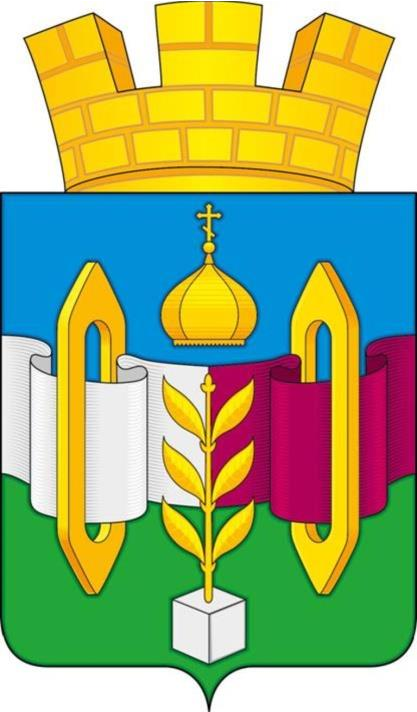 ПРОГРАММА КОМПЛЕКСНОГО РАЗВИТИЯСИСТЕМ КОММУНАЛЬНОЙ ИНФРАСТРУКТУРЫ ТЕЛЬМИНСКОГО МУНИЦИПАЛЬНОГО ОБРАЗОВАНИЯ ИРКУТСКОЙ ОБЛАСТИ НА 2022 – 2032 ГОДЫг. Иркутск, 2022 год1СОДЕРЖАНИЕТОМ 1. ПРОГРАММА.......................................................................................................................5РАЗДЕЛ 1. ПАСПОРТ ПРОГРАММЫ............................................................................................5РАЗДЕЛ 2. ХАРАКТЕРИСТИКА СУЩЕСТВУЮЩЕГО СОСТОЯНИЯ КОММУНАЛЬНОЙИНФРАСТРУКТУРЫ........................................................................................................................8РАЗДЕЛ 3. ПЕРСПЕКТИВЫ РАЗВИТИЯ МУНИЦИПАЛЬНОГО ОБРАЗОВАНИЯ ИПРОГНОЗ СПРОСА НА КОММУНАЛЬНЫЕ РЕСУРСЫ ..........................................................22РАЗДЕЛ         4.         ЦЕЛЕВЫЕ         ПОКАЗАТЕЛИ         РАЗВИТИЯ         КОММУНАЛЬНОЙИНФРАСТРУКТУРЫ......................................................................................................................29РАЗДЕЛ 5. ПРОГРАММА ИНВЕСТИЦИОННЫХ ПРОЕКТОВ, ОБЕСПЕЧИВАЮЩИХДОСТИЖЕНИЕ ЦЕЛЕВЫХ ПОКАЗАТЕЛЕЙ..............................................................................36РАЗДЕЛ 6. ИСТОЧНИКИ ИНВЕСТИЦИЙ, ТАРИФЫ И ДОСТУПНОСТЬ ПРОГРАММЫДЛЯ НАСЕЛЕНИЯ...........................................................................................................................46РАЗДЕЛ 7. УПРАВЛЕНИЕ ПРОГРАММОЙ................................................................................52ТОМ 2. ОБОСНОВЫВАЮЩИЕ МАТЕРИАЛЫ..........................................................................57РАЗДЕЛ      1.      ПЕРСПЕКТИВНЫЕ      ПОКАЗАТЕЛИ      РАЗВИТИЯ      ТЕЛЬМИНСКОГОГОРОДСКОГО ПОСЕЛЕНИЯ........................................................................................................571.1. Характеристика Тельминского городского поселения......................................................571.2. Прогноз численности и состава населения (демографический прогноз).........................571.3. Прогноз развития промышленности....................................................................................601.4. Прогноз развития застройки.................................................................................................601.5. Прогноз изменения доходов населения...............................................................................61РАЗДЕЛ 2. ПЕРСПЕКТИВНЫЕ ПОКАЗАТЕЛИ СПРОСА НА КОММУНАЛЬНЫЕРЕСУРСЫ..........................................................................................................................................622.1 Прогноз спроса на услуги по электроснабжению...............................................................622.2.     Прогноз спроса на услуги по теплоснабжению..............................................................622.3. Прогноз спроса на услуги по водоснабжению ...................................................................642.4.     Прогноз спроса на услуги по водоотведению.................................................................64РАЗДЕЛ     3. ХАРАКТЕРИСТИКА СОСТОЯНИЯ     И ПРОБЛЕМ    КОММУНАЛЬНОЙИНФРАСТРУКТУРЫ......................................................................................................................673.1. Анализ существующего состояния системы электроснабжения......................................673.1.1 Описание организационной структуры, формы собственности и системы договоровмежду организациями, а также с потребителями..................................................................673.1.2. Характеристика системы электроснабжения...............................................................683.1.3 Балансы и мощности ресурса.........................................................................................713.1.4. Доля поставки ресурса по приборам учета..................................................................713.1.5 Зона действия источников ресурса и дефициты мощности........................................723.1.6. Надежность работы системы.........................................................................................723.1.7. Качество поставляемого ресурса ..................................................................................761.3.8 Воздействие на окружающую среду..............................................................................771.3.9 Анализ финансового состояния организации коммунального комплекса. Тарифы накоммунальные ресурсы............................................................................................................773.1.10.       Анализ структуры тарифов на электрическую энергию.....................................813.1.11.       Технические и технологические проблемы в системе........................................863.2. Анализ существующего состояния системы теплоснабжения .........................................863.2.1 Описание организационной структуры, формы собственности и системы договоровмежду организациями, а также с потребителями..................................................................863.2.2.      Характеристика системы теплоснабжения .............................................................8823.2.2.1 Источники тепловой энергии (анализ эффективности и надежности имеющихсяисточников ресурсоснабжения) ..............................................................................................883.2.2.2       Тепловые сети, сооружения на них и тепловые пункты (анализ эффективностии надежности имеющихся сетей теплоснабжения)...............................................................893.2.3.     Балансы и мощности ресурса (анализ имеющихся резервов и дефицитовмощности в системе ресурсоснабжения и ожидаемых резервов и дефицитов наперспективу, с учетом будущего спроса)...............................................................................943.2.4.     Доля поставки ресурса по приборам учета..............................................................963.2.5. Зона действия источников ресурса и дефициты мощности (анализ зон действияисточников ресурсоснабжения и их рациональности) .........................................................963.2.6. Надежность работы системы (анализ показателей готовности системыресурсоснабжения)...................................................................................................................963.2.8. Воздействие на окружающую среду.............................................................................983.2.9.     Анализ финансового состояния организаций коммунального комплекса. Тарифына коммунальные ресурсы.......................................................................................................993.2.10 Анализ структуры себестоимости тарифов на тепловую энергию.........................1013.2.11 Технические и технологические проблемы в системе.............................................1013.3. Анализ существующего состояния системы водоснабжения.........................................1023.3.1 Описание организационной структуры, формы собственности и системы договоровмежду организациями, а также с потребителями................................................................1023.3.2.     Характеристика системы водоснабжения..............................................................1053.3.2.1 Источники водоснабжения (анализ эффективности и надежности имеющихсяисточников ресурсоснабжения) ............................................................................................1053.3.2.2        Водопроводные сети системы водоснабжения (анализ эффективности инадежности имеющихся сетей водоснабжение)..................................................................1053.3.3.     Балансы и мощности ресурса (анализ имеющихся резервов и дефицитовмощности в системе ресурсоснабжения и ожидаемых резервов и дефицитов наперспективу, с учетом будущего спроса).............................................................................1063.3.4.     Доля поставки ресурса по приборам учета............................................................1073.3.5. Зона действия источников ресурса и дефициты мощности (анализ зон действияисточников ресурсоснабжения и их рациональности) .......................................................1083.3.6. Надежность работы системы (анализ показателей готовности системыресурсоснабжения).................................................................................................................1083.3.7. Качество поставляемого ресурса ................................................................................1083.3.8. Воздействие на окружающую среду...........................................................................1093.3.9. Анализ финансового состояния организаций коммунального комплекса. Тарифына коммунальные ресурсы.....................................................................................................1103.3.10 Анализ структуры себестоимости тарифов на тепловую энергию.........................1123.3.11 Технические и технологические проблемы в системе.............................................1123.4 Характеристика системы водоотведения...........................................................................1133.5.     Анализ существующего состояния системы утилизации (захоронения) твердыхкоммунальных отходов..............................................................................................................1133.5.1.     Институциональная структура................................................................................1133.5.2 Характеристика системы захоронения твердых бытовых отходов (ТБО)...............1143.5.3.Балансы и мощности ресурса.......................................................................................1143.5.4. Анализ структуры тарифов на утилизацию (захоронение) ТБО .............................1152.5.5 Воздействие ТБО на окружающую среду...................................................................1152.5.6 Технические и технологические проблемы в системе сбора и утилизации твердыхбытовых отходов ....................................................................................................................1153.6.Анализсуществующегосостояниясистемыгазоснабжения.................................................116РАЗДЕЛ     4.     ХАРАКТЕРИСТИКА     СОСТОЯНИЯ     И     ПРОБЛЕМ     В     РЕАЛИЗАЦИИЭНЕРГОРЕСУРСОСБЕРЕЖЕНИЯ, УЧЕТА И СБОРА ИНФОРМАЦИИ...............................11734.1 Анализ состояния энергоресурсосбережения....................................................................1184.2 Анализ состояния учета потребления ресурсов, используемых приборов учета ипрограммно-аппаратных комплексов.......................................................................................118РАЗДЕЛ         5.         ЦЕЛЕВЫЕ         ПОКАЗАТЕЛИ         РАЗВИТИЯ         КОММУНАЛЬНОЙИНФРАСТРУКТУРЫ....................................................................................................................119РАЗДЕЛ 6 ПЕРСПЕКТИВНАЯ СХЕМА ЭЛЕКТРОСНАБЖЕНИЯ.........................................127РАЗДЕЛ 7. ПЕРСПЕКТИВНАЯ СХЕМА ТЕПЛОСНАБЖЕНИЯ.............................................131РАЗДЕЛ 8. ПЕРСПЕКТИВНАЯ СХЕМА ВОДОСНАБЖЕНИЯ...............................................133РАЗДЕЛ 9. ПЕРСПЕКТИВНАЯ СХЕМА ВОДООТВЕДЕНИЯ................................................135РАЗДЕЛ 10. ПЕРСПЕКТИВНАЯ СХЕМА УТИЛИЗАЦИИ (ЗАХОРОНЕНИЯ) ТКО ...........136РАЗДЕЛ 11. ПЕРСПЕКТИВНАЯ СХЕМА ГАЗОСНАБЖЕНИЯ..............................................137РАЗДЕЛ 12. ФИНАНСОВЫЕ ПОТРЕБНОСТИ ДЛЯ РЕАЛИЗАЦИИ ПРОГРАММЫ .........138РАЗДЕЛ 13. ОРГАНИЗАЦИЯ РЕАЛИЗАЦИИ ПРОЕКТОВ.....................................................139РАЗДЕЛ 14. ПРОГРАММА ИНВЕСТИЦИОННЫХ ПРОЕКТОВ, ТАРИФ И ПЛАТА(ТАРИФ) ЗА ПОДКЛЮЧЕНИЕ (ПРИСОЕДИНЕНИЕ).............................................................14114.1.       Формирование проектов..............................................................................................14114.2.       Оценка совокупных инвестиционных и эксплуатационных затрат по каждойорганизации коммунального комплекса при реализации проектов программы..................14114.3.       Оценка уровней тарифов на каждый коммунальный ресурс, а также размер платы(тарифа) за подключение (присоединение) к системам коммунальной инфраструктуры,необходимых для реализации проектов...................................................................................141РАЗДЕЛ 15. ПРОГНОЗ РАСХОДОВ НАСЕЛЕНИЯ НА КОММУНАЛЬНЫЕ РЕСУРСЫ,ПРОВЕРКА ДОСТУПНОСТИ ТАРИФОВ НА КОММУНАЛЬНЫЕ УСЛУГИ......................14315.1.       Расчет прогнозного совокупного платежа населения города за коммунальныересурсы на основе прогноза спроса с учетом энергоресурсосбережения и тарифов (платы(тарифа) за подключение (присоединение) без учета льгот и субсидий ..............................14315.2. Проверка доступности тарифов        на коммунальные услуги для населения............144РАЗДЕЛ 16. МОДЕЛЬ ДЛЯ РАСЧЕТА ПРОГРАММЫ............................................................146ЗАКЛЮЧЕНИЕ...............................................................................................................................1474ТОМ 1. ПРОГРАММА РАЗДЕЛ 1. ПАСПОРТ ПРОГРАММЫкомплексного развития систем коммунальной инфраструктуры Тельминского городского поселения Иркутской области на 2022-2032 гг.1. Наименование программы:	Программа	комплексного	развития	систем коммунальной       инфраструктуры	Тельминского муниципального образования Иркутской области на 2022-2036 гг.2.      Основание      для      разработки 2.1. Федеральный          закон          «Об          основах программы                                              регулирования               тарифов               организаций коммунального комплекса» № 210-ФЗ от 30.12.2004г.2.2. Федеральная целевая программа «Жилище» (в ред. постановления Правительства РФ от 31.12.2005 г. № 865).2.3. Федеральный закон от 06.10.2003 г. № 131-ФЗ «Об	общих	принципах	организации	местного самоуправления в Российской Федерации».2.4. Поручения Президента Российской Федерации Д.А.Медведева от 17.03.2011 г.2.5. Муниципальный	контракт	№	110/21	от 30.12.2021г.	на        выполнение        работ        для муниципальных нужд.3. Заказчик программы	Администрация	Тельминского	муниципального образования Усольского района Иркутской области4. Разработчик программы	ООО «СтройЭнергоИнновации», ИНН 3827039137, Иркутская область, г. Иркутск, Фридриха Энгельса, 8б, оф. 303.5. Цель программы	Повышение	эффективности	функционирования коммунальных           систем           жизнеобеспечения Тельминского муниципального образования:- организация максимально достоверного учёта потребления топливно-энергетических ресурсов;- организация	информационной	открытости реализации Программы.- приведение коммунальной инфраструктуры в соответствии	со	стандартами	качества, обеспечивающими            комфортные            условия проживания в Тельминском городском поселении.- обеспечение	санитарно-гигиенической	и экологической            безопасности	территории Тельминского городского поселения.56. Задачи программы7. Важнейшие целевые индикаторы и показатели программы6.1. Реконструкция	и	модернизация	объектов энергетики, сокращение затрат на производство энергоресурсов;6.2. Внедрение	автоматизированных	систем контроля	и	учёта	тепловой	и	электрической энергии;6.3. Приведение коммунальной инфраструктуры в соответствие	со	стандартами	качества, обеспечивающими            комфортные            условия проживания;6.4. Привлечение финансовых и инвестиционных ресурсов	для	обеспечения	реконструкции	и модернизации объектов коммунального хозяйства. 6.5. Снижение        затрат	(себестоимости)        на производство,         транспорт         и	реализацию предоставляемых услуг.6.6. Обеспечение	надежного	и	устойчивого обслуживания        потребителей        коммунальными услугами.6.7. Снижение	сверхнормативного	износа оборудования             объектов	коммунальной инфраструктуры.6.8. Модернизация	объектов,	путем	внедрения нового ресурсоэнергосберегающего оборудования и технологий.6.9. Разработка	и	внедрение	мер	по стимулированию эффективного и рационального хозяйствования.6.10. Привлечение	средств	внебюджетных источников.6.11. Улучшение экологической обстановки.6.12. Обеспечение инженерной инфраструктурой вновь строящихся и ремонтирующихся объектов. 7.1.	Критерии	доступности	для	населения коммунальных услуг- доля расходов на коммунальные расходы в общем совокупном доходе семьи – до 8,6%;- уровень собираемости платежей за коммунальные услуги – 85% и выше.- уровень	получателей	субсидий	на	оплату коммунальных услуг – 15% и ниже.7.2.	Качество коммунальных услуг:- холодное водоснабжение	– давление воды к жилым домам в точке водоразбора – 0,03МПа-0,4МПа;Горячее водоснабжение	– температура воды не ниже 60° С;Электроснабжение	–	напряжение	220-380В, отклонение	напряжения	у       приемников электроэнергии ±5 %7.3.	Показатели степени охвата приборами учета: бюджетные организации - 100%68.	Сроки	и	этапы реализации программы9. Объемы и источники финансирования10.	Ожидаемые	конечные результаты	и           показатели социально-экономической эффективности11. Органы, координирующие и контролирующие	выполнение программы12. Руководитель программымногоквартирные дома – 80% к расчётному сроку. прочие потребители – 70% к расчётному сроку.7.4.	Снижение	уровня	износа	объектов коммунальной инфраструктуры:- 2032 год - не менее 15 процентов.Доля средств внебюджетных источников в общем объеме инвестиций в модернизацию объектов коммунальной	инфраструктуры,	в	рамках реализации ГЧП:- 2022 год - 1-2 процента; - 2032 год - 15 процентов.Срок реализации программы: 2022 – 2032 годыОбщий объем финансирования программы за счет всех источников финансирования –	5813106,136 тыс. рублей10.1. Снижение	затрат	(себестоимости) производства энергоресурсов по:- теплоснабжению на 20 %; - водоснабжению на 10 % .10.2. Снижение	уровня	физического	износа оборудования по:- теплоснабжению до 15 %; - водоснабжению до 30 % .10.3. Обеспечение	качественных	и количественных показателей коммунальных услуг в точках присоединения.10.4. Снижение	удельного	потребления энергоносителей до нормативных.10.5. Снижение непроизводительных потерь при транспортировке и выработке коммунальных услуг до нормативного уровня.10.6. Улучшение	экологической	обстановки	в Тельминском городском поселении,	в связи с уменьшением количества выбросов загрязняющих веществ и парниковых газов в атмосферу.10.7. Создание условий для участия частного бизнеса в реализации проектов модернизации и управления	коммунальным	комплексом	в Тельминском     городском	поселении	Иркутской области.Координирующую деятельность по реализации программы	осуществляет	Администрация Тельминского городского поселения Усольского района Иркутской области.Заместитель	главы	Тельминского	городского поселения по жилищно-коммунальному хозяйству (ЖКХ).7РАЗДЕЛ 2. ХАРАКТЕРИСТИКА СУЩЕСТВУЮЩЕГО СОСТОЯНИЯ КОММУНАЛЬНОЙ ИНФРАСТРУКТУРЫКраткий анализ существующего состояния систем коммунальной инфраструктуры сопровождается ссылкой на более детальный анализ в разделе 3 «Характеристика состояния и проблем систем коммунальной инфраструктуры» Тома 2 «Обосновывающие материалы».2.1 Краткий анализ существующего состояния системы электроснабжения 2.1.1 Институциональная структураПоставщиками	электрической	энергии	для	нужд	абонентов	Тельминского муниципального образования служат энергосбытовые компании ГУЭП «Облкоммунэнерго» и Филиал ОАО «Иркутская электросетевая компания» «Центральные электрические сети» г. Ангарск. Расчеты за оказанные коммунальные услуги осуществляются на договорной основе по нормативам потребления и приборам учета.2.1.2 Характеристика системы электроснабженияВ	городском	поселении	Тельминского	муниципального	образования электроснабжение	осуществляется        централизованным	способом.        Источниками электроснабжения являются:- понизительная подстанция ПС 110/27,5/10 кВ «Тельма» тяговая, расположенная на территории п. ж/д ст. Тельма Железнодорожного муниципального образования;- понизительная подстанция ПС 35/10 кВ «Железнодорожник», расположенная на территории п. Железнодорожный Железнодорожного муниципального образования.От обеих понизительных подстанций по линиям электропередачи напряжением 10 кВ подключены трансформаторные подстанции класса напряжения 10/0,4 кВ. В общей сложности на территории городского поселения Тельминского муниципального образования находится 19 трансформаторных подстанций.2.1.3 Тарифы, плата (тариф) за подключение (присоединение), структура себестоимости производства и транспорта ресурсаТариф на электроснабжение для населения составляет с 01.07.2021 по 31.12.2021 г. – 1,23 руб./кВт*ч, согласно Приказу службы по тарифам Иркутской области.2.1.4 Технические и технологические проблемы в системе электроснабженияТехнические и технологические проблемы в системе электроснабжение:- значительный износ сетей электроснабжения и оборудования трансформаторных подстанций.2.2 Краткий анализ существующего состояния системы теплоснабжения 2.2.1 Институциональная структура системы теплоснабженияСобственником теплоисточников является Администрация городского поселения Тельминского	муниципального	образования	Усольского	района.	Обслуживающая организация – ООО ТК «БЕЛАЯ». Решение о присвоении статуса единой теплоснабжающей организации Тельминского муниципального образования по состоянию на отчетный (базовый) 2021 год принято в отношении Общества с ограниченной ответственностью Тепловой компании «БЕЛАЯ» (ОГРН 1173850016185, ИНН 3851019540, КПП 385101001, юридический адрес: 665474, Иркутская область, Усольский район, рабочий поселок Мишелевка, улица Маяковского, дом 20А, помещение 3) (в дальнейшем «ООО ТК «БЕЛАЯ»).82.2.2 Характеристика системы теплоснабжения.На территории Тельминского муниципального образования Усольского района Иркутской области тепловая мощность и тепловая энергия используются на отопление и горячее водоснабжение. Вентиляция, потребление тепловой энергии на технологические нужды отсутствуют.Единственным используемым видом теплоносителя является вода, теплоноситель в виде водяного пара не используется.Тельминское муниципальное образование Усольского района Иркутской области (в дальнейшем «Тельминское муниципальное образование») включает в свой состав 6 населенных пунктов: рабочий поселок Тельма, поселок Тюменск, поселок Озерный, поселок Саннолыжный, поселок Ершовка, деревня Сапиновка. Административным центром Тельминского муниципального образования является рабочий поселок Тельма.На территории рабочего поселка Тельма функционируют 2 муниципальные котельные:1) котельная «ТШФ», расположенная по улице 3-я Советская, дом 1В. Муниципальная котельная отапливает 5 многоквартирных домов (улица Калинина, улица Фабричная), 34 индивидуальных жилых дома (улица Заводская, улица Калинина, улица Молодежная, улица Пролетарская, улица 3-я Советская, улица Сибирская, улица Солнечная, улица Фабричная), 5 общественных здания (улица 2-я Советская, улица 3-я Советская, улица Фабричная) и имеет тепловые сети в двухтрубном исполнении общей протяженностью 3,143 км;2)	котельная	«Совхозная»,	расположенная	по	улице	Совхозная,	дом	2А. Муниципальная котельная отапливает 3 многоквартирных дома (улица Максима Горького, улица Совхозная) и имеет тепловые сети в двухтрубном исполнении общей протяженностью 0,178 км.Общая протяженность тепловых сетей, проложенных на территории Тельминского муниципального образования, составляет 3,321 км.Системы теплоснабжения котельной «ТШФ» и котельной «Совхозная» являются отрытыми системами теплоснабжения.Теплоснабжение малоэтажных жилых домов, индивидуальных жилых домов и общественных зданий, расположенных	на территории рабочего поселка Тельма, не подключенных к муниципальным котельным рабочего поселка Тельма, осуществляется от индивидуальных источников тепловой энергии - индивидуальных котельных агрегатов и печей, работающих на угле каменном и дровах для отопления, соответственно.Системы	теплоснабжения	поселка	Тюменск,	поселка	Озерный,	поселка Саннолыжный, поселка Ершовка и деревни Сапиновка являются децентрализованными системами теплоснабжения. На территории указанных населенных пунктов муниципальные котельные и тепловые сети отсутствуют. Теплоснабжение малоэтажных жилых домов, индивидуальных жилых домов и общественных зданий, расположенных на территории указанных населенных пунктов, осуществляется от индивидуальных источников тепловой энергии - печей, работающих на дровах для отопления2.2.3 Балансы мощности и ресурса системы теплоснабжения.Существующие значения установленной тепловой мощности основного оборудования муниципальных котельных рабочего поселка Тельма представлены в Таблице 1.9Таблица 1. Существующие значения установленной тепловой мощностиосновного оборудования муниципальных котельных рабочего поселка Тельма Установленная тепловая мощность основногооборудования котельной, Гкал/час Наименование муниципальной котельнойКотельная «ТШФ»(рабочий поселок Тельма, улица 3-я Советская, дом 1В)Котельная «Совхозная» (рабочий поселок Тельма, улица Совхозная, дом 2А)Итого по муниципальному образованию2021 год4,651,045,69Существующие технические ограничения на использование установленной тепловой мощности и значения располагаемой мощности основного оборудования муниципальных котельных рабочего поселка Тельма представлены в Таблице 2.Таблица 2. Существующие технические ограничения на использование установленной тепловоймощности и значения располагаемой мощности основного оборудования муниципальных котельных рабочего поселка ТельмаТехнические ограничения на использование установленной тепловой мощности и значения располагаемой мощности основного оборудования муниципальной котельной, Гкал/час 2021 годКотельная «ТШФ»(рабочий поселок Тельма, улица 3-я Советская, дом 1В)Установленная тепловая мощность Объемы тепловой мощности, нереализуемыепо техническим причинам Располагаемая тепловая мощность4,6504,65Котельная «Совхозная» (рабочий поселок Тельма, улица Совхозная, дом 2А)Установленная тепловая мощность Объемы тепловой мощности, нереализуемыепо техническим причинам Располагаемая тепловая мощность1,0401,04Итого по муниципальному образованиюУстановленная тепловая мощностьОбъемы тепловой мощности, нереализуемые по техническим причинамРасполагаемая тепловая мощность5,6905,69Существующие затраты тепловой мощности на собственные и хозяйственные нужды теплоснабжающей организации в отношении муниципальных котельных рабочего поселка Тельма представлены в Таблице 3.10Таблица 3. Существующие затраты тепловой мощности на собственныеи хозяйственные нужды теплоснабжающей организации в отношении муниципальных котельных рабочего поселка ТельмаЗатраты тепловой мощности на собственные и хозяйственные нужды теплоснабжающей организации в отношении муниципальной котельной, Гкал/час 2021 годКотельная «ТШФ»(рабочий поселок Тельма, улица 3-я Советская, дом 1В)Котельная «Совхозная» (рабочий поселок Тельма, улица Совхозная, дом 2А)Итого по муниципальному образованию0,0190,0060,025Затраты	существующей	тепловой	мощности	на	хозяйственные	нужды теплоснабжающей организации в отношении тепловых сетей муниципальных котельных рабочего поселка Тельма по состоянию на отчетный (базовый) 2021 год отсутствуют. Затраты тепловой мощности на хозяйственные нужды теплоснабжающей организации в отношении тепловых сетей муниципальных котельных на перспективу до 2032 года не прогнозируются.В соответствии с Федеральным законом РФ от «27» июля 2010 года № 190-ФЗ «О теплоснабжении», резервная тепловая мощность - тепловая мощность источников тепловой энергии	и	тепловых	сетей,	необходимая	для	обеспечения	тепловой	нагрузки теплопотребляющих установок, входящих в систему теплоснабжения, но не потребляющих тепловой энергии, теплоносителя.Значения существующей резервной тепловой мощности муниципальных котельных рабочего поселка Тельма, в том числе источников тепловой энергии, принадлежащих потребителям,	и	источников	тепловой	энергии	теплоснабжающих	организаций,	с выделением значений аварийного резерва и резерва по договорам на поддержание резервной тепловой мощности представлены в Таблице 4.Таблица 4. Значения существующей резервной тепловоймощности муниципальных котельных рабочего поселка ТельмаРезервная тепловая мощность муниципальной Наименование муниципальной котельной	котельной, Гкал/час2021 годКотельная «ТШФ»(рабочий поселок Тельма, улица 3-я Советская, дом 1В) Котельная «Совхозная» (рабочий поселок Тельма, улица Совхозная, дом 2А)Итого по муниципальному образованию3,6680,8414,509Значения существующей тепловой нагрузки потребителей муниципальных котельных рабочего поселка Тельма, устанавливаемые с учетом расчетной тепловой нагрузки, представлены в Таблице 511Таблица 5. Значения существующей тепловой нагрузки потребителеймуниципальных котельных рабочего поселка Тельма, устанавливаемые с учетом расчетной тепловой нагрузкиТепловая нагрузка потребителей Наименование муниципальной котельной	муниципальной котельной, Гкал/часКотельная «ТШФ»(рабочий поселок Тельма, улица 3-я Советская, дом 1В) Котельная «Совхозная» (рабочий поселок Тельма, улица Совхозная, дом 2А)Итого по муниципальному образованию0,9630,1931,1562.2.4 Доля поставки теплоснабжения по приборам учетаПриборы коммерческого учета тепловой энергии, отпущенной потребителям из тепловых сетей муниципальных котельных рабочего поселка Тельма, по состоянию на отчетный (базовый) 2021 год не установлены.2.2.5 Зоны действия источников системы теплоснабженияЗона действия котельной «ТШФ» (рабочий поселок Тельма, улица 3-я Советская, дом 1В) охватывает территорию, являющуюся частью кадастрового квартала 38:16:000050, 38:16:000052, включающую северную часть рабочего поселка Тельма по улице Заводская, улице Калинина, улице Молодежная, улице Пролетарская, улице 2-я Советская, улице 3-я Советская, улице Сибирская, улице Солнечная, улице Фабричная. К муниципальной котельной подключены 5 многоквартирных домов (улица Калинина, улица Фабричная), 34 индивидуальных жилых дома (улица Заводская, улица Калинина, улица Молодежная, улица Пролетарская, улица 3-я Советская, улица Сибирская, улица Солнечная, улица Фабричная) и 5 общественных здания (улица 2-я Советская, улица 3-я Советская, улица Фабричная).Зона действия котельной «Совхозная» (рабочий поселок Тельма, улица Совхозная, дом 2А) охватывает территорию, являющуюся частью кадастрового квартала 38:16:000053, включающую южную часть рабочего поселка Тельма по улице Максима Горького, улице Совхозная. К муниципальной котельной подключены 3 многоквартирных дома (улица Максима Горького, улица Совхозная).Изменение зон действия муниципальных котельных рабочего поселка Тельма на перспективу до 2032 года не прогнозируется. Перспективные зоны действия муниципальных котельных к 2032 году будут совпадать с существующими по состоянию на отчетный (базовый) 2021 год зонами действия муниципальных котельных.2.2.6 Резервы и дефициты по зонам действия источников системы теплоснабжения по МОВ зонах действия существующих источников системы теплоснабжения Тельминского муниципального образования дефицит тепловой мощности котельных не наблюдается. При этом существует резерв на котельных, объемы которого представлены Таблице 6.12Таблица 6 Балансы резервов и дефицитов тепловой мощностинетто по муниципальным котельным рабочего поселка ТельмаКотельная «ТШФ» (рабочий	Котельная «Совхозная» поселок Тельма, улица 3-я            (рабочий поселок Тельма,Советская, дом 1В)	улица Совхозная, дом 2А) Резерв тепловоймощности нетто,	3,668	0,841 Гкал/часДефицит тепловоймощности нетто,	0	0 Гкал/час2.2.7 Качество поставляемого теплоснабженияОбъемы выработки тепловой энергии в 2021 году и фактические значения располагаемой мощности источников тепловой энергии говорят о наличии резервов тепловой мощности на котельных Тельминского муниципального образования. Качество обеспечивается не только температурой теплоносителя подающего трубопровода, а количеством поставляемого тепла, а также перерывами в предоставлении коммунальных услуг. Качество не отождествляется только с температурой теплоносителя подающего трубопровода теплосети.В настоящее время, факты, указывающие на некачественное предоставление коммунальных услуг централизованного теплоснабжения, не установлены.2.2.8 Надежность работы системы теплоснабженияНа перспективу до 2032 года показатели надежности теплоснабжения характеризуют систему теплоснабжения муниципальных котельных рабочего поселка Тельма, как надежные системы теплоснабжения.Применение в муниципальных котельных рабочего поселка Тельма рациональных тепловых схем с дублированными связями и новых технологий, обеспечивающих готовность энергетического оборудования, установка резервного оборудования, устройство резервных насосных станций, установка баков-аккумуляторов на перспективу до 2032 года не прогнозируется.2.2.9 Воздействие на окружающую средуВ настоящее время угольные котельные в результате своей работы производят много выбросов в атмосферу и окружающую среду.Объемы воздействия на окружающую среду определены в проекте ПДВ на котельные Тельминского муниципального образования.2.2.10 Тарифы, плата (тариф) за подключение (присоединение), структура себестоимости производства и транспорта ресурсаРазмер утвержденных цен (тарифов), установленных Службой по тарифам Иркутской области на тепловую энергию, поставленную населению Тельминского муниципального образования, в отчетном (базовом) 2021 году представлен в Таблице 45.13Таблица 7 Размер утвержденных цен (тарифов), установленных Службой по тарифамИркутской области на тепловую энергию, поставленную населению Тельминского муниципального образования, в отчетном (базовом) 2021 годуРазмер тарифа на тепловую энергию, поставленную населению муниципального образования, в отчетном (базовом) 2021 году, руб./Гкал с 08.04.2021 г.                         с 01.07.2021 г. по 30.06.2021 г.                       по 31.12.2021 г.Котельная «ТШФ» (рабочийпоселок Тельма, улица 3-я	1616,92	1678,36 Советская, дом 1В)Котельная «Совхозная» (рабочийпоселок Тельма, улица Совхозная,	2396,59	2487,66 дом 2А)Структура	цен	(тарифов)	на	тепловую	энергию,	поставляемую	населению Тельминского муниципального образования, формируется одноставочным тарифом.Плата за услуги по поддержанию резервной тепловой мощности, в том числе для социальных	значимых	категорий	потребителей,	на	территории	Тельминского муниципального образования по состоянию на отчетный (базовый) 2021 год не установлена.2.2.11 Технические и технологические проблемы в системе теплоснабженияОсновной	проблемой	развития	систем	теплоснабжения	Тельминского муниципального образования в целом является низкая потребность среди потребителей тепловой энергии муниципального образования в централизованном теплоснабжении. Население	муниципального     образования     предпочитает	установку     индивидуальных источников тепловой энергии - индивидуальных котельных агрегатов и печей, работающих на угле каменном и дровах для отопления, соответственно.Проблемами	организации	качественного	теплоснабжения	Тельминского муниципального образования являются отсутствие водоподготовительных установок в муниципальных котельных рабочего поселка Тельма, отсутствие приборов учета расхода теплоносителя в муниципальных котельных, отсутствие приборов коммерческого учета произведенной муниципальными котельными тепловой энергии, отсутствие организации ведения статистики по авариям на тепловых сетях муниципальных котельных.Проблемой организации надежного и безопасного теплоснабжения Тельминского муниципального образования является высокий физический износ тепловых сетей муниципальных котельных рабочего поселка Тельма.Проблемы надежного и эффективного снабжения топливом действующих системы теплоснабжения муниципальных котельных рабочего поселка Тельма по состоянию на отчетный (базовый) 2021 год отсутствуют.Предписания	надзорных	органов	об	устранении	нарушений,	влияющих	на безопасность и надежность систем теплоснабжения муниципальных котельных рабочего поселка Тельма, по состоянию на отчетный (базовый) 2021 год не выносились.2.3 Краткий анализ существующего состояния системы водоснабжения 2.3.1 Институциональная структура системы водоснабженияОбслуживание	источников	водоснабжения,	в	Тельминском	муниципальном образовании производится ООО ТК «БЕЛАЯ» (ОГРН 1173850016185, ИНН 3851019540, КПП 385101001, юридический адрес: 665474, Иркутская область, Усольский район, рабочий поселок Мишелевка, улица Маяковского, дом 20А, помещение 3) (в дальнейшем «ООО ТК «БЕЛАЯ»).142.3.2 Характеристика системы водоснабженияОсновными	источниками	хозяйственно-питьевого	и	противопожарного водоснабжения на территории поселения в настоящий момент является один поверхностный (р. Ангара) и один подземный источник водоснабжения. Поверхностный источник водоснабжения является основным источником водоснабжения. В состав водозаборных сооружений	входит     насосное	оборудование,	водонапорные	башни	и	разводящие водопроводные сети.В не канализованных домах жители пользуются водоразборными колонками. Внутренним водопроводом обеспечиваются многоквартирные дома, общественные здания, животноводческие и промышленные предприятия.Система водопровода принята низкого давления, с	учетом	удовлетворения хозяйственно-питьевых	и	противопожарных	нужд.	В	муниципальном	образовании водоснабжение предусматривается от самостоятельных систем водоснабжения, которые проектируются по следующим схемам:- Водозабор из скважин с расходом до 50 м3/сут.:а) скважины, оборудованные погружными насосами; б) регулирующие емкости (водонапорные башни);в) разводящая сеть с водоразборными колонками и пожарными гидрантами.Для подземных источников водоснабжения в соответствии со СНиП 2.04.02-84 предусматривается организация зоны санитарной охраны в составе трех поясов. Радиус зоны первого пояса санитарной охраны для скважин принят 30м. Территория первого пояса по периметру ограждается и озеленяется.Положение границ второго и третьего поясов определяется расчетом в соответствии с «Положением о порядке проектирования и эксплуатации зон санитарной охраны источников водоснабжения и водопроводов хозяйственно-питьевого назначения».Наружное противопожарное водоснабжение:Расход воды на наружное пожаротушение составляет:- для населенных пунктов с числом жителей до 1 тыс. чел. – 5 л/с; - свыше 1 тыс. чел. – 10 л/с.В перспективных населенных пунктах с расходом воды на наружное пожаротушение 5 л/с возможно использование для целей наружного пожаротушения, существующих водоемов с устройством пирса на два автомобиля для подъезда пожарной техники. При этом объем пруда должен быть равен 3-х часовой продолжительности тушения пожара: 5 л/с × 3600 × 3 / 1000 =5 4м3. Пруд должен иметь объем с учётом промерзания в зимнее время и испарения воды в летнее время.В случае отсутствия естественных водоемов необходимо строительство пожарных резервуаров. Количество резервуаров должно быть не менее двух, при этом в каждом из них должно храниться 50% объема воды на пожаротушение. Пожарные резервуары надлежит размещать из условия обслуживания ими зданий, находящихся в радиусе 200 м.При нахождении в населенном пункте промышленных предприятий и общественных зданий с расходом воды на наружное пожаротушение 15 л/с и более, необходимо устройство кольцевых сетей с гидрантами. Пожарные гидранты располагаются вдоль автомобильных дорог на расстоянии не более 2,5 м от края проезжей части, но не ближе 5м от стен зданий. Расстановка	пожарных	гидрантов	на	водопроводной	сети	должна	обеспечивать пожаротушение здания не менее чем от двух гидрантов с учетом прокладки рукавных линий длиной не более 200 м по дорогам с твердым покрытием.152.3.3 Балансы мощности и ресурса системы водоснабженияНа территории Тельминского муниципального образования зарегистрировано 4 скважины, ориентировочная мощность которых 986,54 м3/сут., из них используются 612,57 м3/сут.Общая потребность в воде определена согласно усредненным нормам хозяйственно-питьевого водопотребления, которые составлены в соответствии со СНиП 2.04.02-84 «Водоснабжение. Наружные сети и сооружения» в зависимости от численности населенного пункта и степени благоустройства застройки. Удельное водопотребление для жителей благоустроенной застройки составляет 500 л/сут., для жителей неблагоустроенной застройки – 50-30 л/сут.2.3.4 Доля поставки водоснабжения по приборам учетаВ соответствии с данными, расходы воды по всем потребителям приведены в Таблице 8.Таблица 8 - Общий водный баланс подачи и реализации холодной водыСредне суточ.Потребитель                   Наименование расхода              норма на ед.изм.ВодопотреблениеСред.        Годовое        Макс.          Макс. сут.           м³/год            сут.              час. м³/сут                             м³/сут          м³/часОбщий водный баланс подачи и реализации централизованным водоснабжением холодной водыХоз-питьевые нужды р.п. Тельма	Неучтённые расходы, 20%Итого:87,3	22,7 -              27,24-	49,948285,5          27,24             1,14 9942,6          32,69             1,3618228,1	59,93	2,5Общий водный баланс подачи и реализации децентрализованным водоснабжением водыХоз-питьевые нужды	33,6	166,52	60779,8	199,82	8,33р.п. Тельмад. Сапиновка, п. СаннолыжныйНеучтённые расходы, 20%Полив-	199,8250	247,872934,3	239,78	9,9930727,2	297,36	12,39Итого:	-	614,14	164441,3	736,96	30,712.3.5 Зоны действия источников системы водоснабженияСведения по объектам водоснабжения Тельминского муниципального образования см. в п. 3.1 Обосновывающих материалов.На данный момент в Тельминском муниципальном образовании централизованное водоснабжение организовано частично в р.п. Тельма.В других населенных пунктах (территории) муниципального образования не обеспечены	централизованным	водоснабжением,	водоснабжение	происходит нецентрализованно (самовывозом) от источников водоснабжения (ВНБ).2.3.6 Резервы и дефициты по зонам действия источников системы водоснабжения по МОЗапасы подземных артезианских вод в полной мере обеспечивают потребность в хозяйственно-питьевом и противопожарном водоснабжении муниципального образования.162.3.7 Качество поставляемого водоснабженияАнализ качества воды из артезианских скважин соответствует требованиям СанПиН 2.1.4.1074-01 «Питьевая вода Гигиенические требования к качеству воды централизованных систем питьевого водоснабжения. Контроль качества. Гигиенические требования к обеспечению безопасности систем горячего водоснабжения».2.3.8 Надежность работы системы водоснабженияРабота систем и оборудования водозаборных скважин полностью автоматизирована и не требует постоянного присутствия обслуживающего персонала.Техническое обслуживание сводится к периодическому осмотру и контролю режимов работы оборудования и по необходимости наладке средств управления в процессе эксплуатации.2.3.9 Воздействие на окружающую средуВодопровод является экологически чистым сооружением – ввод его в действие не окажет существенного влияния на окружающую среду.Ответственность	за	охрану	подземных	вод	от	истощения	и	загрязнения промышленными и бытовыми водами возлагается на администрацию или предприятие, владеющее скважиной. На владельцев скважин возлагается ответственность за соблюдение режима зоны санитарной охраны и за проведение санитарно-защитных мероприятий в зоне санитарной охраны.2.3.10 Тарифы, плата (тариф) за подключение (присоединение), структура себестоимости производства и транспорта ресурсаВ соответствии с Приказом службы по тарифам Иркутской области №79-32-спр от 24.03.2021 г. с 01.07.2021 г. тариф на питьевое водоснабжение для населения, составляет 31,84 руб./м³.Сведения о структуре себестоимости производства и транспортировки ресурса, а так же тариф за подключение (присоединение) к централизованному водоснабжению Тельминского муниципального образования см. в п. 3.3 Обосновывающих материалов.2.3.11 Технические и технологические проблемы в системеВ муниципальном образовании Тельминского городского поселения существует проблема износа централизованной водопроводной сети (в среднем 80%), износа насосного оборудования (в среднем 85%), износа зданий водонапорных башен (в среднем 85%).Значительный износ приводит к техническим и технологическим проблемам, возникающим при осуществлении централизованного водоснабжении муниципального образования.Помимо высокого износа сетей водоснабжения на территории Тельминского городского поселения остро стоит проблема низкого давления воды в системе холодного водоснабжения. За последние 5 лет население активно подключалось к централизованным сетям ХВС, зачастую такое подключение производилось самовольно без разрешения ресурсоснабжающей организации. При этом жители улиц самостоятельно нанимали сторонние организации, производили прокладку водоводов к своим домам, диаметр трубопроводов подбирался жильцами самостоятельно по принципу «чем меньше диаметр, тем дешевле, а значит лучше». В настоящий момент более половины потребителей, подключенных в сетям централизованного водоснабжения, испытывают проблемы с низким напором воды в системе, (менее 1,5 кгс/см2) из-за недостаточной пропускной способности17водоводов и высокой нагрузки на водоснабжение, особо остро проблема проявляется в летний период – поливы земельных участков.2.4 Краткий анализ существующего состояния системы водоотведения 2.4.1 Институциональная структура системы водоотведенияВ Тельминском муниципальном образовании централизованное водоотведения, отсутствует. Вся административная территория муниципального образования относится к зоне децентрализованного водоотведения.2.4.2 Характеристика системы ресурсоснабжения системы водоотведенияВ	населенных	пунктах	Тельминского	муниципального	образования	сбор канализационных стоков осуществляется по децентрализованной схеме.Сток сточных вод осуществляется в выгребные ямы, надворные туалеты, которые после наполнения откачиваются специализированными автомобилями, с последующей утилизацией.2.5 Краткий анализ существующего состояния системы захоронения твердых бытовых отходов (ТБО)2.5.1 Институциональная структура системы ТБОНа территории городского поселения Тельминского муниципального образования сбор и вывоз твердых бытовых отходов и крупногабаритных отходов производится специальным автотранспортом с контейнерных площадок, расположенных как в районе муниципальных домов, так и в частном секторе. Работа специального автотранспорта по транспортировке твердых бытовых отходов осуществляется в соответствии с маршрутными графиками.	Транспортировку твердых бытовых отходов осуществляет управляющая компания ООО «РН-НЭО», ИНН 3812065046.2.5.2 Характеристика системы ТБОВ процессе жизнедеятельности населения, работы промышленных предприятий и различных организаций образуются твердые и жидкие бытовые отходы, промышленные отходы различных классов опасности.Отходами	1	класса	опасности	являются	ртутные	лампы,	отработанные люминесцентные ртутьсодержащие трубки и брак (отработанные люминесцентные лампы).Отходами 2 класса являются шлак плавки цветных металлов, отходы, содержащие свинец.Отходы 3 класса опасности - масла отработанные и отходы переработки пищевой продукции.Отходы 4 класса опасности-отходы животноводства, отходы деревообработки, осадок иловый очистки сооружений.Отходы 5 класса опасности - отходы содержания животных и птиц, отходы обработки и переработки древесины, стеклянный бой незагрязненный (исключая бой стекла электронно-лучевых трубок и люминесцентных ламп), прочие коммунальные отходы (твердые бытовые отходы).Тельминское городское поселение относится к 4-ой группе муниципальных образований по размещению ТБО. Вывоз твердых бытовых отходов данной группы запланирован на полигон.В соответствии со СНиП 2.07.01-89 «Планировка и застройка городских и сельских поселений» норма отходов на одного жителя принята равной 300 кг в год с учетом общественных зданий.18На территории городского поселения Тельминского муниципального образования отсутствуют полигоны твердых бытовых отходов, поэтому отходы транспортируются на полигон твердых бытовых отходов, расположенный в р.п. Тайтурка, Усольского района. Предприятия по переработке твердых бытовых отходов на территории городского поселения Тельминского муниципального образования также отсутствуют.На территории р.п. Тельма установлены контейнеры для сбора мусора в местах потенциально возможного скопления мусора. На постоянной основе осуществляется ликвидация свалок, расположенных не только в рабочем поселке, но и на прилегающих территориях.Специализированные предприятия, занимающиеся переработкой твердых бытовых отходов, отсутствуют.2.5.3 Балансы мощности и ресурса системы ТБОНорма образования отходов на одного жителя на территории Тельминского муниципального образования не установлена. При разработки территориальной схемы обращения с отходами, в том числе с твердыми коммунальными отходами, в Иркутской области было установлен расчётный объем бытовых отходов которые составляют 2836 т/год. Объект обработки, утилизации, размещения Тельминского муниципального образования является Полигон ТКО Усольский район, в 1,2 км северо-западнее от р.п. Тайтурка, эксплуатируемый ООО "ТМП", в ГРОРО N 38-00157-З-00645-031016 (географические координаты: 52.882551, 103.437659; плечо транспортирования: 32 км).2.5.4 Воздействие ТБО на окружающую средуРабота по совершенствованию сбора твердых бытовых отходов, в первую очередь, направлена на обустройство достаточного количества контейнерных площадок на всей территории городского поселения Тельминского муниципального образования. Приоритет в этой работе принадлежит организациям, осуществляющим управление многоквартирными жилыми домами и организациям, имеющим лицензии на деятельность в сфере обращения бытовых отходов, при общей координации их деятельности со стороны администрации городского	поселения	Тельминского	муниципального	образования.	Результатами проведенной работы должны стать отсутствие несанкционированных свалок на дворовых территориях и ликвидация предпосылок для складирования бытового в непредназначенных для этого местах.Продолжающееся загрязнение природной среды газообразными, жидкими и твердыми отходами производства и бессистемный подход к решению проблем обращения с отходами приводит к развитию следующих негативных тенденций:- увеличение земельных площадей, занятых на санкционированные места размещения отходов;- загрязнение подземных и поверхностных вод, атмосферного воздуха продуктами разложения отходов;- рост потенциальной опасности загрязнения окружающей среды токсичными отходами производства;- существенно снижает показатели жизни населения региона.Для поселения наиболее актуальна проблема обращения с твердыми отходами. Отработанные аккумуляторы, фильтры жидкого топлива, масла отработанные и др. неподлежат размещению на свалках и полигонах, о чем жители поселения уведомлены.2.5.5 Тарифы, плата (тариф) за подключение (присоединение), структура себестоимости производства и транспорта ресурса19Тариф на транспортировку твердых бытовых отходов, установленный управляющей компанией ООО «РН-НЭО», составляет 499,66 руб./м3.2.5.6 Технические и технологические проблемы в системеПроблемы в функционировании систем сбора и утилизации твердых бытовых отходов на территории городского поселения Тельминского муниципального образования:• отсутствие на территории муниципального образования полигона твердых бытовых отходов, а также удаленность полигона твердых бытовых отходов, расположенного в 1,2 км северо-западнее от р.п. Тайтурка Усольского района, на который осуществляется транспортировка твердых бытовых отходов с территории муниципального образования;• наличие на территории муниципального образования несанкционированных свалок;• недостаточная сеть площадок временного хранения твердых бытовых отходов;• отсутствие на большинстве территорий домовладений организованных мест для сбора крупногабаритных отходов;• отсутствие селективного сбора отходов от населения муниципального образования, в том числе опасных отходов (люминесцентные ламы, использованные батарейки) и пластиковой тары, которые негативно влияют на экологическую ситуацию в муниципальном образовании;• недостаточная оснащенность специализированной техникой системы уличной уборки.2.6 Краткий анализ существующего состояния системы газоснабжения 2.6.1 Характеристика системы ресурсоснабжения системы газоснабжения.В Тельминском муниципальном образовании в настоящее время газоснабжение природным	газом	отсутствует.	В	перспективе	газификация	населенных	пунктов Тельминского муниципального образования планируется посредством строительства магистрального газопровода МГВД «Ковыкта – Саянск – Ангарск – Иркутск» от Ковыктинского газоконденсатного месторождения (Ковыктинское ГКМ). Газификация р.п. Тельма планируется в соответствии со «Схемой газификации населенных пунктов Иркутской области». Газификация п. Тюменск, д. Сапиновка, п. Ершовка, п. Озерный, п. Саннолыжный проектом не предусматривается ввиду их удаленности от магистрального газопровода и малой численности населения.Согласно генеральным планом предлагаются мероприятия, направленные на газификацию р.п. Тельма в соответствии со "Схемой газификации населенных пунктов Иркутской области", выполненной ОАО "Томский научно-исследовательский и проектный институт нефти и газа Восточной нефтяной компании" (ОАО ТомскНИПИнефть ВНК), 2005г. Газификация пос. Тюменск, д. Сапиновка, пос. Ершовка, пос. Озерный, пос. Саннолыжный проектом не предусматривается ввиду их удаленности от магистрального газопровода и малой численности населения.2.7 Краткий анализ состояния установки приборов учета и энергоресурсосбережения у потребителейВ соответствии с требованиями Федерального закона РФ № 261-ФЗ от 23.11.2009 года «Об энергосбережении и о повышении энергетической эффективности, и о внесении изменений в отдельные законодательные акты Российской Федерации», энергетический ресурс – носитель энергии, энергия которого используется или может быть использована при осуществлении хозяйственной и иной деятельности, а также вид энергии (атомная, тепловая, электрическая, электромагнитная энергия или другой вид энергии).20Правовое регулирование в области энергосбережения и повышения энергетической эффективности основывается на следующих принципах:1) эффективное и рациональное	использование	энергетических ресурсов;2) поддержка и стимулирование энергосбережения и повышения энергетической эффективности;3) системность и комплексность проведения мероприятий по энергосбережению и повышению энергетической эффективности;4) планирование энергосбережения и повышения энергетической эффективности;5) использование энергетических ресурсов с учетом ресурсных, производственно-технологических, экологических и социальных условий.Согласно	Федеральному	закону	РФ	№	261-ФЗ	полномочиями	в	области энергосбережения     и	повышения	энергетической     эффективности	наделены     органы государственной власти Российской Федерации, органы государственной власти субъектов Российской Федерации, органы местного самоуправления.К полномочиям органов местного самоуправления в области энергосбережения и повышения энергетической эффективности относятся:1. разработка и реализация муниципальных программ в области энергосбережения и повышения энергетической эффективности;2. установление требований к программам в области энергосбережения и повышения энергетической эффективности организаций коммунального комплекса, цены (тарифы) на товары, услуги которых подлежат установлению органами местного самоуправления;3. информационное обеспечение мероприятий по энергосбережению и повышению энергетической эффективности, определенных в качестве обязательных федеральными законами и иными нормативными правовыми актами Российской Федерации, а также предусмотренных	соответствующей	муниципальной	программой	в	области энергосбережения и повышения энергетической эффективности;4. координация мероприятий по энергосбережению и повышению энергетической эффективности	и	контроль	за	их	проведением	муниципальными	учреждениями, муниципальными унитарными предприятиями.Реализация	энергосберегающих	мероприятий	на	территории	Тельминского городского	поселения	осуществляется     на	основании     муниципальной	программы «Энергосбережения и повышения энергетической эффективности ООО ТК «БЕЛАЯ» на 2021– 2022 года».Действующие программы по установке приборов учёта на территории Тельминского городского поселения отсутствуют.В настоящее время, для потребителей не оборудованных приборами учета расчеты за потребляемые энергоресурсы предусмотрены по договорным (расчетным) величинам.Таблица 9. Данные по охвату приборами учета потребителей энергетических ресурсов Тельминскогомуниципального образования№ п/п 1 2 3 45Коммунальная услугаЭлектроснабжение Теплоснабжение Водоснабжение ВодоотведениеГазоснабжениеПроцент установленных приборов учета100 0 90отсутствуетотсутствует21РАЗДЕЛ 3. ПЕРСПЕКТИВЫ РАЗВИТИЯ МУНИЦИПАЛЬНОГО ОБРАЗОВАНИЯ И ПРОГНОЗ СПРОСА НА КОММУНАЛЬНЫЕ РЕСУРСЫ3.1 Количественное определение перспективных показателей развития Тельминского городского поселения3.1.1 Динамика численности населенияОбщая численность населения Тельминского муниципального образования на 2021 год составила 5398 человека. Сведения о численности населения по населенным пунктам см. п.1.2 Том 2 «Обосновывающие материалы».При рассмотрении изменения численности населения по годам имеется четкая тенденция увеличение численности населения. По итогам 2019 года по сравнению с 2020 годом естественный прирост населения составил 31 человек, на ее величину оказывает влияние рождаемость и средняя смертность. В 2021 году по сравнению с 2020 годом сохраняется тенденция увеличение населения (на 9 человек).Одной из причин изменения численности постоянного населения является постоянное развитие Тельминского муниципального образования. Наличие	предприятий в городе и хороший уровень заработной платы приводят к притоку людей на заработки с целью трудоустройства и получения более высокого дохода. Демографические	процессы последних лет также повлияли на возрастную структуру населения.Мероприятиями	социально-экономического	развития	поселения,	в	частности, реализация жилищной политики на расчётный срок, планируется общее увеличение численности населения. Численность населения на расчётный срок и миграционные потоки см. п.1.2 «Обосновывающих материалов».3.1.2. Динамика ввода, сноса и капитального ремонта многоквартирных домов, динамика частной жилой застройки.Расчет необходимых объемов нового жилищного строительства исходит из того, что с развитием новых производств и туристической инфраструктуры, уровень благосостояния местного населения будет повышаться и, следовательно, увеличатся возможности строительства нового жилья.Жилищный фонд городского поселения Тельминского муниципального образования представлен малоэтажной и индивидуальной жилой застройкой, и составляет 66 тыс.м2 общей площади, в том числе ветхий – 3,9 тыс.м2 общей площади.В Тельминском муниципальном образовании на период до 2032 г. предполагается сохранение доминирующей роли частного жилищного фонда в объеме нового жилищного строительства.Таблица 10 Объемы нового жилищного строительстваТельминского муниципального образованияПроектное решение№	Показатели	Ед. изм.	Существующее	 1 очередь	Расчетный (2026 год)           (2032 год)1	2	3	4	5	61	Жилищный фонд городского	тыс. м2	66,16	+47,51	+4,032	Убыль жилищного фонда	тыс. м2	-	-	-3	Сохраняемый жилой фонд	тыс. м2	66,01	113,52	117,55 4                    Средняя жилищная                          м2	12,25                          20,6                      20,7Стоит отметить рост объемов нового жилищного строительства на 78%, который объясняется общим увеличением численности населения.223.1.3 Площади бюджетных организаций, административно-коммерческих зданий, прогнозируемые изменения в промышленности на весь период разработки программы, с выделением этаповТельминское городское поселение имеет развитую систему социального и культурно-бытового обслуживания. Согласно генерального плана, предусматривается строительство новых объектов социального обслуживания, а также поселение может эффективно обслуживаться существующими реконструируемыми объектами.На	перспективу	Администрацией	городского	поселения	Тельминского муниципального образования запланировано строительство клуба, спортивных залов, спортивных     площадок     и     других	объектов     социальной     инфраструктуры	которые предоставлены в Таблице 11.Таблица 11. Сведения о видах, назначении и наименованиях планируемых для размещенияобъектов местного значения поселения, их основные характеристики, их местоположение Наименование функциональной зоны	Населенный	Объект	МероприятиеОбъекты социальной инфраструктуры, отдыха и туризма, санаторно-курортного назначенияОбъекты культуры и искусстваЗона специализированной общественной застройкиЗона специализированной общественной застройкир.п. Тельмап. Озерныйклуб, 1х240клуб, 1х60новое строительствореконструкцияОбъекты физической культуры и массового спортаЗона озелененных территорий общего пользования (лесопарки, парки, сады, скверы, бульвары, городские леса)Зона специализированной общественной застройкиЗона специализированной общественной застройкиЗона специализированной общественной застройкиЗона специализированной общественной застройкир.п. Тельмап. Тюменскд. Сапиновкап. Саннолыжны йп. Озерныйспортивный комплекс, 230 м2 площади полаплоскостное спортивное сооружение плоскостное спортивное сооружениеплоскостное спортивное сооружениеплоскостное спортивное сооружениеновое строительствоновое строительствоновое строительствоновое строительствоновое строительствоОбъекты отдыха и туризмап.Зона отдыха	Саннолыжны	база отдыха	реконструкция йЗона отдыха	Тельминское	база отдыха	новое строительствоЗона отдыха	Тельминское	база отдыха	новое строительствоПредприятия промышленности, сельского и лесного хозяйства, объекты утилизации и переработки производства и потребленияПредприятия и объекты добывающей и обрабатывающей промышленностиПредприятия и объекты сельского и лесного хозяйства, рыболовства и рыбоводстваЖилые зоныПроизводственная зона сельскохозяйственных предприятийд. СапиновкаТельминское МОобъекты сельскохозяйственного назначения предприятие пчеловодствановое строительствоновое строительство23На территории городского Тельминского муниципального образования расположены следующие объекты производственной сферы:•	ООО «Сиблесиндустрия», пилорама, лесоперерабатывающий комплекс – деревообрабатывающая промышленность;•	ЗАО «Тельминское» (зерносклады), ЗАО «Железнодорожник» (зерносклад) – объекты сельскохозяйственного назначения;3.2 Прогноз спроса на коммунальные ресурсыНаряду с прогнозами территориального развития городского поселения, важное значение при разработке программы комплексного развития, систем коммунальной инфраструктуры играет, оценка потребления товаров и услуг организаций коммунального комплекса. Во-первых, объемы потребления должны быть обеспечены соответствующими производственными	мощностями	организаций	коммунального	комплекса.	Системы коммунальной инфраструктуры должны обеспечивать снабжение потребителей товарами и услугами в соответствии с требованиями к их качеству, в том числе круглосуточное и бесперебойное снабжение. Во-вторых, прогнозные объемы потребления товаров и услуг должны учитываться при расчете надбавок к тарифам, которые являются одним из основных источников финансирования инвестиционных программ организаций коммунального комплекса.Расчет прогноза спроса на коммунальные ресурсы подробнее представлен см. п.3 «Обосновывающих материалов».3.2.1 ЭлектроснабжениеСуществующие мощности объектов энергетики имеют достаточный запас мощности для удовлетворения потребности всех потребителей электроэнергии.В связи с увеличением потребительского спроса на энергоемкие товары (стиральные, посудомоечные машины, кондиционеры, компьютеры) и присоединяемых нагрузок для новых, ремонтируемых зданий на перспективу до 2032 года, планируется увеличение потребления электроэнергии по сравнению с уровнем 2021 года.В соответствии с Генеральным планом Тельминского городского поселения расчетное потребление электроэнергии по этапам приведены ниже.Таблица 12. Электропотребление Тельминского городского поселения№ п/п	Потребитель	Современное	кВт.ч/гРасчетный срок состояние1	Потребление электроэнергии на 1 чел. в год	950	1350Из таблицы 12 видно, что к расчетному сроку ожидается увеличение потребления электроэнергии на 42,1 % по отношению к уровню первой очереди. Данное увеличение будет вызвана ростом численности населения, а так же ростом объектов жилищного строительства и объектов общественно бытового назначения.Все нагрузки должны быть уточнены на последующих стадиях проектирования. Перспективные показатели потребления электрической энергии Тельминскогогородского поселения на период с 2022 по 2032 годы представлен в Таблице 13.24Таблица 13.Перспективный показатели потребления электрической энергии Тельминского городского поселения на период 2021-2032 гг.№ п/пПоказательЕд. изм.20212022-	2024-2023         20252026-	2028-	2031-2027         2029         20302032-14Общий объем реализации Тыс. электроэнергиинаселению кВт.ч37573,13 44 888,50 52 203,88 59 519,25 66 834,62 74 149,99 81 465,363.2.2 ТеплоснабжениеПрогноз спроса на услуги по теплоснабжению рассчитан в соответствии с прогнозом численности населения и с учетом ввода объектов нового строительства в эксплуатацию.Теплоснабжение населенного пункта осуществляется от отопительных котельных. Централизованное теплоснабжение осуществляется от 2 муниципальных котельных.На 2021 г. отпуск тепловой энергии в тепловую сеть составил 5735,14 Гкал/год, в том числе 3586,24 Гкал/год – население, 1129,06 Гкал/год – бюджетные организации, 4,95 Гкал/год - прочие потребители.Приросты объемов потребления тепловой энергии (мощности) и теплоносителя в зонах действия муниципальных котельных рабочего поселка Тельма на перспективу до 2032 года не прогнозируются.Установленная мощность котельного оборудования на котельных достаточна для обеспечения теплом всех потребителей. Необходимо проводить реконструкцию и модернизацию существующих котельных и тепловых сетей.В Таблице 14 приведен прогноз спроса на отпуск тепловой энергии Тельминского городского поселения на период 2021-2032 гг.25Таблица 14.Прогноз спроса на отпуск тепловой энергии котельных Тельминского городского поселения до 2032 г.Наименование показателяСуществующая тепловая мощность и перспективная тепловая нагрузка в зоне действия муниципальной котельной, Гкал/час2021 год	2022 год	2023 год	2024 год	2025 год	2026 год	2027-2031	2032 годКотельная «ТШФ» (рабочий поселок Тельма, улица 3-я Советская, дом 1В), кадастровый квартал 38:16:000050, 38:16:000052Располагаемая тепловая мощностьТепловая нагрузка потребителейРезервная тепловая мощность4,65	4,65	4,65	4,65	4,65	4,650,963	0,963	0,963	0,963	0,963	0,9633,668	3,668	3,668	3,668	3,668	3,6684,65	4,650,963	0,9633,668	3,668Котельная «Совхозная» (рабочий поселок Тельма, улица Совхозная, дом 2А), кадастровый квартал 38:16:000053Располагаемая тепловая мощностьТепловая нагрузка потребителейРезервная тепловая мощность1,04	1,04	1,04	1,04	1,04	1,040,193	0,193	0,193	0,193	0,193	0,1930,841	0,841	0,841	0,841	0,841	0,8411,04	1,040,193	0,1930,841	0,841Итого по муниципальному образованию, кадастровый квартал 38:16:000050, 38:16:000052, 38:16:000053Располагаемая тепловая мощностьТепловая нагрузка потребителейРезервная тепловая мощность5,69	5,69	5,69	5,69	5,69	5,691,156	1,156	1,156	1,156	1,156	1,1564,509	4,509	4,509	4,509	4,509	4,5095,69	5,691,156	1,1564,509	4,509263.2.3 Холодное водоснабжение и водоотведениеОбъем расхода воды абонентами на период действия схемы водоснабжения представлен в Таблице 15.1, 15.2, 15.3 (согласно актуализированной схеме водоснабжения и водоотведения Тельминского муниципального образования Усольского района Иркутской области).Таблица 15.1 Перспективный расчетный баланс водопотребленияцентрализованного холодного водоснабжения на 2032 годПотребительЕд-ца Наименование	изме-	Кол-расхода	 ре-	во нияСредне суточн.норма	Сред. на ед.          сут.изм.	м³/сутВодопотреблениеГодовое	Макс.	Макс. м³/год             сут.              час.м³/сут	м³/часХоз-питьевые нуждыр.п. Тельма	Неучтённые расходыИтого:чел	260	87,3%	20	--	-22,7	8285,5	27,24	1,1427,24	9942,6	32,69	1,3649,94	18228,1	59,93	2,5Таблица 15.2 Перспективный расчетный баланс водопотребленияцентрализованного горячей водоснабжения на 2032 годПотребительЕд-ца Наименование	изме-	Кол-расхода	 ре-	во нияСредне суточн.норма	Сред. на ед.          сут.изм.	м³/сутВодопотреблениеГодовое         Макс. м³/год           м³/сутМакс. час. м³/часХоз-питьевые нуждычел	168	41	6,89	1660,49	8,27	0,34р.п. Тельма	Неучтённые расходы%	20	-	8,27	1993,07	9,92	0,41Итого:	15,16	3653,56Перспективный расчетный баланс водопотребления децентрализованного водоснабжения на 2032 год18,19	0,75 Таблица 15.3ПотребительНаименование расходаЕд-ца изме-ренияКол-воСредне суточн. норма на ед. изм.Сред. сут. м³/сутВодопотреблениеГодовое	Макс. м³/год       м³/сутМакс. час.м³/час1р.п. Тельма д. Сапиновка, п. Саннолыжн ый2Хоз-питьевые нужды Неучтённые расходыПоливИтого:3	4	5чел	6109	33,6%	20	-6109	50-	-	-6	7	8	9205,26	74919,9	246,31	10,26246,31	89903,15	295,57	12,32305,45	37875,8	366,54	15,27757,02	202698,85	908,42	37,8227Располагаемая мощность насосного оборудования Тельминского муниципального образования 8640 м³/сут. Максимальный водозабор –815,08 м³/сут., среднее значение – 679,24 м³/сут. Резерв производственных мощностей составляет 7824,92 м³/сут.На территории муниципального образования имеется 4 скважин, мощность которых составляет 8640 м3/сут. Существующая система водоснабжения городского поселения не испытывает дефицита воды на источниках.Общий расход питьевой воды к 2032 году составит 987 м3/сут и будет обеспечиваться от существующих водозаборов.3.2.4 Сбор и утилизация твёрдых бытовых отходовВ перспективе предполагается увеличение объемов образующихся твёрдых бытовых отходов, как в абсолютных величинах, так и на душу населения и усложнение морфологического состава твердых бытовых отходов, включающих в себя всё большее количество экологически опасных компонентов. В связи с этим необходимо наладить централизованный сбор ТБО в Тельминском городском поселении.В соответствии с Генеральным планом Тельминского городского поселения расчетный объем бытовых отходов по этапам приведен ниже.Таблица 16. ТБО Тельминского городского поселениятыс. т/год№ п/п	Наименования показателя	Современное	Расчетный срок1	Объем бытовых отходов	нет данных	1,63.2.5 ГазоснабжениеВ Тельминском городском поселении в настоящее время централизованное газоснабжение природным газом отсутствует.В	соответствии	с	Генеральным	планом	предусматривается	строительство магистрального	газопровода	МГВД        «Ковыкта-Саянск-Ангарск-Иркутск»	от Ковыктинского газоконденсатного месторождения (Ковыктинское ГКМ).28РАЗДЕЛ 4. ЦЕЛЕВЫЕ ПОКАЗАТЕЛИ РАЗВИТИЯ КОММУНАЛЬНОЙ ИНФРАСТРУКТУРЫВ данном разделе приводится перечень и количественные показатели целевых характеристик коммунальной инфраструктуры Тельминского городского поселения, которые должны быть достигнуты на каждом этапе Программы.Формирование требований к конечному состоянию коммунальной инфраструктуры Тельминского городского поселения выполнено с учетом Методики проведения мониторинга выполнения производственных и инвестиционных программ организаций коммунального комплекса, утвержденной Приказом Министерства регионального развития РФ от 14.04.2008 года № 48.Данная методика устанавливает порядок и условия проведения мониторинга выполнения производственных и инвестиционных программ организаций коммунального комплекса в целях обеспечения электро-, тепло-, водоснабжения, водоотведения и очистки сточных вод, утилизации (захоронения) твердых бытовых отходов и своевременного принятия решений о развитии систем коммунальной инфраструктуры.На основании данной методики выделен перечень показателей, характеризующих состояние коммунального хозяйства Тельминского городского поселения по группам, предусмотренных пунктом 32 Методических рекомендаций по разработке программ комплексного развития систем коммунальной инфраструктуры поселений, городских округов № 359/ГС, а именно:а) общие для всех систем критерии доступности коммунальных услуг для населения;б) по каждой системе:•	спрос на коммунальные ресурсы;•	показатели эффективности производства, передачи и потребления ресурса; •	показатели надежности поставки ресурса;•	показатели качества поставляемого ресурса;•	показатели экологичности производства ресурсов; •	другие показатели.29Таблица 17Целевые показатели развития системы электроснабжения Тельминского городского поселения№ п/п1Группа показателейНаименование показателяПоказатель уровня надежности реализуемых товаров (услуг)Ед. изм.ПП2021	2022	2023	2024	20250,0038 0,0038 0,0038 0,0038 0,0038Значение / год2026	2027	2028	2029	2030	2031	20320,0038 0,0038 0,0038 0,0038 0,0038	0,0038	0,0038234567Надежность (бесперебойность) снабжения потребителей товарами (услугами), ПпСбалансированность системы коммунальной инфраструктурыДоступность товаров и услуг для потребителейПоказатель уровня качества оказываемых услуг территориальных сетевых организацийПоказатель качества предоставления возможности технологического присоединения Уровень загрузки производственных мощностейОбеспеченность потребителями товаров и услуг приборами учета Доля потребителей в жилых домах, обеспеченных доступом к коммунальной инфраструктуре Индекс новогостроительстваПТСО	0,8975 0,8975ПТПР	1,0154 1,0154%	100	100%	100	100%	100	100%	0	00,8975 0,89751,0154 1,0154100	100100	100100	1000	00,8975 0,89751,0154 1,0154100	100100	100100	1000	00,8975 0,89751,0154 1,0154100	100100	100100	1000	00,8975 0,8975	0,8975	0,89751,0154 1,0154	1,0154	1,0154100	100	100	100100	100	100	100100	100	100	1000	0	0	030Таблица 18Целевые показатели развития системы теплоснабжения Тельминского городского поселения№ п/пГруппа показателейНаименование показателяЕд.изм.	2022Значение / год2023	2024	2025	2026	2027	2028	2029	2030	2031	20321 234456Надежность (бесперебойность) снабжения потребителей товарами (услугами)*Сбалансированность системы коммунальной инфраструктурыДоступность товаров и услуг для потребителейИсточника теплотыТепловых сетейПотребителя теплотыСистемы централизованного теплоснабжения в целомУровень загрузки производственных мощностей Обеспеченность потребителями товаров и услуг приборами учетаДоля потребителей в жилых домах, обеспеченных доступом к коммунальной инфраструктуреРит	0,97Ртс	0,9Рпт	0,99Рсцт	0,86%	100,0%	н/д%	220,97	0,97	0,970,9	0,9	0,90,99	0,99	0,990,86	0,86	0,86100,0	100,0	100,0н/д	н/д	н/д22	22	220,97	0,970,9	0,90,99	0,990,86	0,86100,0	100,0н/д	н/д22	220,97	0,970,9	0,90,99	0,990,86	0,86100,0	100,0н/д	н/д22	220,97	0,97	0,970,9	0,9	0,90,99	0,99	0,990,86	0,86	0,86100,0	100,0	100,0н/д	н/д	н/д22	22	227Индекс нового строительства%	0	0	0	0	0	0	0	0	0	0	0*В соответствии со СП 124.13330.2012 «Тепловые сети. Актуализированная редакция СНиП 41-02-2003», надежность теплоснабжения определяется по способности проектируемых и действующих источников теплоты, тепловых сетей и в целом систем централизованного теплоснабжения обеспечивать в течение заданного времени требуемые режимы, параметры и качество теплоснабжения (отопления, вентиляции, горячего водоснабжения, а также технологических потребностей предприятий в паре и горячей воде), обеспечивать нормативные показатели вероятности безотказной работы [Р], коэффициент готовности [Кг], живучести [Ж]. Минимально допустимые показатели вероятности безотказной работы следует принимать для: источника теплоты Рит = 0,97; тепловых сетей Ртс = 0,9; потребителя теплоты Рпт = 0,99; системы централизованного теплоснабжения в целом Рсцт = 0,9 х 0,97 х 0,99 = 0,86.31Таблица 19.Целевые показатели развития системы утилизации (захоронения) ТБО Тельминского городского поселения№ п/пГруппа показателейНаименование показателяЕд. изм.Значение / год2021	2022	2023	2024	2025	2026	2027	2028	2029	2030	2031	20321		Надежность (бесперебойность)снабжения 23         Доступность товаров и услуг для потребителей4Коэффициент защищенности объектов от пожаровКоэффициент заполняемости полигона*Доля потребителей в жилых домах, обеспеченных доступом к коммунальной инфраструктуреУдельное потреблениечас./ день%%м3/чел-	-	--	-	-100	100	100н/д	н/д	н/д-	-	-	--	-	-	-100	100	100	100н/д	н/д	н/д	н/д-	-	-	-	--	-	-	-	-100	100	100	100	100н/д	н/д	н/д	н/д	н/д5Качество производимых товаровСоответствие качества товаров и услуг установленным требованиям%	100	100	100	100	100	100	100	100	100	100	100	100*В границах административной территории Тельминского муниципального образования полигон ТБО отсутствует. Вывоз и утилизация твердых бытовых отходов производится на территорию полигона Тайтурского муниципального образования Усольского района Иркутской области.32Таблица 20№ п/п1Целевые показатели развития системы водоснабжения Тельминского городского поселенияГруппа показателей	 Наименование	Ед..	2021	2022	2023	2024	2025	2026	2027	2028	2029 Уровень потерь              %	6,05	6,05             0               0               0                0              0                0              02030	2031	20320	0	02Качество производимых товаров3	(оказываемых услуг)4Надежность снабжения 5	потребителейтоварами (услугами)Доступность6	товаров и услуг для потребителей7	Сбалансированность системыкоммунальной 8	инфраструктурыНаличие контроля качества товаров и услуг Соответствие качества товаров и услуг установленным требованиямПродолжительность (бесперебойность) поставки товаров и услугКоличество аварий на сетях Уровень аварийностиДоля потребителей в жилых домах, обеспеченных доступом к коммунальной инфраструктуре Уровень загрузки производственных мощностей Обеспеченность товаров и услугприборами учета%	100	100	100%	100	100	100час/день	24	24	24ед.	0	0	0ед./км	0	0	0%	100	100	100%	100	100	100%	87	83	86100	100	100100	100	10024	24	240	0	00	0	0100	100	100100	100	10090	94	98100	100	100100	100	10024	24	240	0	00	0	0100	100	100100	100	100100	100	100100	100	100100	100	10024	24	240	0	00	0	0100	100	100100	100	100100	100	10033Таблица 21Целевые показатели развития системы водоотведения Тельминского городского поселения*№	Значение / годп/п	Группа показателей	Наименование показателя	Ед. изм.	2021	2022	2023	2024	2025	2026	2027	2028	2029	2030	2031	203212	Качество производимых товаров(оказываемых3	услуг)Наличие контроля качества товаров и услугСоответствие качества товаров и услуг установленнымтребованиямПродолжительность (бесперебойность) поставки товаров и услуг%	-	-	-	-	-	-	-	-	-	-	-%	-	-	-	-	-	-	-	-	-	-	-час/день	-	-	-	-	-	-	-	-	-	-	-Надежность снабжения 4	отребителей товарами(услугами)5	Доступность товаров иуслуг для потребителейСбалансированность 6	системы коммунальнойинфраструктурыАварийность систем коммунальной инфраструктурыДоля потребителей в жилых домах, обеспеченных доступом ккоммунальной инфраструктуреУровень загрузки производственных мощностейед/км	-	-	-	-	-	-	-	-	-	-	-%	-	-	-	-	-	-	-	-	-	-	-%	-	-	-	-	-	-	-	-	-	-	-*В настоящее время Тельминском муниципальном образовании централизованная система канализации с канализационными сетями, канализационными насосными станциями и очистными сооружениями отсутствует. Новое строительство централизованной системой канализации с канализационными сетями, канализационными насосными станциями и очистными сооружениями, не прогнозируются на расчетный срок (2032г).34Таблица 22№ п/п1234Целевые показатели развития системы газоснабжения Тельминского городского поселения*Ед.	Значение / годГруппа показателей	Наименование показателя	изм.	2021	2022	2023	2024	2025	2026	2027	2028	2029 Надежность снабжения       Аварийность системпотребителей товарами	коммунальной	ед/км	-	-	-	-	-	-	-	-	-(услугами)	 инфраструктуры Уровень загрузкиСбалансированность	производственных	%	-	-	-	-	-	-	-	-	-системыкоммунальной	Обеспеченность товаров иинфраструктуры	 приборами учета	%	-	-	-	-	-	-	-	-	-Доля потребителей вДоступность товаров и	жилых домах,услуг для	обеспеченных доступом к	%	-	-	-	-	-	-	-	-	-потребителей                   инфраструктуре2030	2031	2032-	-	--	-	--	-	--	-	-* Проект по газификации Тельминского муниципального образования в настоящий момент не реализован. В перспективе развитие газификация городского поселения предполагается, целевые показатели, возможно, определить после его разработки и определения года реализации.35РАЗДЕЛ 5. ПРОГРАММА ИНВЕСТИЦИОННЫХ ПРОЕКТОВ, ОБЕСПЕЧИВАЮЩИХ ДОСТИЖЕНИЕ ЦЕЛЕВЫХ ПОКАЗАТЕЛЕЙОсновными источниками финансирования инвестиционных проектов являются средства бюджета городского поселения Тельминского муниципального образования, бюджета Усольского района и бюджета Иркутской области. Объемы финансирования инвестиционных проектов определены в ценах отчетного года, носят оценочный характер и подлежат ежегодному уточнению, исходя из возможностей бюджетов и степени реализации проектов.Предусмотренные мероприятия, направлены на обеспечение новых потребителей электрической	энергией,	повышение	эффективности	использования	топливно-энергетических ресурсов и воды, снижение вредного воздействия на окружающую среду, повышение надежности и качества электроснабжения в Тельминского городском поселении.Согласно Методическим рекомендациям по разработке программ комплексного развития	систем	коммунальной	инфраструктуры	поселений,	городских	округов, утвержденных Приказом Министерства регионального развития РФ от 01.10.2013 года № 359/ГС, по каждому проекту (мероприятию) приводятся следующие показатели:•	наименование проекта; •	цель проекта;•	технические параметры проекта;•	необходимые капитальные затраты и источники финансирования; •	ожидаемый эффект;•	срок получения эффекта; •	срок реализации проекта.5.1. Программа инвестиционных проектов в электроснабжении.В ходе анализа существующего положения в сфере электроснабжения, имеющихся проблем и направлений их решения, в составе программы комплексного развития коммунальной	инфраструктуры	предполагается	реализация	ряда	мероприятий, направленных на улучшение функционирования системы электроснабжения поселения, а также обеспечение электрической энергией перспективных потребителей. Данные мероприятия     обеспечивают	достижение	целевых     показателей     развития	системы электроснабжения Тельминского городского поселения, приведенных в Разделе 5 Обосновывающих материалов.Перечень инвестиционных проектов Областного государственного унитарного энергетического предприятия "Электросетевая компания по эксплуатации электрических сетей "Облкоммунэнерго" представлены в таблицах ниже.36Таблица 23Наименование инвестиционного проекта (группы инвестиционныхпроектов)Иденти фикато р инвест иционн ого проектаПеречень мероприятий, направленных на развитие системы электроснабженияполной	финансир	Финансирование капитальных вложений в прогнозныхценах соответствующих лет, млн рублей (с НДС) стоимост           ованияи	капитальн инвестиц              ых ионного	вложений проекта в                винвести	прогнозн	прогнозн	Утвержденный план 2022 года	Утвержденный план 2023года	Утвержденный план 2024 года ционног	соответст	соответствующих	вующих лет, млн	лет, млн рублей (с            рублейНДС)	(с НДС)Итого (плана)Реконструкция ВЛ-0,4 квпос. Тельма ф.№3 ТП-183      К_АЭС ул. Красной Звезды п.	1.1.42Тельма Усольского района2024	2024	0,72	0,72	0,00	0,00	0,00	0,00	0,72	0,72	0,72	0,72Реконструкция ВЛ-0,4кВул. Набережная от ТП-170/1 К_АЭС п. Тельма Усольского	1.1.45района2023	2023	3,03	3,03	0,00	0,00	3,03	3,03	0,00	0,00	3,03	3,03Строительство ВЛ-10кВ ул. Фабричная,КТП-400-10/0,4 кВ	К_АЭС ул. Набережная п.               2.1.35Тельма Усольского района2024	2024	0,96	0,96	0,00	0,00	0,00	0,00	0,96	0,96	0,96	0,9637Строительство распределительных электрических сетей 04-10 кВ в северо-восточной части п. Тельма, Усольский районК_АЭС 2.1.362024	2024	1,08	1,08	0,00	0,00	0,00	0,00	1,08	1,08	1,08	1,08Итого	-2023-        2023-2024         20245,79	5,79	0	-	-	0	-	3,03	-	-	3,03	-	2,76	-	-	2,76	-	5,79	-	-	5,79	-* – в соответствии с Инвестиционной программой Областного государственного унитарного энергетического предприятия "Электросетевая компания по эксплуатации электрических сетей "Облкоммунэнерго"385.2. Программа инвестиционных проектов в теплоснабженииВ ходе анализа существующего положения в сфере теплоснабжения, имеющихся проблем и направлений их решения, в составе программы комплексного развития коммунальной	инфраструктуры	предполагается	реализация	ряда	мероприятий, направленных на улучшение функционирования системы теплоснабжения поселения, а также обеспечение тепловой энергией перспективных потребителей. Данные мероприятия обеспечивают достижение целевых показателей развития системы теплоснабжения Тельминского городского поселения, приведенных в Разделе 5 Обосновывающих материалов.Инвестиционной программы ООО ТК «БЕЛАЯ» разработанной на территории Тельминского городского поселения нет.Мероприятия предусмотренные схемой теплоснабжения Тельминского городского поселения, направлены на обеспечение новых потребителей тепловой энергией, повышение эффективности использования топливно-энергетических ресурсов и воды, снижение вредного воздействия на окружающую среду, повышение надежности и качества теплоснабжения Тельминском городском поселении.Перечень	мероприятий	по	реконструкции,	модернизации	муниципальных котельных рабочего поселка Тельма и тепловых сетей муниципальных котельных представлен в Таблице 24.Источниками финансирования мероприятий по реконструкции, модернизации муниципальных котельных рабочего поселка Тельма и тепловых сетей муниципальных котельных являются финансовые средства ресурсоснабжающей организации в рамках инвестиционной программы при заключении концессионного соглашения.Внедрение указанных мероприятий позволит повысить эффективность и уровеньнадежности функционирования муниципальных котельных рабочего поселка Тельма.39Перечень мероприятий по реконструкции, модернизации муниципальных котельных рабочего поселка Тельма и тепловых сетей муниципальных котельныхВеличина планируемых инвестиций, тыс. руб.Наименование мероприятия                                                2022 год     2023 год      2024 год     2025 год     2026 год         2031 годыУстановка плавного пуска электродвигателей дымососов котельной «ТШФ» (рабочий поселок Тельма, улица 3-я Советская, дом 1В)Установка плавного пуска электродвигателей дымососов котельной «Совхозная» (рабочий поселок Тельма, улица Совхозная, дом 2А)Замена участков внутриквартальных подземных тепловых сетей котельной«ТШФ» (рабочий поселок Тельма, улица 3-я Советская, дом 1В) по улице	-	-	4815,578	-	-	-Фабричная от ТК-9 (общежитие № 1) до ТК-19 (жилой дом 19)Замена котельного агрегата КВр-0,6 № 1 установленной мощностью 0,52 Гкал/час, установленного в котельной «Совхозная» (рабочий поселок Тельма, улица Совхозная, дом 2А), на новый котельный агрегат КВр-0,6 установленной мощностью 0,52 Гкал/часЗамена участков внутриквартальных подземных тепловых сетей котельной«ТШФ» (рабочий поселок Тельма, улица 3-я Советская, дом 1В) по улице	-	-	-	2536,517	-	-Фабричная от ТК-5 (общежитие № 3) до ТК-9 (общежитие № 1)Установка частотного преобразователя на электродвигатели насосов сетевых,установленных в котельной «ТШФ» (рабочий поселок Тельма, улица 3-я	-	-	-	-	94,528	-Советская, дом 1В)Замена участков внутриквартальных подземных тепловых сетей котельной«ТШФ» (рабочий поселок Тельма, улица 3-я Советская, дом 1В) по улице	-	-	-	-	-	2185,905 Фабричная от ТК-3 (жилой дом, улица Калинина, 37) до ТК-5 (общежитие № 3)Установка регулятора давления на линию подпитки котельной «ТШФ» (рабочий поселок Тельма, улица 3-я Советская, дом 1В)Итого по мероприятиям	-	111,871	5951,2	2536,517	94,528	2249,9Таблица 242032	Всего-	74,393-	37,478-	4815,578-	1135,622-	2536,517-	94,528-	2185,905-	63,995-	10944,0140Расчеты экономической эффективности планируемых инвестиций в реконструкцию, модернизацию муниципальных котельных рабочего поселка Тельма и реконструкцию тепловых сетей муниципальных котельных на перспективу до 2032 года представлены в Таблице 25.Таблица 25 Расчеты экономической эффективности планируемых инвестиций в реконструкцию, модернизацию муниципальных котельных рабочегопоселка Тельма и реконструкцию тепловых сетей муниципальных котельных на перспективу до 2032 года Экономическая эффективность инвестиций, тыс. руб.Наименование показателя	2022 год	2023 год	2024 год	2025 год	2026 год	2027-2031	2032 год	ВсегоЦена реализации мероприятия, тыс. руб. Текущая эффективность мероприятия 2022 год Текущая эффективность мероприятия 2023 год Текущая эффективность мероприятия 2024 год Текущая эффективность мероприятия 2025 год Текущая эффективность мероприятия 2026 годТекущая эффективность мероприятия 2027-2031 годы Текущая эффективность мероприятия 2032 годЭффективность мероприятий-	111,871 -                      --	22,374 -                      --	--	--	--	--	134,2455951,2 -22,3741190,24 ----7163,8142536,517 -22,3741190,24 507,303 ---4256,43494,528 -22,3741190,24 507,303 18,906 --1833,3512249,9 -22,3752380,48 1521,911 75,622 2249,9 -8500,188-	10944,016 -                      --	111,871 -                 5951,2 -               2536,517 -                 94,528 -                 2249,9 -                      --	21888,032Соотношение цены реализации мероприятий и экономической эффективности мероприятий	2Расчеты экономической эффективности планируемых инвестиций в реконструкцию, модернизацию муниципальных котельных рабочего поселка Тельма и реконструкцию тепловых сетей муниципальных котельных на перспективу до 2032 года, представленные в Таблице 25, определены при условии среднего срока окупаемости мероприятий, равного 5 годам.415.3. Программа инвестиционных проектов в водоснабженииВ ходе анализа существующего положения в сфере водоснабжения, имеющихся проблем и направлений их решения, в составе программы комплексного развития коммунальной	инфраструктуры	предполагается	реализация	ряда	мероприятий, направленных на улучшение функционирования системы водоснабжения поселения. Данные мероприятия обеспечивают достижение целевых показателей развития системы водоснабжения Тельминского городского поселения, приведенных     в Разделе 5 Обосновывающих материалов.Для обоснования перечисленных проектов использованы материалы Схемы водоснабжения и водоотведения муниципального образования Тельминского городского поселения.Мероприятия, предусмотренные вышеперечисленным документом, направлены на снижение вредного воздействия на окружающую среду, повышение надежности и качества предоставляемых услуг в Тельминского городском поселении.Перечень основных мероприятий по реализации схем водоснабжения с разбивкой по годам, представлен в Таблице 27.Обоснование предложений по строительству, реконструкции и выводу из эксплуатации объектов водоснабжения поселения затрагивает: обеспечение подачи абонентам определенного объема питьевой воды установленного качества; обеспечение водоснабжения объектов перспективной застройки населенного пункта; сокращение потерь воды при ее транспортировке;	выполнение мероприятий, направленных на обеспечение	соответствия                   качества	питьевой	воды требованиям законодательства Российской        Федерации.        Обоснование        основных мероприятий приведено в Таблице 26.Таблица. 26 Технические обоснования основных мероприятийпо реализации схем водоснабжения Техническое обоснование вп/п	мероприятия	соответствии с разделом 10	ПримечаниеЗамена труб	Значительный износ сети существующей сети                                                                          централизованногоцентрализованного	водоснабжения приводит к водоснабжения, в виду                                                               потерям воды при передаче, аизноса, протяженностью	так же снижает качества воды 1,25 км.                                                                               подаваемой потребителям42Таблица 27 Перечень основных мероприятий по реализации схем водоснабжения с разбивкой по годам№ п/пНаименование мероприятия2021	2022Год реализации (сумма затрат тыс. руб.)2023	2024	2025	2026	2027	2028	2029	2030	2031	20321Замена труб существующей сети централизованного водоснабжения 1,25 кмТельминское муниципальное образование12162,12ИТОГО (тыс.руб):	121625,12Для реализации проектных мероприятий, в соответствии со статьей 179 Бюджетного кодекса РФ, программой "Чистая вода", государственной программой "Развитие жилищно-коммунального хозяйства и повышение энергоэффективности Иркутской области" на 2022 - 2024 годы (утвержденной Постановлением Правительства Иркутской области от 11 декабря 2018 года № 915-пп), необходимо со финансирование из бюджета Иркутской области.В соответствии с государственной программой Иркутской области "Развитие жилищно-коммунального хозяйства и повышение энергоэффективности Иркутской области" на плановый период 2022 - 2024 годы федеральным бюджетом запланирован лимит:Выписка из "Расчет лимитов субъектам Российской Федерации ежегодно на 2022 - 2024 годы"№ п/пФедеральный бюджет (млн. руб.)Субъекты Российской Федерации	2022г.	2023г.	2024г.	Итого15	Иркутская область	1 245,34	1 448,95	931,16	5 000,00435.4. Программа инвестиционных проектов в водоотведенииВ ходе анализа существующего положения в сфере водоотведения, имеющихся проблем и направлений их решения, в составе программы комплексного развития коммунальной	инфраструктуры	предполагается	реализация	ряда	мероприятий, направленных на улучшение функционирования системы водоотведения поселения. Данные мероприятия обеспечивают достижение целевых показателей развития системы водоотведения     Тельминского	городского	поселения,	приведенных     в	Разделе	5 Обосновывающих материалов.Для обоснования перечисленных проектов использованы материалы Генерального план Тельминского муниципального образования Усольского района Иркутской области.Мероприятия, предусмотренные вышеперечисленным документом, направлены на снижение вредного воздействия на окружающую среду, повышение надежности и качества предоставляемых услуг в Тельминском городском поселении.Перечень основных мероприятий по реализации схем водоснабжения с разбивкой по годам, представлен в Таблице 28.В настоящее время действующих инвестиционных программ ООО ТК «БЕЛАЯ» нет.Таблица 28. Перечень мероприятий, направленных на развитие системы водоотведенияНаселенный	Объект	Мероприятие	ОчередностьОбъекты водоотведения канализационные очистные сооружения	новое(КОС), 1740 м3/сут	строительствор.п. Тельма	канализационная насосная станция (КНС),	строновоество	расчетный срок канализационные очистные сооружения                     новое(КОС), 40 м3/сут	строительство Сети водоотведениямагистральные сети канализации, d160-225	новоемм – протяженностью 5,9 км	строительство магистральные сети канализации, d90 мм –                  новоепротяженностью 0,3 км	строительство5.5 Программа инвестиционных проектов в утилизации, обезвреживании и захоронении (утилизации) твердых бытовых отходовВ ходе анализа существующего положения в сфере утилизации (захоронения) ТБО, имеющихся проблем и направлений их решения, в составе программы комплексного развития коммунальной инфраструктуры предполагается реализация ряда мероприятий, направленных на улучшение функционирования системы утилизации (захоронения) ТБО. Данные мероприятия обеспечивают достижение целевых показателей развития системы утилизации (захоронения) ТБО Тельминского городского поселения, приведенных в Разделе 5 Обосновывающих материалов.В настоящее время утилизация (захоронение) ТБО организована централизованно региональным оператором - компанией ООО «РТ-НЭО». Вывоз ТБО с территории Тельминского муниципального образования производится на полигон расположенный в р.п Тайтурка Тайтурского муниципального образования Усольского района.На момент разработки программы комплексного развития систем коммунальной инфраструктуры, Инвестиционная программа ООО «РТ-НЭО» в сфере утилизации ТБО Тельминского муниципального образования не утверждена.Утвержденной Генеральной схемы санитарной очистки территории Тельминского городского поселения нет.445.6 Программа инвестиционных проектов в газоснабженииВ ходе анализа существующего положения в сфере газоснабжения, имеющихся проблем и направлений их решения, в составе программы комплексного развития коммунальной	инфраструктуры	предполагается	реализация	ряда	мероприятий, направленных на улучшение функционирования системы газоснабжения поселения. Данные мероприятия обеспечивают достижение целевых показателей развития системы газоснабжения     Тельминского	городского	поселения,	приведенных     в	Разделе	5 Обосновывающих материалов.Для обоснования перечисленных проектов использованы материалы Генерального плана Тельминского городского поселения.Генеральным планом предлагаются мероприятия, направленные на газификацию р. п. Тельма в соответствии со "Схемой газификации населенных пунктов Иркутской области", выполненной ОАО "Томский научно-исследовательский и проектный институт нефти и газа Восточной нефтяной компании" (ОАО ТомскНИПИнефть ВНК), 2005г. Газификация пос. Тюменск, д. Сапиновка, пос. Ершовка, пос. Озерный, пос. Саннолыжный проектом не предусматривается ввиду их удаленности от магистрального газопровода и малой численности населения. Перечень мероприятий, направленных на развитие системы газоснабжения, приставлена в Таблице 29.Снабжение природным газом населенных пунктов Тельминского муниципального образования отсутствуетВ настоящее время действующих инвестиционных программ нет.Таблица 29. Перечень мероприятий, направленных на развитие системы газоснабженияСтроительство магистрального газопровода МГВД «Ковыкта-Саянск-Ангарск-Иркутск» от Ковыктинского газоконденсатного месторождения (Ковыктинское ГКМ), в том числе:–	строительство	газораспределительной	станции	(ГРС) производительностью 10 млн. м3/год;– строительство магистрального газопровода высокого давления Мероприятие	(МГВД) "Ковыкта-Саянск - Ангарск - Иркутск" диаметром 600мм, протяженностью 23,9 км;– строительство магистрального газопровода- отвода от МГВД "Ковыкта-Саянск - Ангарск - Иркутск" диаметром 159 мм, протяженностью 0,2 км;– строительство газопроводов высокого давления диаметром 63 -225 мм, протяженностью 9,0 км.Цель проекта	Газификация населенного пункта р.п. ТельмаТехнические параметры	После	разработки	проекта	и	определения	объемов проекта	финансированияСнижение затрат муниципального образования на топливно-энергетические ресурсы и коммунальные услуги. Повышение экономических и экологических показателей в муниципальном образовании.Срок реализации	до 2032Возможно, определить после начала реализации федерального проекта	газификации	и	разработки	проекта	газификации Тельминского муниципального образованияИсточник финансирования	Федеральный бюджет, Региональный бюджет.45РАЗДЕЛ 6. ИСТОЧНИКИ ИНВЕСТИЦИЙ, ТАРИФЫ И ДОСТУПНОСТЬ ПРОГРАММЫ ДЛЯ НАСЕЛЕНИЯ6.1.	Совокупные потребности в капитальных вложениях для реализации всей программы инвестиционных проектовДанные о финансовой потребности в капитальных вложениях для реализации всей программы инвестиционных проектов на протяжении прогнозного периода приведены в Таблице 30.Общая	сумма инвестиций, предусмотренная	на	весь	период	разработки Программы, оценочно составляет 5813106,136 тыс. руб. (включая НДС).46Таблица 30Совокупные потребности в капитальных вложениях для Программы№ п/пНаименование мероприятияИсточник возврата инвестицийИтого, тыс. руб.2022 г.	2023 г.	2024 г.	2025	20262026-2031 гг.2032Всего по Программе, в том числе:1	Электроснабжение 2                        Теплоснабжение 3                         Водоснабжение 4                         Водоотведение5	Газоснабжение6	Утилизация (захоронение) ТКОЗа счет средств, учитываемых при установлении регулируемых государством цен (тарифов);Собственные средства; Плата за подключение новых потребителей; Бюджетные средства5813106,1365790000 10944,016 12162,12 ---12162,120 0---3030111,8 73030000 111,8712162,12 ---2765951,22760000 5951,2---2536,25	94,53	2249,9	-0                  0                    0                    -2536,52         94,53            2249,9                -0                  0                    0                    --                   -                    -                    --                   -                    -                    --	-	-	-476.2.	Оценка уровней тарифов на каждый коммунальный ресурс, а также размер платы (тарифа) за подключение (присоединение) к системам коммунальной инфраструктуры, необходимых для реализации проектовРеализация программы предполагает установление долгосрочных тарифов на регулируемые услуги. В случае наличия, утвержденных для РСО тарифов на отдельные года прогнозного периода в расчетах используются установленные на данный период тарифы.Динамика тарифов Тельминского городского поселения, представленная в Таблице 31.Таблица 31 Прогнозная динамика регулируемых тарифов Тельминского городского поселения на период 2022-2032гг.Коммунальный ресурсЕд.	2021 изм. (базовый)2022	2023	2024	2025	2026	2027	2028	2029	2030	2031	2032Тариф на электрическую руб./ энергию	кВт·ч1,20	1,20	1,20	1,20	1,20	1,20	1,20	1,20	1,20	1,20	1,20	1,20Тариф на отоплениеТариф на холодноеводоснабженеруб./ Гкалруб./м32574,7233,112677,7034,432784,8035,802896,1937,233012,0438,723132,5240,273257,8241,883388,1443,563523,6645,303664,6147,113811,1948,993963,6450,95Тариф на водоотведение руб./м3	-	-	-	-	-	-	-	-	-	-	-	-Тариф на захоронение ТБОруб./м3	537,85	554,89	628,43	647,29	666,71	686,71	707,31	728,53	750,38	772,89	796,08	819,96Тариф на природный газ руб./м3	-	-	-	-	-	-	-	-	-	-	-	-ИтогоСредний тарифруб.	3200,81руб.	800,203323,46830,873450,23862,563581,91895,483718,67929,673860,70965,174008,211002,054161,421040,354320,541080,144485,811121,454657,471164,374835,761208,94486.3.		Расчет прогнозного совокупного платежа населения за коммунальные ресурсы на основе прогноза спроса с учетом энергоресурсосбережения и тарифов (платы (тарифа) за подключение (присоединение) без учета льгот и субсидийРасчет прогнозного совокупного платежа населения Тельминского городского поселения за коммунальные ресурсы строится на основе прогноза спроса на коммунальные ресурсы, приведенном в Разделе 2 Обосновывающих материалов.Кроме того, прогнозный совокупный платеж населения за коммунальные ресурсы зависит от тарифов на оплату услуг, приведенных в Разделе 15.3 Обосновывающих материалов.В Таблице 32 приведен расчет прогнозного совокупного платежа населения Тельминского городского поселения на коммунальные ресурсы.Таблица 32 Расчет прогнозного совокупного платежа населения Тельминского городского поселения на коммунальные ресурсыПоказательСовокупный платеж коммунальных услугна 1чел., руб./мес.Ед. изм.тыс.руб.2021 г.2235,042022 г.2321,362023 г.2411,022024 г.2504,282025 г.2601,252026 г.2702,072027 г.2806,902028 г.2915,902029 г.3029,242030 г.3147,082031-20323269,60496.4.	Проверка	доступности тарифов на коммунальные услуги для населенияДоступность для потребителей товаров и услуг организаций коммунального комплекса характеризуется возможностью приобретения и оплаты потребителями соответствующих товаров и услуг организаций коммунального комплекса с учетом цен и надбавок к ценам для потребителей.В соответствии с приказом Министерства регионального развития Российской Федерации от 23.08.2010 года	№	378	«Об утверждении методических указаний по расчету предельных индексов изменения размераплаты граждан за коммунальные услуги» доступность платы за потребляемые коммунальные услуги является комплексным параметром и определяется наоснове системы критериев, устанавливаемой органами исполнительной власти субъектов Российской Федерации,к которымотносятся:- доля расходов на коммунальные услуги в совокупном доходе семьи (среднедушевом доходе);- уровень собираемости платежей за коммунальные услуги; - доля населения с доходами ниже прожиточного минимума;- доля получателей субсидий на оплату коммунальных услуг в общей численности населения.Средние значения критериев доступности для граждан платы за коммунальные услуги согласно приказу Министерства регионального развития Российской Федерации от 23.08.2010 года № 378 оцениваются в соответствии с критериями, приведенными в Таблице 33.Таблица 33 Средние значения критериев доступности для населения платыза коммунальные услуги№п/п	КритерийвысокийУровень доступностидоступный	недоступный1234Доля расходов на коммунальные услуги в совокупном доходе, %Доля населения с доходами ниже прожиточного минимума, %Уровень собираемости платежей за коммунальные услуги, %Доля получателей субсидий на оплату коммунальных услуг в общей численности населенияот 6,3 до 7,2до 8от 92 до 95не более10от 7,2 до 8,6от 8 до 12от 85 до 92от 10 до 15свыше 8,6свыше 12ниже 85свыше 15Проверка доступности коммунальных услуг для населения Тельминского городского поселения приведена в Таблице 34.Таблица 34 Проверка доступности коммунальных услуг для населения Тельминскогогородского поселения№ п/пПериодНаименование	2021 2022 2023 2024 2025 2026 2027 2028 2029 2030 2031-20321	Доля расходов на коммунальные 7,20 услуги (%)Уровень доступности7,48	7,77	8,07	8,38	8,71	9,05	9,40	9,76	10,14 10,54доступный2Доля населения с доходами ниже 11,90 11,73 11,23 10,99 10,76 10,54 10,32 10,10 9,90	9,69	9,50 прожиточного минимума (%)Уровень доступности	доступный503Уровень собираемости платежей за коммунальные услуги (%)87,9	89	89,5	90	90,5	91	91,5	92	92,5	93	93,5Уровень доступности	доступныйДоля получателей субсидий на 4	оплату коммунальных услуг вобщей численностинаселения (%)14,90 14,62 14,34 14,08 13,82 13,65 13,48 13,33 13,18 13,04 12,90Уровень доступности	доступный51РАЗДЕЛ 7. УПРАВЛЕНИЕ ПРОГРАММОЙ7.1 Ответственный за реализацию программыОсновным	принципом	реализации	Программы	является	принцип сбалансированности интересов органов местного самоуправления, предприятий и организаций различных форм собственности, принимающих участие в реализации мероприятий Программы. В реализации Программы участвуют органы местного самоуправления, организации коммунального комплекса, включенные в Программу.Ответственным за реализацию и исполнение программы комплексного развития является Администрация Тельминского муниципального образования.Наряду с органом государственной власти субъекта Российской Федерации Администрация Тельминского муниципального района осуществляет общий контроль (мониторинг) за ходом реализации мероприятий Программы, а также непосредственно организационные, методические и контрольные функции в ходе реализации Программы, которые обеспечивают:- разработку ежегодного плана мероприятий по реализации Программы с уточнением объемов и источников финансирования мероприятий;- контроль за реализацией программных мероприятий по срокам, содержанию, финансовым затратам и ресурсам;- методическое, информационное и организационное сопровождение работы по реализации комплекса программных мероприятий.7.2 План-график работ по реализации программыПлан-график работ по реализации программы должен соответствовать плану реализации проектов, содержащемуся в Разделе 4 Программного документа.План-график по организации работ, направленных на реализацию мероприятий программы, приведен в Таблице 35.Таблица 35План-график по организации работ, направленных на реализацию мероприятий Программы№п/п12Мероприятие по реализации программыРазработка технических заданий для организаций коммунального комплекса (ОКК)Разработка и утверждение инвестиционных программ организаций коммунального комплексаОтветственный исполнительАдминистрация Тельминского муниципального образованияОрганизации коммунального комплекса Тельмингского городского поселенияСроки реализацииСроки определяются ответственным исполнителем и должны учитывать период подготовки ОКК инвестиционной программы и ее утверждения в соответствии с законодательствомСогласно техническим заданиямОбоснованиеПриказ Министерства регионального развития Российской Федерации от 10.10.2007 г. №100 «Об утверждении Методических рекомендаций по подготовке технических заданий по разработке инвестиционных программ организаций коммунального комплекса», п. 3, 28Приказ Министерства регионального развития Российской Федерации от 10.10.2007 г. № 99 «Об утверждении Методических рекомендаций по разработке инвестиционных программ организаций коммунального комплекса», п. 5, 3152Утверждение тарифов3	 организаций коммунальногокомплексаНе позднее периода окончания действияУполномоченныеорганы утвержденного тарифа. исполнительной власти	Период действиясубъектовРоссийской	тарифов на товары и Федерации,               услуги ОКК, а такженаосуществляющие	подключение к системам функции по                      коммунальнойрегулированию	инфраструктуры, деятельности                      определяетсягарантирующих	ответственным поставщиков                исполнителем, но неможет быть менееодного года-45Принятие решений повыделению бюджетных средствРешение, подготовка и проведение конкурсов на привлечение инвесторовАдминистрация Тельминского муниципального образованияАдминистрация Тельминского муниципального образования, ресурсоснабжающие организацииВ соответствии с документами Ежегодно (наочередной	о бюджетномустройстве ифинансовый год)		бюджетном процессе в муниципальном образованииНормативно-правовые актыпо реализация инвестиционныхЕжегодно (наочередной Тельминскогомуниципального образования и Иркутскойобласти7.3 Порядок предоставления отчетности по выполнению программыТаблица 36 Порядок мониторинга и предоставления отчетностипо выполнению Программы№	Наименование	Описание	Приказ от 14.04.2008 г. № 48 Министерства регионального развития     Российской	Федерации	«Об	утверждении	Методики проведения	мониторинга	выполнения        производственных	и инвестиционных программ организаций коммунального комплекса»;           Приказ от 28.10.2013 г. № 397/ГС Министерства регионального развития      Российской      Федерации      «О      порядке      осуществления(в том числе, но не           мониторинга разработки и утверждения программ комплексного ограничиваясь)              развития систем коммунальной инфраструктуры поселений, городскихокругов»	формирование	комплексного	подхода,	преодоление ведомственных и межмуниципальных барьеров при реализациипрограмм комплексного	развития      систем	коммунальной      инфраструктуры городского поселения;	создание эффективного механизма контроля над достижением целевых показателей при вложении средств бюджетов (всех уровней) в коммунальную инфраструктуру и программы комплексного развития,Основные задачи            инвестиционные       программы       ресурсоснабжающих       организаций, осуществления мониторинга государственные программы, включающие мероприятия, направленныереализацииПрограммы	на развитие коммунальной инфраструктуры;	создание системы, ориентированной на результат в реализации программ комплексного развития, позволяющей решать вопросы на межмуниципальном	уровне	с	учетом	интересов	Тельминского городскогопоселения в целом;	создание	на	базе	генеральных	планов	и	документов территориального	планирования	городского	округа,      в	рамках долгосрочной концепции развития субъекта Российской Федерации,53единой обновляемой электронной информационной базы существующего состояния и перспективы развития коммунальнойинфраструктуры городского поселения3Основные принципы мониторинга	достоверность	–	использование	точной	и	достоверной информации, формализация методов сбора информации (информация, используемая в рамках мониторинга, должна быть качественной и характеризоваться высокой степенью достоверности);	актуальность	–	информация,	используемая	в	рамках мониторинга,	должна      отражать	существующее	положение	по выполнению      разработки,      утверждения,      реализации	программы комплексного развития коммунальной инфраструктуры на основе отчетных     документов     органов     местного     самоуправления	(актов, ведомостей, отчетов и пр.);	доступность – информация о результатах мониторинга должна быть доступной для потребителей товаров и услуг организаций коммунального комплекса;	постоянство – мониторинг должен проводиться регулярно в соответствии со сроками, установленными настоящим Порядком;	единство – ведение мониторинга в единых формах и единицах измерения	орган местного самоуправления городского округа;	организации,	осуществляющие	электро-,	газо-,	тепло-, 4	водоснабжение и водоотведение, утилизацию (захоронение) ТКО;	организации,	осуществляющие	разработку	документов территориального планирования в границах городского поселенияОсновное положение5	проведения мониторинга программ комплексногоразвитияМониторинг	представляет	собой	механизм	общесистемной координации действий поселения по разработке и совершенствованию программы комплексного развития, направленный на обеспечение их соответствия       генеральному       плану       поселения,       мероприятиям, предусмотренным      схемами      и      программами      развития	единой национальной (общероссийской) электрической сети на долгосрочный период, генеральной схемой размещения объектов электроэнергетики, федеральной         программой	газификации,	соответствующими межрегиональными,	региональными      программами      газификации, схемами теплоснабжения, схемами водоснабжения и водоотведения, программами в области обращения с отходами, а также на недопущение отсутствия взаимосвязи мероприятий, предусмотренных схемами и программами     развития	единой	национальной     (общероссийской) электрической сети на долгосрочный период, генеральной схемой размещения объектов электроэнергетики, федеральной программой газификации, соответствующими межрегиональными, региональными программами            газификации,             схемами             теплоснабжения, электроснабжения,      схемами      водоснабжения      и      водоотведения, программами в области обращения с отходами.Мониторинг	программ	комплексного	развития	осуществляет уполномоченный орган государственной власти субъекта Российской Федерации:	определяет цели и задачи для каждого этапа проведения мониторинга;	формирует систему и перечень индикаторов, необходимых для каждого этапа проведения мониторинга, отражающих реализацию поставленных целей и задач мониторинга и программы комплексного54развития;	утверждает	формат	и	периодичность	предоставления информации, необходимой для анализа соответствия запланированных мероприятий и фактических результатов программы комплексного развития, а также для оперативного контроля хода мониторинга;	устанавливает значения показателей надежности, качества и энергетической эффективности объектов электро-, газо-, тепло-,водоснабжения и водоотведения, утилизации, обезвреживания и захоронения твердых бытовых отходов6Периодичность	 	ежеквартально (до 10 числа следующего месяца) – информация по        итогам	мониторинга	предоставляется	муниципальными образованиями субъекту Российской Федерации7Ответственность за проведение мониторингаГлава Тельминского городского поселения и уполномоченный орган субъекта Российской Федерации несут ответственность за качественное проведение мониторинга и своевременное предоставление отчетов о реализации мероприятий программы комплексного развития7.4 Порядок и сроки корректировки программыРазработка	и	последующая	корректировка	Программы	базируется	на необходимости достижения целевых уровней муниципальных стандартов качества предоставления коммунальных услуг при соблюдении ограничений по платежной способности потребителей, то есть при обеспечении не только технической, но и экономической доступности коммунальных услуг.Программа разрабатывается на срок до 2032 года. Предложения по корректировке программы осуществляются при необходимости по итогаммониторинга ее реализации.Предложения по корректировке программы комплексного развития должны содержать:- описание фактической ситуации (фактическое значение показателей на момент сбора информации, описание условий внешней среды);- анализ ситуации в динамике (сравнение фактического значения показателей на момент сбора информации с точкой начала реализации программы);- анализ эффективности реализации программы комплексного развития соотношения (сравнительный анализ затрат, направленных на реализацию программы комплексного развития, с полученным эффектом);- выводы и рекомендации.Предложения	по	корректировке	Программы	согласовываются	Главой муниципального образования и являются основанием для:- корректировки перечня мероприятий и изменения схем электро-, газо-, тепло-, водоснабжения и водоотведения, программ в области обращения с отходами;- внесения изменений в программу комплексного развития.В случае если в содержание мероприятий, установленных схемой и программой развития единой национальной (общероссийской) электрической сети на долгосрочный период, генеральной схемой размещения объектов электроэнергетики,	федеральной программой	газификации,	соответствующими	межрегиональными,     региональными программами газификации, схемами теплоснабжения, схемами водоснабжения и55водоотведения, программами в области обращения с отходами вносятся изменения, соответствующие изменения должны вноситься и в Программу.Корректировка Программы осуществляется в соответствии с требованиями к разработке и утверждению программы. Проект корректировки программы подлежит опубликованию	в	порядке,	установленном	для	официального	опубликования муниципальных правовых актов, иной официальной информации, не менее чем за две недели до ее утверждения, а также рекомендуется размещение на официальном сайте городского округа в сети Интернет. Заинтересованные лица вправе представить свои предложения по проекту корректировки программы.Утвержденная корректировка программы подлежит опубликованию в порядке, установленном для официального опубликования муниципальных правовых актов, иной официальной информации, а также размещается на официальном сайте Тельминского муниципального района в сети Интернет.56ТОМ 2. ОБОСНОВЫВАЮЩИЕ МАТЕРИАЛЫРАЗДЕЛ 1. ПЕРСПЕКТИВНЫЕ ПОКАЗАТЕЛИ РАЗВИТИЯ ТЕЛЬМИНСКОГО ГОРОДСКОГО ПОСЕЛЕНИЯ1.1. Характеристика Тельминского городского поселенияТерритория Усольского района расположена в южной части Иркутской области. Усольский район граничит на западе – с Черемховским, на севере – с Боханским районом Усть-Ордынского Бурятского автономного округа, на востоке – с Ангарским, Шелеховским, Слюдянским районами, на юге – с Республикой Бурятия.Тельминское муниципальное образование входит в состав Усольского района. Поселение расположено в северо-восточной части муниципального района. На севере поселение граничит с городом Усолье-Сибирское, на севере – с Белореченским муниципальным образованием, на севере и северо-западе с Сосновским муниципальным образованием, на востоке и северо-востоке граница поселения проходит вдоль берега реки Ангара и граничит с Железнодорожным муниципальным образованием, на юге – с Большееланским и Новожилкинским муниципальными образованиями. Общая площадь городского поселения составляет 25,8 тыс. га.Численность населения на начало 2021 г. составила 5398 человек. Тельминское муниципальное образование включает в себя шесть населенных пунктов: рабочий поселок Тельма, поселок Тюменск, поселок Озерный, поселок Саннолыжный, поселок Ершовка, деревня Сапиновка. Основным видом деятельности жителей поселения являются сельское хозяйство и производство на спиртовом заводе.Внешние транспортные связи осуществляются железнодорожным, автомобильным транспортом.Крупнейшим населенным пунктом Тельминского муниципального образования является рабочий поселок Тельма. Тельма – одно из самых старых и известных сел в Сибири, основано в 1660 году, в 1932 году ему присвоен статус поселка городского типа. Находиться поселок на юге Иркутской области на берегу реки Ангара, расстояние до областного центра составляет 80 км по автодорогам и 72 км по железной дороге.Рабочий поселок Тельма расположен на левом берегу реки Ангара. С юго-запада на север через населенный пункт протекает река Тельминка, впадающая у северной границы поселка в Ангару. Река Тельминка образует три живописных пруда, расположенных в юго-западной части рабочего поселка. В центре поселка, на берегу Нижнего пруда, находиться естественное возвышение, на котором стоит памятник градостроительства и архитектуры – Церковь Казанской иконы Божией Матери. Церковь возвышается над поселком и видна со всех точек при подъезде к Тельме. Окрестности представляют собой сельскохозяйственные угодья и территории покрытые лесом.1.2. Прогноз численности и состава населения (демографический прогноз)На территории Тельминского городского поселения проживает по состоянию на 01.01.2021 года 5398 человек, из них: - 2600 работающего населения, 1317 пенсионеров, 140 безработных граждан, 1341 моложе трудового возраста.57№	Населенный п/п                пункт1	21	р.п. Тельма 2	п. Ершовка 3	п. Озерный4	п. Саннолыжный 5            д. Сапиновка6	п. Тюменск7	Тельминское МОСведения о численности постоянного населения Число постоянного населения, человек/без численности дачников-сезонников В том числезарегистрированных по	Временно проживающих, 1 месту жительства5                                                   6 5122                                                -26                                                  -79                                                  -44                                                  -52                                                  -64                                                  -5398                                                -Таблица 37Общая численность населения по данным 2021г., человек7 5122 26 79 44 52 64 5398При рассмотрении изменения численности населения по годам имеется четкая тенденция к общему увеличению численности постоянного населения. По итогам 2020 года естественный прирост населения составил 31 человек. В 2021 г. прирост составил 9 человек.Одной из причин изменения численности незначительного прироста населения является развитие муниципального образования Тельминское городское поселение. Также большую роль играет удаленность поселения от областного центра. Отсутствие крупных предприятий в городе и низкий уровень заработной платы приводят к выезду за пределы района и области трудоспособного населения с целью трудоустройства, и получения более высокого дохода. Демографические процессы последних лет также повлияли на возрастную структуру населения.Средняя численность населения в возрасте от 0 до 6 лет составляет 11,34% от общей численности, от 6 до 17 лет – 17,51%, мужчины от 18 до 60 лет и женщины от 18 до 55 лет – 51,44%, мужчины старше 60 лет и женщины старше 55 лет – 29,71%.С учетом интерполяции данных показателей на расчетный срок генерального плана численность населения Тельминского городского поселения к 2032 году составит 5380 человек.58Таблица 38 Прогнозная численность населения в населенных пунктах поселения№ п/п1234567Населенный пункт	2021	2022р.п Тельма	5133	5154 п. Ершовка                     26                26 п. Озерный                     79                79п. Саннолыжный               44                44 д. Сапиновка                    52                52п. Тюменск	64	64Тельминскоемуниципальное	5398	5420 образование2023	20245174	519526	2680	8044	4552	5365	655441	54632025	2026	20275216	5236	525726	27	2780	81	8145	45	4553	53	5365	65	665485	5507	55292028	20295278	530027	2781	8245	4553	5466	665551	55732030	2031	20325321	5342	536327	27	2782	82	8346	46	4654	54	5466	67	675595	5618	5640591.3. Прогноз развития промышленностиНа	перспективу	основной	профиль	специализации	городского	поселения Тельминского муниципального образования будет обусловлен сельскохозяйственной освоенностью территории. С учетом наличия личных подсобных хозяйств имеется база для развития сельскохозяйственной потребкооперации и создания объектов по хранению и переработке продукции. Важная роль в развитии экономического потенциала на перспективу	принадлежит	малому	бизнесу,	который      обеспечивает      создание дополнительных рабочих мест, способствует оптимизации структуры промышленного комплекса и насыщению рынка товарами и услугами.Приоритетными и определяющими развитие городского поселения Тельминского муниципального	образования	является	сельское	хозяйство	и	переработка сельскохозяйственной продукции в сочетании с малым бизнесом и торговлей. Численность работающих, включая малый бизнес и индивидуальных предпринимателей, составляет 14% от общей численности населения городского поселения, в том числе: малый бизнес и торговля -14%;сельское хозяйство - 8%;бюджетная сфера -25%;прочие -53%.На	территории	городского	Тельминского	муниципального	образования расположены следующие объекты производственной сферы:•	ООО «Сиблесиндустрия», пилорама, лесоперерабатывающий комплекс – деревообрабатывающая промышленность;•	ЗАО «Тельминское» (зерносклады), ЗАО «Железнодорожник»(зерносклад) – объекты сельскохозяйственного назначения;На территории городского поселения Тельминского муниципального образования расположен карьер глины. Площадь зон производственного и коммунально-складского назначения	вне	границ	населенных	пунктов	составляет	-	14,5	га,	зон сельскохозяйственного использования (без учета зон садоводства, дачного хозяйства) -6264,7 га.Активное развитие сельского хозяйства – увеличение объемов выпускаемой продукции,	модернизации	производства	являются	определяющим	фактором экономического роста городского поселения. Потенциал для дальнейшего развития муниципального образования высок благодаря близости к городам Иркутск, Ангарск, Усолье-Сибирское, что может также способствовать привлечению новых инвесторов.В целях обеспечения развития сельскохозяйственного производства необходимо сохранение большей части площадей сельскохозяйственного назначения для развития сельскохозяйственной	деятельности	и	размещения	объектов	агропромышленного производства. При необходимости использования для строительства производственных объектов, малоэтажного строительства и иных объектов земель сельскохозяйственного назначения рекомендуется выделение менее ценных угодий с пониженной кадастровой стоимостью и низким бонитетом почв.1.4. Прогноз развития застройкиРасчет необходимых объемов нового жилищного строительства исходит из того, что с развитием новых производств и туристической инфраструктуры, уровень благосостояния местного населения будет повышаться и, следовательно, увеличатся возможности строительства нового жилья.В Тельминском городском поселении на период до 2032 г. предполагается сохранение доминирующей роли частного жилищного фонда в объеме нового жилищного строительства.60№ п/п111.1 1.2 1.3 1.4 1.5 1.6 23Объемы нового жилищного строительстваПоказатели	Ед. изм.	Существующее2	3	4 Жилищный фонд городского                    2поселения:р.п Тельма	м2	61850 п. Саннолыжный	м2                                         504,4п. Озерный                                 м2                                         931,2 п. Тюменск                                м2                                       1823,6 п. Ершовка                                 м2                                         620,8п. Сапиновка	м2	426,8 Убыль жилищного фонда	м2                                               -Средняя жилищная	2 обеспеченностьТаблица 39Проектное решение1 очередь	Расчетный (2026 год)        (2032 год)5	667096,8	117696,862790               110300 504,4                1094,4 931,2                1681,2 1823,6               2853,6 620,8                1240,8 426,8                 526,8 -                         -12,33	20,78Стоит отметить рост объемов нового жилищного строительства на 78%, который объясняется общим увеличением численности населения и увеличением средней жилищной обеспеченности на 20,8 м2 на человека.1.5. Прогноз изменения доходов населенияОсновным источником доходов населения являются заработная плата и доходы от предпринимательской деятельности. Среднемесячная заработная плата по Иркутской области составила 54433,1 рублей.В Усольском районе среднемесячная заработная плата работников организаций (без учета субъектов малого предпринимательства) в 2021 г. составила 53 221 рублей и увеличилась по сравнению с 2020 и 2021 годами согласно штатному расписанию и ассигнованию на 3,5%.В Тельминском муниципальном образовании 2020 и 2021 годах уровень заработной платы составлял 31028,53 рубль.Уровень безработицы по состоянию на 01 января 2021г. составил – 2,6% или 140 чел., что немного превышает средне областного показателя (2,5%).В структуре доходов населения в прогнозном периоде возрастет доля заработной платы, доходов от предпринимательской деятельности и собственности, увеличится доля социальных трансфертов, что связано с активной федеральной социальной политикой: совершенствованием	государственной	социальной	поддержки	малообеспеченных категорий населения и граждан, имеющих детей.Величина прожиточного минимума по трудоспособному населению Иркутской области за 4 квартал 2020 г. составила 12745 рублей.В среднем на душу населения величина прожиточного минимума составила 12098 рубле й и увеличилась на 5,3 % по сравнению с соответствующим периодом 2019 года.61РАЗДЕЛ 2. ПЕРСПЕКТИВНЫЕ ПОКАЗАТЕЛИ СПРОСА НА КОММУНАЛЬНЫЕ РЕСУРСЫ2.1 Прогноз спроса на услуги по электроснабжениюПерспективные показатели потребления электрической энергии Тельминского городского поселения на период с 2021 по 2032 годы представлен в Таблице 40.В соответствии с Генеральным планом Тельминского городского поселения расчетное потребление электроэнергии по этапам приведены ниже.№ п/пТаблица40 Электропотребление Тельминского городского поселенияМВт. ч/годПотребитель	современное состояние	расчетный срок1	Потребление электроэнергии на 1 чел. в год	950	1350Из таблицы 40 видно, что к расчетному сроку ожидается увеличение потребления электроэнергии на 42,1 % по отношению к уровню первой очереди. Данное увеличение будет вызвана ростом численности населения.Все нагрузки должны быть уточнены на последующих стадиях проектирования.Таблица 41 Перспективный показатели потребления электрической энергии Тельминского городскогопоселения на период 2021-2032 гг.№ п/пПоказательЕд. изм.20212022-	2024-2023         20252026-	2028-	2031-2027         2029         203020321Общий объем реализации	Тыс. электроэнергиинаселению     кВт.ч37573,	44	52 13         888,50      203,8859	66 519,25      834,6274	81 149,99     465,362.2.	Прогноз спроса на услуги по теплоснабжениюВ Таблице 42 приведен прогноз спроса на отпуск тепловой энергии Тельминского городского поселения на период 2021-2032гг.Прогноз спроса на услуги по теплоснабжению рассчитан в соответствии с прогнозом численности населения и с учетом ввода объектов нового строительства в эксплуатацию.Население является основным потребителем тепловой энергии и оказывает наибольшее влияние на общий объем реализации. Снижение объема реализации к 2032 году по сравнению с 2021 годом связано с выполнением мероприятий по уменьшению технологических потерь в тепловых сетях теплоснабжающей организации.62Таблица 42Прогноз спроса на отпуск тепловой энергии котельных Тельминского городского поселения на 2021-2032 гг.Наименование показателяСуществующая тепловая мощность и перспективная тепловая нагрузка в зоне действия муниципальной котельной, Гкал/час2021 год	2022 год	2023 год	2024 год	2025 год	2026 год	2027-2031	2032 годКотельная «ТШФ» (рабочий поселок Тельма, улица 3-я Советская, дом 1В), кадастровый квартал 38:16:000050, 38:16:000052Располагаемая тепловая мощностьТепловая нагрузка потребителейРезервная тепловая мощность4,65	4,65	4,650,963	0,963	0,9633,668	3,668	3,6684,65	4,65	4,650,963	0,963	0,9633,668	3,668	3,6684,65	4,650,963	0,9633,668	3,668Котельная «Совхозная» (рабочий поселок Тельма, улица Совхозная, дом 2А), кадастровый квартал 38:16:000053Располагаемая тепловая мощностьТепловая нагрузка потребителейРезервная тепловая мощность1,04	1,04	1,040,193	0,193	0,1930,841	0,841	0,8411,04	1,04	1,040,193	0,193	0,1930,841	0,841	0,8411,04	1,040,193	0,1930,841	0,841Итого по муниципальному образованию, кадастровый квартал 38:16:000050, 38:16:000052, 38:16:000053Располагаемая тепловая мощностьТепловая нагрузка потребителейРезервная тепловая мощность5,69	5,69	5,691,156	1,156	1,1564,509	4,509	4,5095,69	5,69	5,691,156	1,156	1,1564,509	4,509	4,5095,69	5,691,156	1,1564,509	4,509632.3. Прогноз спроса на услуги по водоснабжениюОбъем расхода воды абонентами на период действия схемы водоснабжения представлен в Таблице 43 (согласно актуализированной схеме водоснабжения и водоотведения Тельминского муниципального образования Усольского района Иркутской области).Таблица 43Перспективные расходы воды на хозяйственно-питьевые нужды населения и промышленность в Тельминском городком поселенииНаселение, челНорма водопотребления л/сут. челРасходы воды,м3/сут№ п/пПотребительмного-средне и малоэтажн застройкаиндивидуал ьнаямного-средне и малоэтажн застройкаиндивидуа среднесуточ максимально -льная	ный	К=1,21	Население	3461	3074 2          Прочие расходы3	Промышленность 4                  Полив5	Итого33,6	33,6	401	482 30                     36 64                     7750                  50                 327                   392 84                  84                 822                   987Прогноз спроса на холодное водоснабжение по годам с перспективой на 2032 год выполнен на основании данных схемы водоснабжения и водоотведения Тельминского городского поселения.Прогноз объёмов реализации услуг по водоснабжению.Наименование1 Городское поселениеВСЕГОРасходов воды по муниципальному образованию Водопотребление, м3/сутСуществующее положение	I-ая очередь 2                                              3510,47                                     658,58 510,47                                     658,58Таблица 44Расчетный срок 4 806,96 806,96Располагаемая мощность насосного оборудования Тельминского муниципального образования 8640 м³/сут. Максимальный водозабор –815,08 м³/сут., среднее значение – 679,24 м³/сут. Резерв производственных мощностей составляет 7824,92 м³/сут.На территории муниципального образования имеется 4 скважин, мощность которых составляет 8640 м3/сут. Существующая система водоснабжения городского поселения не испытывает дефицита воды на источниках.Общий расход питьевой воды к 2032 году составит 987 м3/сут и будет обеспечиваться	от	существующих	водозабора.	Полив	территории	города	и промышленных предприятий предусматривается речной водой. Предприятия, где на промышленные нужды по технологии производства не требуется вода питьевого качества, должны предусматривать оборотное водоснабжение.2.4.	Прогноз спроса на услуги по водоотведениюПрогноз поступления перспективных объемов сточных вод в нецентрализованную систему водоотведения на период до 2032 года представлен в Таблице 45.Таблица 4564Перспективные расходы бытовых и промышленных стоков в Тельминском городком поселенииНаселение, чел	требления л/сут. чел	Расходы воды,№ п/п1 2 3 4 5ПотребительНаселение Прочие расходыПромышленность Полив Итогомного-средне ималоэтажнзастройка3461индивидуальная3074много-средне ималоэтажнзастройка 33,650 84индивидуальная33,650 84среднесуточный401 30 64 327 822максимально- суточныйК=1,2482 36 77 392 987Таблица 46 Сводная таблица водоотведения по муниципальному образованиюВодоотведение, м3/сутСуществующее положение	I-ая очередь	Расчетный срок 1	2                                              3                                       4Городское поселение                                510,47                                     658,58                              806,96 ВСЕГО                                            510,47                                     658,58                              806,96Расчетные расходы сточных вод, как и расходы воды, определены исходя из степени благоустройства жилой застройки и сохраняемого жилого фонда. При этом удельные нормы водоотведения принимаются равными нормам водопотребления.2.5	Прогноз спроса на утилизацию ТКОВ перспективе предполагается увеличение объемов образующихся твёрдых бытовых отходов, как в абсолютных величинах, так и на душу населения и усложнение морфологического состава твердых бытовых отходов, включающих в себя всё большее количество экологически опасных компонентов. В связи с этим необходимо наладить централизованный сбор ТБО в Тельминском городском поселении.В соответствии с Генеральным планом Тельминского городского поселения расчетный объем бытовых отходов по этапам приведен ниже.Таблица 47 ТБО Тельминского городского поселения№ п/п	Наименования показателя	современное состояние т/год расчетный срок 1                          Объем бытовых отходов                                  нет данных	1,62.6. Прогноз спроса на услуги по газоснабжениюВ Тельминском городском поселении в настоящее время газоснабжение природным газом отсутствует.В	соответствии	с	Генеральным	планом	предусматривается	строительство магистрального	газопровода	МГВД        «Ковыкта-Саянск-Ангарск-Иркутск»	от Ковыктинского газоконденсатного месторождения (Ковыктинское ГКМ).В соответствии с Генеральным планом Тельминского городского поселения расчет потребления газа к 2032 году представлен в Таблице 48.65№ п/п1Таблица 48 Расчет потребления газа Тельминского городского поселениятыс. т/годНаименования показателя	современное состояние	расчетный срок Потребление газа – всего (млн. м3/ год)                              -                                           5,2566РАЗДЕЛ 3. ХАРАКТЕРИСТИКА СОСТОЯНИЯ И ПРОБЛЕМ КОММУНАЛЬНОЙ ИНФРАСТРУКТУРЫ3.1. Анализ существующего состояния системы электроснабжения3.1.1 Описание организационной структуры, формы собственности и системы договоров между организациями, а также с потребителямиСетевыми компаниями на территории Тельминского городского поселения является компании ГУЭП «Облкоммунэнерго» и «Центральные электрические сети», которые оказывают следующие виды услуг в части электроснабжения:•	распределение электроэнергии;•	ремонт электрического оборудования;•	передача	электроэнергии	и	технологическое	присоединение	к распределительным электросетям;•	технологическое	присоединение	к	распределительным электросетям;•	строительство	коммунальных	объектов	для	обеспечения электроэнергией и телекоммуникациями;•	строительство местных линий электропередачи и связи; •	производство электромонтажных работ.Договорные	отношения,	возникающие	между	ГУЭП	«Облкоммунэнерго»	и «Центральные электрические сети» (Поставщиком) и потребителями (покупателями), регулируются	договорами	на      энергоснабжение,      соответствующими	требованиям действующего законодательства.Существенными	условиями	договоров	на	энергоснабжение	потребителей, заключаемых между ГУЭП «Облкоммунэнерго» и «Центральные электрические сети» (Поставщик) и потребителями являются следующие условия:1)	Электрическая энергия подается Потребителю в пределах разрешенной к использованию мощности в соответствии с согласованной сторонами заявкой, включающей разбивку по месяцам и по объектам Потребителя с указанием уровня напряжения по каждому объекту;2)	Поставщик обеспечивает качество подаваемой Потребителю электрической энергии в соответствии с требованиями технических регламентов и иными обязательными требованиями;3)	Энергоснабжение	Потребителя	осуществляется	по	третьей	категории надежности;4)	Для учета электрической энергии используются приборы учета, типы которых утверждены федеральным органом исполнительной власти по техническому регулированию и метрологии и внесены в государственный реестр средств измерений. Классы точности приборов учета определяются в соответствии с техническими регламентами и иными обязательными требованиями, установленными для классификации средств измерений;5)	Показания приборов учета снимаются Потребителем в соответствии с разграничением эксплуатационной ответственности сторон и оформляются отчетом по показаниям приборов учета;6)	Фактическая величина поставленной Потребителю электрической энергии определяется Поставщиком на основании показаний приборов учета, с составлением Акта объемов потребления электрической энергии;7)	Цена электроэнергии (мощности), поставляемой Поставщиком Потребителю, определяется в соответствии с законодательством РФ;8)	Оплата	текущего	потребления	электрической	энергии	производится Потребителем с выставлением Поставщиком счета следующими периодами платежей:•	до 10 числа текущего месяца, в котором производится поставка – в размере 30 % от договорного объема электроэнергии;67•	до 25 числа текущего месяца, в котором производится поставка – в размере 40 % от договорного объема электроэнергии;9)	В случае непредставления Потребителем отчета о расходе электрической энергии, основанного на показаниях измерительных приборов, в период с 19 по 25 числа расчетного месяца, расчет за потребленную электрическую энергию производится исходя из договорного объема потребления;10) В случае выхода из строя электрооборудования Потребителя из-за подачи электроэнергии ненадлежащего качества, последний вправе обратиться с претензией к Поставщику, но не позднее 3 (трех) дней с момента выхода из строя указанной техники и оборудования. Нарушение срока подачи претензии Потребителем является основанием для отказа Поставщиком рассмотрения данной претензии.Срок рассмотрения претензии Потребителя о выходе из строя указанной техники и оборудования не может превышать 10 (десяти) рабочих дней с момента письменного обращения Потребителя.Основанием для возмещения ущерба Потребителю, причиненного ограничением или приостановлением подачи электрической энергии, служит подписанный Сторонами акт, в котором указываются: перечень электрооборудования и (или) электроприборов, вышедших из строя; причины выхода из строя указанного оборудования и техники, подтверждающие вину Поставщика, сумма и сроки выплаты ущерба.11) Права потребителя (покупателя) по договору:•	заявлять Поставщику об ошибках, обнаруженных в платежных документах;•	производить замену измерительных приборов, вносить изменения в схемы учета     и     расхода	электрической	энергии,	производить	замену	и	подключение электрооборудования только с согласия и в присутствии представителей Поставщика и сетевой организации;•	заключить договор энергоснабжения (договор купли-продажи электрической энергии) с энергосбытовой организацией при отсутствии перед Поставщиком признанной им по акту сверки расчетов или подтвержденной решением суда задолженности по оплате и выполнении всех условий, предусмотренных Правилами.3.1.2. Характеристика системы электроснабженияСистема	электроснабжения	Тельминского	муниципального	образования централизованная. Источниками электроснабжения являются:– понизительная подстанция ПС 110/27,5/10 кВ "Тельма" тяговая, расположенная на территории пос. ж/д ст. Тельма Железнодорожного муниципального образования;– понизительная подстанция ПС 35/10 кВ "Железнодорожник", расположенная на территории пос. Железнодорожный Железнодорожного муниципального образования.От обеих понизительных подстанций по линиям электропередачи (ЛЭП) напряжением 10 кВ подключены трансформаторные подстанции (далее – ТП) класса напряжения 10/0,4 кВ. В системе электроснабжения Тельминского муниципального образования используются, в основном, однотрансформаторные подстанции. От ТП 10/0,4 кВ осуществляется передача электрической энергии по распределительным сетям напряжением 0,4 кВ различным потребителям.Потребители электрической энергии относятся к	электроприемникам II и III категории надежности.По территории муниципального образования проходят: – ЛЭП 10 кВ общей протяженностью 56,4 км;– ЛЭП 35 кВ общей протяженностью 6,3 км;– ЛЭП 110 кВ общей протяженностью 30,3 км; – ЛЭП 220 кВ общей протяженностью 34,3 км; – ЛЭП 500 кВ общей протяженностью 25,1 км.68В	р.п.	Тельма	электроснабжение	потребителей	осуществляется	от	13 трансформаторных подстанций 10/0,4 кВ различных мощностей. По территории рабочего поселка проходят линии электропередачи 35 кВ общей протяженностью в границах населенного пункта 3,6 км.В	д.	Сапиновка	электроснабжение	потребителей	осуществляется	от	1 трансформаторной подстанции 10/0,4 кВ. Общая протяженность линий электропередач 10 кВ составляет 0,5 км.В	п.	Ершовка	электроснабжение	потребителей	осуществляется	от	1 трансформаторной подстанции 10/0,4 кВ. Общая протяженность линий электропередач 10 кВ составляет 0,1 км.В	п.	Озерный	электроснабжение	потребителей	осуществляется	от	2 трансформаторных подстанций 10/0,4 кВ	различных мощностей. Общая протяженность линий электропередач 10 кВ составляет 1,5 км.В	п.	Саннолыжный	электроснабжение	потребителей	осуществляется	от	1 трансформаторной подстанции 10/0,4 кВ. Общая протяженность линий электропередач 10 кВ составляет 0,8 км.В	п.	Тюменск	электроснабжение	потребителей	осуществляется	от	1 трансформаторной подстанции 10/0,4 кВ. Общая протяженность линий электропередач 10 кВ составляет 0,8 км.Таблица 49№1.2.3.4.5.6.7.8.9.10.Принадлежн остьОАО «ИЭСК»ОАО «ИЭСК»ОАО «ИЭСК»ОАО «ИЭСК»ОАО «ИЭСК»ОАО «ИЭСК»ОАО «ИЭСК»ОАО «ИЭСК»ОАО «ИЭСК»ОАО «ИЭСК»Трансформаторные подстанции (ТП) КТП ПЕРЕЧЕНЬ КТПтрансформато	Наименование	Населенный	ВЛ раВЛ-10кВ250	4	р.п. Тельма	«Железнодорожник-Тельма» яч №7ВЛ-10кВ160	5	р.п. Тельма	«Железнодорожник-Тельма» яч №7ВЛ-10кВ160	13	р.п. Тельма	«Железнодорожник-Тельма» яч №7ВЛ-10кВ160	19	р.п. Тельма	«Железнодорожник-Тельма» яч №7ВЛ-10кВ250	30	р.п. Тельма	«Железнодорожник-Тельма» яч №7ВЛ-10кВ250	31	р.п. Тельма	«Железнодорожник-Тельма» яч №7ВЛ-10кВ250	33	р.п. Тельма	«Железнодорожник-Тельма» яч №7ВЛ-10кВ250	39	р.п. Тельма	«Железнодорожник-Тельма» яч №7ВЛ-10кВ160	159	р.п. Тельма	«Железнодорожник-Тельма» яч №7160	160	р.п. Тельма	ВЛ-10кВПримечан ие6911.	ОАО «ИЭСК»	160	16112.	ОАО «ИЭСК»	160	16213.	ОАО «ИЭСК»	160	16314.	ОАО «ИЭСК»	160	16415.	ОАО «ИЭСК»	160	16516.	ОАО «ИЭСК»	630	13417.	ОАО «ИЭСК»	250	1218.	ОАО «ИЭСК»	100	1519.	ОАО «ИЭСК»	100	63020.	ОАО «ИЭСК»	160	63121.	ОАО «ИЭСК»	100	1022.	ОАО «ИЭСК»	100	71523.	КУМИ УМРО	400	521р.п. Тельмар.п. Тельмар.п. Тельмар.п. Тельмар.п. Тельмар.п. ТельмаТюменТюменСНТ Еланское СНТ ЕланскоеСапиновкаОзерныйСаннолыжный«Железнодорожник-Тельма» яч №7 ВЛ-10кВ«Железнодорожник-Тельма» яч №7 ВЛ-10кВ«Железнодорожник-Тельма» яч №7 ВЛ-10кВ«Железнодорожник-Тельма» яч №7 ВЛ-10кВ«Железнодорожник-Тельма» яч №7 ВЛ-10кВ«Железнодорожник-Тельма» яч №7 ВЛ-10кВ«Железнодорожник-Тельма» яч №7 ВЛ 10 кВ Тельма-Сапиновка яч. 12 ВЛ 10 кВ Тельма-Сапиновка яч. 12 ВЛ 10 кВ Тельма-Сапиновка яч. 12 ВЛ 10 кВ Тельма-Сапиновка яч. 12 ВЛ 10 кВ Тельма-Сапиновка яч. 12 ВЛ 10 кВ Тельма-сапиновка яч. 12 ВЛ 10 кВ Тельма-Сапиновка яч. 12Договор арендыСведения по объектам электроснабжения находящихся на балансе компаний, находящихся на территории Тельминского муниципального образования, приведены в Таблицах 50, 51.Таблица 50 Сведения по объектам электроснабжения находящихся на балансе Филиала ОАО«ИЭСК» «Центральный электрические сети», находящихся на территории Тельминского муниципального образования№	Наименование п/п1	Объекты электроснабжения всего, кмМуниципаль Ведомственн ные	ые-	99,23Частные-2	Объекты электроснабжения ветхие, км	-	10,657	-3	Протяженность электрических сетей воздушные линии всего, км            99,23                  -	-4	Протяженность электрических сетей воздушные линии 0,4 кВ, км         14,448                 -	-5	Протяженность электрических сетей воздушные линии 6 кВ, км                                        -	-6	Протяженность электрических сетей воздушные линии 10 кВ, км          84,782                 -	-7	Протяженность электрических сетей воздушные линии 35 кВ, км	-                      -	-8	Протяженность элeитpичecкиx сетей воздушные линии 110 кВ, км	-                      -	-9	Протяженность электрических сетей кабельные линии всего, км	-                      -	-10 Протяженность электрических сетей кабельные линии 0,4 кВ, км	-                      -	-11 Протяженность электрических сетей кабельные линии 6 кВ, км	-                      -	-12 Протяженность электрических сетей кабельные линии 10 кВ, км	-                      -	-701з	Средний уровень износа, %	-	40	-14 Трансформаторные подстанции, ед	-	19	-15 Дизельные станции, ед	-                      -	-16 Дизельные станции, кВт	-                      -	-*Примечание: В п. Ершовка, д. Сапиновка отсутствуют сети ОАО «ИЭСК».Таблица 51 Сведения по объектам электроснабжения находящихся на балансе ОГУЭП"Облноммунэнерго", находящихся на территории№ п/пТельминского муниципального образованияНаименование	п. Тельма	п. Ершовка1	Объекты электроснабжения всего, км 2	Объекты электроснабжения ветхие, км3	Протяженность электрических сетей воздушные линии всего, км 4	Протяженность электрических сетей воздушные линии 0,4 кВ, км 5	Протяженность электрических сетей воздушные линии 6 кВ, км 6	Протяженность электрических сетей воздушные линии 10 кВ, км 7	Протяженность электрических сетей воздушные линии 35 кВ, км8	Протяженность элeитpичecкиx сетей воздушные линии 110 кВ, км9	Протяженность электрических сетей кабельные линии всего, км 10 Протяженность электрических сетей кабельные линии 0,4 кВ, км 11 Протяженность электрических сетей кабельные линии 6 кВ, км 12 Протяженность электрических сетей кабельные линии 10 кВ, км 1з	Средний уровень износа, %14 Трансформаторные подстанции, ед 15 Дизельные станции, ед16 Дизельные станции, кВт55,00965 054,63465 45,76442 7,50208 1,368150 00,375 00,375 050 8 001,17274 01,17274 0,78070 0,392040 00 0 0 0 50 1 00*Примечание: В п. Тюменск, д. Сапиновка, п. Саннолыжный, п. Озерный отсутствуют сети ОГУЭП "Облкоммунэнерго".3.1.3 Балансы и мощности ресурсаЭлектропотребление	Тельминского городского поселения предусматривается жилыми и общественными зданиями, предприятиями коммунально-бытового	обслуживания,      наружным	освещением,	системами	водоснабжения, водоотведения и теплоснабжения.Баланс потребления услуг электроснабжения Тельминского городского поселения приведен в Таблице 52.Таблица 52Электропотребление в Тельминского городском поселении№ п/п	Потребитель	современное состояниеВт. ч расчетный срок1	Потребление электроэнергии на 1 чел. в год	950	13503.1.4. Доля поставки ресурса по приборам учета По состоянию на 01.01.2021 года:71•	доля объемов электрической энергии (далее по тексту – ЭЭ), расчеты за которую осуществляются с использованием приборов учета (в части многоквартирных домов – с использованием коллективных (общедомовых) приборов учета, в общем объеме электрической энергии, потребляемой (используемой) на территории Тельминского городского поселения составляет 100 %;•	доля	объемов электрической	энергии, потребляемой	(используемой) муниципальными учреждениями, оплата которой осуществляется с использованием приборов учета, в общем объеме электрической энергии, потребляемой (используемой) муниципальными учреждениями на территории Тельминского городского поселения составляет 100 %;•	доля	объемов электрической	энергии,	потребляемой	(используемой) прочими потребителями, оплата которой осуществляется с использованием приборов учета, в общем объеме электрической энергии, потребляемой (используемой) прочими потребителями на территории Тельминского городского поселения составляет 100 %.3.1.5 Зона действия источников ресурса и дефициты мощностиТаблица 53 Зоны обслуживания на территории Тельминского городского поселенияРайон	Населенный пункт	РесурсоснабжающаяГУЭП «Облкоммунэнерго» и Усольский район	р.п.Тельма	«Центральные электрическиесети»Усольский район	п. Саннолыжный	«Центральные электрическиеУсольский район                                       п. Озерный                              «Центральные электрические Усольский район                                      п. Тюменск                              «Центральные электрическиеУсольский район	п. Ершовка	ГУЭП «Облкоммунэнерго» Усольский район                                     д. Сапиновка                                                     -По состоянию на 01.10.2021 года дефицитов мощности не наблюдается.3.1.6. Надежность работы системыС целью повышения устойчивости функционирования системы электроснабжения поселения предусматриваются распределение потребителей на категории по надежности электроснабжения.Категория надежности электроснабжения электроприемники определяется по Правилам	устройства	электроустановок	(ПУЭ)	7	издания,	СП	31-110-2003 «Проектирование и монтаж электроустановок жилых и общественных зданий», с учетом разделов действующих строительных норм и правил, таких как СНиП 2.04.03-85 «Канализация. Наружные сети и сооружения», СНиП 2.04.02-84* «Водоснабжение. Наружные сети и сооружения», СНиП II-35-76 «Котельные установки» и других.Большая часть потребителей относится ко II категории – детские учреждения, больницы, учебные заведения, общежития общей вместимостью свыше 50 человек, гостиницы, комбинаты бытового обслуживания с количеством рабочих мест свыше 50, установки тепловых сетей и котельных и другие электроприемники. Канализационные очистные сооружения и канализационные насосные станции, не допускающие перерыва или снижения подачи сточных вод, водопроводные очистные сооружения и насосные станции (число жителей более 50 тыс. чел.), противопожарные устройства (пожарные насосы, системы подпора воздуха, дымоудаления, пожарной сигнализации, оповещения72при пожаре), лифты и другие электроприемники, которые относятся к потребителям I категории.В Тельминского городском поселении схема электроснабжения полностью соответствует категоричности потребителей по надежности.В рамках настоящей программы для обеспечения надежности электроснабжения потребителей Тельминского городского поселения, предусмотрена реконструкция существующих линий электропередач и трансформаторных подстанций по мере достижения предельного нормативного срока службы.Также	надежность	работы	систем	электроснабжения	зависит технических/технологических нарушений. Данные по надежности работы систем электроснабжения Тельминского городского поселения представлены в Таблице 54.73Таблица 54Надежность системы электроснабжения Тельминского городского поселения№12345678910Оперативное наименование отключенногооборудования (населённыйпункт)ВЛ 10 кВ Тельма-Сапиновка яч.13 Саннолыжный,Оз ёрный, СапиновкаВЛ 10 кВ Железнодорожник-Тельма яч.7п.ТельмаВЛ 10 кВ Железнодорожник-Тельма яч.7п.ТельмаВЛ 10 кВ Тельма-Сапиновка яч.13 Саннолыжный,Озёрный, Сапиновка,ТюменскВЛ 10 кВ Тельма-Сапиновка яч.13 Саннолыжный,Озёрный, Сапиновка,ТюменскВЛ 10 кВ Железнодорожник-Тельма яч.7п.ТельмаВЛ 10 кВ Тельма-Сапиновка яч.13 Саннолыжный,Оз ёрный, СапиновкаВЛ 10 кВ Тельма-Сапиновка яч.13 Саннолыжный,Оз ёрный.ВЛ 10 кВ Тельма-Сапиновка яч.13ТюменскДата и время прекращения электроснабжения потребителей09.02.21 10:2118.02.2021 16:3018.02.2021 16:5211.03.21 15:5014.03.21 02:1422.03.2021 12:2725.05.21 22:45-06.06.21 09:0508.06.21 21:55Дата и время восстановления электроснабже ния потребителям09.02.21 14:2218.02.2021 16:3118.02.2021 19:3711.03.21 16:1014.03.21 08:2422.03.2021 15:3426.05.21 04:50-06.06.21 17:2408.06.21 23:17Причина отключенияНаброс проводана оп.104Включена без осмотра, плохие погодные условия.ПовреждениеТП-5/160.Включена без осмотра, плохие погодные условия.Включена без осмотра, плохие погодные условия.ПовреждениеТП-149П.Падение дерева на ВЛ-10-Падение деревана ВЛ-10Обрыв проводовна ВЛ-10Недоотпуск электроэнергии1730кВт*ч35 кВт*ч5709 кВт*ч201 кВт*ч4585 кВт*ч7548 кВт*ч2595 кВт*ч-1007кВт*ч705 кВт*ч74ВЛ 10 кВ Тельма-Сапиновка яч.13 11	Саннолыжный,Озёрный,Сапиновка,ТюменскВЛ 10 кВ Тельма-Сапиновка яч.13 12	Саннолыжный,Озёрный,Сапиновка,ТюменскВЛ 10 кВ13	Железнодорожник-Тельма яч.7п.ТельмаВЛ 10 кВ Тельма-Сапиновка яч.13 14	Саннолыжный,Озёрный,Сапиновка,ТюменскВЛ 10 кВ Тельма-Сапиновка яч.13 15	Саннолыжный,Озёрный,Сапиновка,ТюменскВЛ 10 кВ Тельма-Сапиновка яч.13 16	Саннолыжный,Озёрный,Сапиновка,ТюменскВЛ 10 кВ Тельма-Сапиновка яч.13 17	Саннолыжный,Озёрный,Сапиновка,ТюменскВЛ 10 кВ Тельма-Сапиновка яч.13 18	Саннолыжный,Озёрный,Сапиновка,Тюменск01.08.21 06:1907.09.21 16:2516.09.2021 13:5723.09.21 16:5526.09.21 08:3505.11.21 02:4521.11.21 08:2016.12.21 02:5401.08.21 01:4007.09.21 16:2616.09.2021 14:1523.09.21 16:5626.09.21 09:4505.11.21 04:1521.11.21 10:0616.12.21 04:38Включена без осмотра, плохие погодные условия.Включена без осмотра, плохие погодные условия.ВЛ 10 кВ касание проводагрузовыма/транспортом..Включена без осмотра, плохие погодные условия.Включена без осмотра, плохие погодные условия.ПовреждениеТП-102П.ПовреждениеЕланский карьер.ПовреждениеНефтепровод.259 кВт*ч8 кВт*ч1349 кВт*ч8 кВт*ч602 кВт*ч1297 кВт*ч913 кВт*ч898 кВт*ч753.1.7. Качество поставляемого ресурсаПоказатели качества электрической энергии, методы их оценки и нормы определяет Межгосударственный стандарт: «Электрическая энергия. Совместимость технических средств электромагнитная. Нормы качества электрической энергии в системах электроснабжения общего назначения» ГОСТ 13109-97. В Таблице 55 приведены основные показатели качества электрической энергии и наиболее вероятные причины отклонения от нормативных показателей.Таблица 55Показатели качества электрической энергии№ п/п 11.11.21.31.4ОбозначениеδUyδUtPtНаименование ПКЭОтклонение напряжения установившеесяотклонение напряжения Колебания напряженияразмах изменения напряжениядоза фликераНаиболее вероятная причинаграфик нагрузки потребителяпотребитель с резкопеременной нагрузкой2	Несимметрия напряжений в трёхфазной системе коэффициент2.1	K2U2.2	K0Uнесимметрии напряжений по обратной последовательности коэффициент несимметриинапряжений по нулевойпоследовательностипотребитель с несимметричнойнагрузкой3	Несинусоидальность формы кривой напряжения коэффициент искажения3.1	KU3.2	KU(n)44.1	Δfсинусоидальности кривой напряжения коэффициент n-ой гармоническойсоставляющей напряжения Прочиеотклонение частотыпотребитель снелинейнойнагрузкой4.2	ΔtП4.3	Uимп4.4	KперUдлительность провала	особенности работы сети, импульсное напряжение      климатические условиякоэффициент временногоперенапряженияВыполнить оценку ситуации по данному разделу в части качества поставляемой в Тельминском	городском	поселении	электрической	энергии	не	представляется возможным в связи с отсутствием необходимой информации.761.3.8 Воздействие на окружающую средуОдним из видов загрязнения окружающей среды является электромагнитное загрязнение. Главными их источниками являются электростанции и подстанции, телевизионные и радиолокационные станции, высоковольтные линии электропередач, электротранспорт и др.Мерой воздействия электромагнитных полей является напряженностьполя. Поля повышенной напряженности оказывают негативное воздействие на организм человека, вызывают расстройства нервной системы, головную боль, утомляемость, развитие неврозов, бессонницу и т.д.В целях снижения отрицательного воздействия организации, промышленные объекты и производства, группы промышленных объектов и сооружения, являющиеся источниками	электромагнитного	загрязнения,	необходимо	отделять	санитарно-защитными зонами от территории жилойзастройки, ландшафтно-рекреационных зон, зон отдыха, территорий курортов, санаториев, домов отдыха, стационарных лечебно-профилактических учреждений, территорий садоводческих товариществ и коттеджной застройки,коллективных или индивидуальных дачных и садово-огородных участков.Защитные зоны от линий электропередачи напряжением 6, 35, 110, 220, 500 кВ устанавливаются в размере 10, 15, 20, 25, 30 метров в обе стороны от вертикальной проекции крайних проводов, в соответствии с «Правилами установления охранных зон объектов электросетевого хозяйства и особых условий использования земельных участков, расположенных в границах таких зон», утвержденными Постановлением Правительства Российской Федерацииот 24 февраля 2009 г. № 160.Санитарный разрыв для линии электропередачи 500 кВ устанавливаетсяв размере 30 м согласно с СанПиН 2.2.1/2.1.1.1200-03 «Санитарно-защитные зоны и санитарная классификация предприятий, сооружений и иных объектов».1.3.9 Анализ финансового состояния организации коммунального комплекса. Тарифы на коммунальные ресурсыАнализ финансового состояния ОГУЭП Облкоммунэнерго филиал Ангарские электрические сети и ОАО «ИЭСК» выполнены на основе бухгалтерской отчетности за период 2019-2021 годы . Данная отчетность является достоверной, о чем свидетельствуют результаты ежегодных аудиторских проверок, проводимых всоответствии с действующим законодательством.Проведение анализа финансового состояния ОГУЭП Облкоммунэнерго и ОАО «ИЭСК»	необходимо	с	целью	выявления	наличия/отсутствия	возможности финансирования части мероприятий настоящей программы за счет собственных средств.Для определения наличия (или отсутствия) возможности финансирования реализации мероприятий настоящей программы за счет собственных средств ключевыми показателями являются:- результаты анализа структуры источников средств предприятия;- результаты анализа ликвидности и финансовой устойчивости предприятия. Результаты	анализа	структуры	источников	средств	предприятия	ОГУЭПОблкоммунэнерго филиал Ангарские электрические сети и ОАО «ИЭСК» представлены в Таблице ниже.77Таблица 56Анализ структуры источников средств ОГУЭП «Облкоммунэнерго»Наименование показателяАКТИВНа 31 декабря2021 г.На 31 декабря2020г.На 31 декабря2019г.I. ВНЕОБОРОТНЫЕ АКТИВЫ Нематериальные активыРезультаты исследований и разработок Нематериальные поисковые активы Материальные поисковые активы Оборотные средстваФинансовые вложения Отложенные налоговые активы Прочие внеоборотные активы ИтогоII ОБОРОТНЫЕ АКТИВЫ ЗапасыНалог на добавленную стоимость по приобретенным ценностямДебиторская задолженностьФинансовые вложения (за исключением денежных эквивалентов)Денежные средства и денежные эквиваленты Прочие оборотные активыИтого БАЛАНС ПАССИВIII КАПИТАЛ И РЕЗЕРВЫУставный капитал (складочный капитал, уставной фонд, вклады товариществ)Собственные акции, выкупленные у акционеров Переоценка внеоборотных активовДобавочный капитал (без переоценки) Резервный капиталНераспределенная прибыль (непокрытый убыток) ИтогоIV. ДОЛГОСРОЧНЫЕ ОБЯЗАТЕЛЬСТВА Заемные средствакредиты банков, подлежащие погашению более, чем через 12 месяцев после отчетной датызаймы, подлежащие погашению более чем через 12 месяцев после отчетной датыОтложенные налоговые обязательства Прочие обязательстваИтогоV. КРАТКОСРОЧНЫЕ ОБЯЗАТЕЛЬСТВА Заемные средстваКредиторская задолженность Доходы будущих периодовОценочные обязательства----5 743 901 ---5 743 901271 186731 547 521530 86512 207 6 6882 368 540 8 112 441850 000-6 587 937 -66 333 (58 439) 7 445 831------597 27069 340----5 582 104 ---5 582 104214 9081 9811 444 054370 1653 938 5 7492 040 798 7 622 902850 000-6 320 110 -66 333 (239 990) 6 996 453------570 07056 379----6 159 602 ---6 159 602135 6021 9851 234 139126 4002 208 1 0151 501 389 7 660 991850 000-6 177 211 -66 333 (168 510) 6 946 832------654 31559 84478Прочие обязательства ИтогоБАЛАНС-666 6108 112 441-626 4497 622 902-714 1597660 991Таблица 57Отчет о финансовых результатах ОГУЭП «Облкоммунэнерго»Наименование показателяВыручкаВыручка отражается за минусом налога на добавленную стоимость, акцизов.Себестоимость продаж Валовая прибыль (убыток) Прибыль (убыток) от продаж Проценты к получению Прочие доходыПрочие расходыПрибыль (убыток) до налогообложения Налог на прибыльв т.ч. текущий налог на прибыль ПрочееЧистая прибыль (убыток)Результат от переоценки внеоборотных активов, не включаемый в чистую прибыль (убыток) периодаСовокупный финансовый результат периодаКод строки21102120 2100 2200 2320 2340 2350 2300 2410 2411 2460 240025102500За 2020 год3 741 484(3 676 675) 64 809 64 809 4 882 291 692 (353 270) 8 113-103 816 (103 816) -445-96 148142 89846 750За 2019 год3 628 910(3 536 676) 92 234 92 234 370 223 705 (200 171) 116 138 -111 590(111 590) -142 542 -137 994741 263603 269Таблица 58Анализ структуры источников средств ОАО «ИЭСК»Наименование показателяАКТИВНа 31 декабря 2021 г.На 31 декабря 2020г.На 31 декабря 2019г.I. ВНЕОБОРОТНЫЕ АКТИВЫ Нематериальные активыРезультаты исследований и разработок Нематериальные поисковые активы Материальные поисковые активы Основные средстваДоходные вложения в материальные ценности Финансовые вложенияОтложенные налоговые активы Прочие внеоборотные активы Итого по разделу III ОБОРОТНЫЕ АКТИВЫ ЗапасыНалог на добавленную стоимость по приобретенным ЦенностямДебиторская задолженностьФинансовые вложения (за исключением денежныхэквивалентов)8 389 33 547 --46 099 565 -674 959 454 622 140 241 47 411 232263 982233658 067-4 289 34 927 --44 921 006 -708 691 402 232 114 129 46 185 274215 42621 139965 959-400 31 806 --45 565 774 -647 983 113 088 20 26346 379 434305 795525795 379-79Денежные средства и денежные эквиваленты Прочие оборотные активыИтого по разделу II БАЛАНС ПАССИВIII КАПИТАЛ И РЕЗЕРВЫУставный капитал (складочный капитал, уставной фонд, вклады товариществ)Собственные акции, выкупленные у акционеров Переоценка внеоборотных активовДобавочный капитал (без переоценки) Резервный капиталНераспределенная прибыль (непокрытый убыток) Итого по разделу IIIIV. ДОЛГОСРОЧНЫЕ ОБЯЗАТЕЛЬСТВА Заемные средстваОтложенные налоговые обязательства Оценочные обязательстваПрочие долгосрочные обязательства Итого по разделу IVV. КРАТКОСРОЧНЫЕ ОБЯЗАТЕЛЬСТВА Заемные средстваКредиторская задолженность Доходы будущих периодов Оценочные обязательстваПрочие краткосрочные обязательства ИтогоБАЛАНС72 287 21 1021 015 617 48 426 99420 729 634-19 348 223 -66 632 (6 086 396) 34 058 0933 613 623 4 175 399 -995 433 8 784 455363 233 4 421 996 402 798 815 -5 584 44648 426 99424 386 17 9831 244 293 47 429 56720 729 634-18 061 609 -66 632 (4 746 664) 34 111 211-4 116 523 -89 883 4 206 4061 893 239 6 436 215 524 781 972 -9 11 95047 429 5675 502 5 8521 241 669 47 621 10320 729 634-17 994 931 -66 632 (3 467 069) 35 324 128-4 267 547 -2 529 015 6 796 5621 498 791 3 396 515 594 604 490 -5 500 413 47 621 103Таблица 59Отчет о финансовых результатах ОАО «ИЭСК»Наименование показателяВыручкав том числе от продажиУслуги по передачи электроэнергииУслуг за технологические присоединения к электрическим сетям Прочие продукции основного производства и прочих услуг Себестоимость продажв том числе проданных:Услуги по передачи электроэнергииУслуг за технологические присоединения к электрическим сетям Прочие продукции основного производства и прочих услуг Валовая прибыль (убыток)Коммерческие расходы Управленческие расходы Прибыль (убыток) от продажДоход от участия других организаций Проценты к получениюПроцент к уплатеЗа Январь -Декабрь 2021 год25 304 88423 166 164 1 873 224 265 496(25 213 295)(24 867 712) (103 063) (242 520) 91 589 -(359 561) (267 972) -8 482(42 447)За Январь -Декабрь 2020 год21 729 17021 194 605 271 859 262 706(21 934 128)(21 636 124) (85 644) (212 360) (204 958) -(359 674) (564 632) -36 730 (29 122)80Наименование показателяПрочие доходы Прочие расходыПрибыль (убыток) до налогообложения Налог на прибыльв т.ч. текущий налог на прибыль ПрочееЧистая прибыль (убыток)Результат от переоценки внеоборотных активов, не включаемый в чистую прибыль (убыток) периодаРезультат от прочих операций, не включаемый в чистую прибыль (убыток) периодаНалог на прибыль от операции, результат которых не включаемый в чистую прибыль (убыток) периодаСовокупный финансовый результат периодаЗа Январь -Декабрь 2021 год421 054 (1 163 049) (1 343 932)252 520 -252 520 (1 348 146)1 295 028--(53 118)За Январь -Декабрь 2020 год380 758 (1 463 329) (1 639 568)309 468 (95 464) 404 932(1 293 774)80 857--(1 212 917)В	целом	результаты	проведения	финансовой	диагностики	ОГУЭП «Облкоммунэнерго»,     ОАО	«ИЭСК»	свидетельствуют     о     высокой	финансовой независимости предприятия от внешних источников финансирования, деятельность оценивается как высоколиквидная, по результатам финансового года зафиксировано получение чистой прибыли от реализации деятельности.На	основании	выше	указанного	необходимо	предусмотреть	возможность финансирования мероприятий программы в части электроснабжения за счет тарифных источников в размере, не превышающем допустимый рост тарифов.3.1.10. Анализ структуры тарифов на электрическую энергиюЕдиные (котловые) тарифы на услуги по передаче электрической энергии на территории Иркутской области, поставляемой населению, на 2021г. представлены в Таблице 60.81Таблица 60Тарифы на электрическую энергию на территории Иркутской области на 2021г.Показатель (группы потребителей с	с 01.01.2021 г. по 30.06.2021 г.	с 01.07.2021 г. по 31.12.2021 г. № п/п	дифференциациейпо зонам суток)                              Единица измерения                              Цена (тариф)                                   Цена (тариф)1	2	3	4	51	Население и приравненные к нему категории потребителей (в пределах социальной нормы потребления электроэнергии) (тарифы указываются без учета НДС)1.1	Население и приравненные к ним, за исключением населения и потребителей, указанных в пунктах 1.2 и .1.3 (тарифы указываются с учетомНДС): исполнители коммунальных услуг (товарищества собственников жилья, жилищно-строительные, жилищные или иные специализированные потребительские кооперативы либо управляющие организации), приобретающие электрическую энергию (мощность) для предоставления коммунальных услуг собственникам и пользователям жилых помещений и содержания общего имущества многоквартирных домов; наймодатели (или уполномоченные ими лица), предоставляющие гражданам жилые помещения специализированного жилищного фонда, включая жилые помещения в общежитиях, жилые помещения маневренного фонда, жилые помещения в домах системы социального обслуживания населения, жилые помещения фонда для временного поселения вынужденных переселенцев, жилые помещения фонда для временного проживания лиц, признанных беженцами, а также жилые помещения для социальной защиты отдельных категорий граждан, приобретающие электрическую энергию (мощность) для предоставления коммунальных услуг пользователям таких жилых помещений в объемах потребления электрической энергии населением и содержания мест общего пользования в домах, в которых имеются жилые помещения специализированного жилого фонда;юридические и физические лица, приобретающие электрическую энергию (мощность) в целях потребления на коммунально-бытовые нуждыв населенных пунктах и жилых зонах при воинских частях и рассчитывающиеся по договору энергоснабжения по показаниям общего прибора учета электрической энергии.Гарантирующие поставщики, энергосбытовые, энергоснабжающие организации, приобретающие электрическую энергию (мощность) в целяхдальнейшей продажи населению и приравненным к нему категориям потребителей, указанным в данном пункте.1.1.	Одноставочный тариф (в том числе дифференцированный по двум и по трем зонам суток)2.	Население, проживающее в городских населенных пунктах в домах, оборудованных в установленном порядке стационарнымиэлектроплитами и (или) электроотопительными установками и приравненные к ним (тарифы указываются с учетом НДС):исполнители коммунальных услуг (товарищества собственников жилья, жилищно-строительные, жилищные или иные специализированные потребительские кооперативы либо управляющие организации), приобретающие электрическую энергию (мощность) для предоставления коммунальных услуг собственникам и пользователям жилых помещений и содержания общего имущества многоквартирных домов; наймодатели (или уполномоченные ими лица), предоставляющие гражданам жилые помещения специализированного жилищного фонда, включая жилые помещения в общежитиях, жилые помещения маневренного фонда, жилые помещения в домах системы социальногообслуживания населения, жилые помещения фонда для временного поселения вынужденных переселенцев, жилые помещения фонда длявременного проживания лиц, признанных беженцами, а также жилые помещения для социальной защиты отдельных категорий граждан,82приобретающие электрическую энергию (мощность) для предоставления коммунальных услуг пользователям таких жилых помещений вобъемах потребления электрической энергии населением и содержания мест общего пользования в домах, в которых имеются жилые помещения специализированного жилого фонда;юридические и физические лица, приобретающие электрическую энергию (мощность) в целях потребления на коммунально-бытовые нуждыв населенных пунктах и жилых зонах при воинских частях и рассчитывающиеся по договору энергоснабжения по показаниям общего прибора учета электрической энергии.Гарантирующие поставщики, энергосбытовые, энергоснабжающие организации, приобретающие электрическую энергию (мощность) в целяхдальнейшей продажи населению и приравненным к нему категориям потребителей, указанным в данном пункте2.1.	Одноставочный тариф (в том числе дифференцированный по двум и по трем зонам суток)3.	Население, проживающее в сельских населенных пунктах и приравненные к ним (тарифы указываются с учетом НДС):исполнители коммунальных услуг (товарищества собственников жилья, жилищно-строительные, жилищные или иные специализированныепотребительские кооперативы либо управляющие организации), приобретающие электрическую энергию (мощность) для предоставления коммунальных услуг собственникам и пользователям жилых помещений и содержания общего имущества многоквартирных домов; наймодатели (или уполномоченные ими лица), предоставляющие гражданам жилые помещения специализированного жилищного фонда, включая жилые помещения в общежитиях, жилые помещения маневренного фонда, жилые помещения в домах системы социального обслуживания населения, жилые помещения фонда для временного поселения вынужденных переселенцев, жилые помещения фонда для временного проживания лиц, признанных беженцами, а также жилые помещения для социальной защиты отдельных категорий граждан, приобретающие электрическую энергию (мощность) для предоставления коммунальных услуг пользователям таких жилых помещений в объемах потребления электрической энергии населением и содержания мест общего пользования в домах, в которых имеются жилые помещения специализированного жилого фонда;юридические и физические лица, приобретающие электрическую энергию (мощность) в целях потребления на коммунально-бытовые нуждыв населенных пунктах и жилых зонах при воинских частях и рассчитывающиеся по договору энергоснабжения по показаниям общего прибора учета электрической энергии.Гарантирующие поставщики, энергосбытовые, энергоснабжающие организации, приобретающие электрическую энергию (мощность) в целяхдальнейшей продажи населению и приравненным к нему категориям потребителей, указанным в данном пункте.3.1.	Одноставочный тариф (в том числе дифференцированный по двум и по трем зонам суток)4.	Потребители, приравненные к населению (тарифы указываются с учетом НДС)4.1.	Садоводческие, огороднические или дачные некоммерческие объединения граждан - некоммерческие организации, учрежденные гражданамина добровольных началах для содействия ее членам в решении общих социально-хозяйственных задач ведения садоводства, огородничества и дачного хозяйства.Гарантирующие поставщики, энергосбытовые, энергоснабжающие организации, приобретающие электрическую энергию (мощность) в целяхдальнейшей продажи приравненным к населению категориям потребителей, указанным в данном пункте.4.1.1.	Одноставочный тариф (в том числе дифференцированный по двум и по трем зонам суток)4.2.	Юридические лица, приобретающие электрическую энергию (мощность) в целях потребления осужденными в помещениях для ихсодержания при условии наличия раздельного учета электрической энергии для указанных помещений.Гарантирующие поставщики, энергосбытовые, энергоснабжающие организации, приобретающие электрическую энергию (мощность) в целях дальнейшей продажи приравненным к населению категориям потребителей, указанным в данном пункте.834.2.1.	Одноставочный тариф (в том числе дифференцированный по двум и по трем зонам суток)4.3.	Содержащиеся за счет прихожан религиозные организации.Гарантирующие поставщики, энергосбытовые, энергоснабжающие организации, приобретающие электрическую энергию (мощность) в целяхдальнейшей продажи приравненным к населению категориям потребителей, указанным в данном пункте.4.3.1.	Одноставочный тариф (в том числе дифференцированный по двум и по трем зонам суток)4.4.	Объединения граждан, приобретающих электрическую энергию (мощность) для использования в принадлежащих им хозяйственныхпостройках (погреба, сараи).Некоммерческие объединения граждан (гаражно-строительные, гаражные кооперативы) и граждане, владеющие отдельно стоящими гаражами, приобретающие электрическую энергию (мощность) в целях потребления на коммунально-бытовые нужды и не используемую дляосуществления коммерческой деятельности.Гарантирующие поставщики, энергосбытовые, энергоснабжающие организации, приобретающие электрическую энергию (мощность) в целяхдальнейшей продажи приравненным к населению категориям потребителей, указанным в данном пункте.4.4.1.	Одноставочный тариф (в том числе дифференцированный по двум и по трем зонам суток)84Себестоимость реализованной продукции, работ, услуг по элементам затрат в сфере электроснабжения за период 2020-2021 гг. произведена на основе данных, подлежащих раскрытию на официальном сайте ОГУЭП «Облкоммунэнерго» и ОАО «ИЭСК» в Таблице 61 и 62.Таблица 61 Себестоимость реализованной продукции, работ, услуг по элементамзатрат ОГУЭП «Облкоммунэнерго»Наименование показателяВыручкаКод	20212110	6 9602020	20198 501Себестоимость продажВаловая прибыль (убыток)Управленческие расходыПрибыль (убыток) от продажПроценты к получениюПрочие доходыПрочие расходыПрибыль (убыток) до налогообложенияНалог на прибыльтекущий налог на прибыль (до 2020 г. это стр. 2410)Изменение отложенных налоговых обязательствИзменение отложенных налоговых активовПрочееЧистая прибыль (убыток)2120	(5 438)2100	1 5222220	(151)2200	1 3712320	-2340	8 8122350	(41 575)2300	(31 392)2410	-2411	-2430	-2450	-2460	(692)2400(10 222)(1 721)-(1 721)-589(3 763)(4 895)----(1)(10 772)303-303-3 145(9 040)(5 592)----(1 004)Таблица 62Себестоимость реализованной продукции, работ, услуг по элементам затрат ОГУЭП «Облкоммунэнерго»Наименование показателяВыручкаКод	20212110	25 304 8842020	201921 729 170Себестоимость продажВаловая прибыль (убыток)Управленческие расходыПрибыль (убыток) от продажПроценты к получениюПроценты к уплатеПрочие доходыПрочие расходыПрибыль (убыток) до налогообложения2120	(25 213 295)2100	91 5892220	(359 561)2200	(267 972)2320	8 4822330	(42 447)2340	421 0542350	(1 463 049)2300	(1 343 932)(21 934 128)(204 958)(359 674)(564 632)36 730(29 122)380 785(1 463 329)(1 639 568)(319 302)37 807(58 332)85Налог на прибыльтекущий налог на прибыль (до 2020 г. это стр. 2410)отложенный налог на прибыльИзменение отложенных налоговых обязательствИзменение отложенных налоговых активовПрочееЧистая прибыль (убыток)Результат от переоценки внеоборотных активов, не включаемый в чистую прибыль (убыток) периодаСовокупный финансовый результат периода2410	252 5202411	-2412	252 5202430	-2450	-2460	(256 734)2400	(1 348 146)2510	1 295 0282500	(53 118)309 468(95 464)404 932--36 326(1 293 774)80 857(1 212 917)(402 331)83 510--(299 731)(1 131 461)537 531(593 930)3.1.11. Технические и технологические проблемы в системеОсновные проблемы системы электроснабжения:•	Для	надежного	электроснабжения	потребителей	поселения	необходима реконструкция     существующих	и	строительство	на	перспективу	новых	сетей, распределительных пунктов и трансформаторных подстанций 10 кВ.;•	Дальнейшее развитие системы электроснабжения с реконструкцией источников энергообеспечения и линий электропередач;•	Повышение надежности работы системы электроснабжения, с реконструкцией существующих электроподстанций и воздушных линий;•	Широкое	внедрение	энергосберегающих	технологий	с	повышением эффективности выработки и транспортировки электрической энергии.3.2. Анализ существующего состояния системы теплоснабжения3.2.1 Описание организационной структуры, формы собственности и системы договоров между организациями, а также с потребителямиРегулируемый вид деятельности в сфере теплоснабжения осуществляет ООО ТК «БЕЛАЯ» (Реквизиты ООО ТК «БЕЛАЯ»: ОГРН 1173850016185; ИНН 3851019540; КПП 385101001; ОКПО 15500406; ОКАТО 25240555000; ОКОПФ 12300; дата государственной регистрации: «28» апреля 2017 года; юридический адрес: 665474, Иркутская область, Усольский район, рабочий поселок Мишелевка, улица Маяковского, дом 20А, помещение 3; адрес местонахождения: 665474, Иркутская область, Усольский район, рабочий поселок Мишелевка, улица Маяковского, дом 20А, помещение 3; размер уставного капитала: 22000,00 рублей; руководитель: директор Горшенин Александр Викторович; основный вид деятельности (ОКВЭД): 35.30.14 - производство пара и горячей воды (тепловой энергии) котельными.)ООО ТК «БЕЛАЯ»: осуществляет следующие виды деятельности: - выработка тепловой энергии;- передача тепловой энергии- передача и распределение тепловой энергии по тепловым сетям среди потребителей (населения, промышленных потребителей и т.п.)- деятельность по оперативно-диспетчерскому управлению технологическими процессами в тепловых сетях.- техническое обслуживание, ремонт (монтаж) и наладка тепловых сетей и тепломеханического оборудования- гидравлические	испытания	наружных	трубопроводов	и	систем теплопотребления;86Договорные	отношения,	возникающие	между	ООО	ТК	«БЕЛАЯ» (теплоснабжающей организацией) и потребителями (абонентами и исполнителями коммунальных услуг), регулируются договорами на отпуск и потребление тепловой энергии в горячей воде, соответствующими требованиям действующего законодательства.Существенными условиями договоров для бытового использования тепловой энергии потребителем (абонентом), в целях теплоснабжения объектов частной застройки, заключаемых между ООО ТК «БЕЛАЯ» (ЕТО) и потребителями (абонентами) являются следующие условия:1)	объем	фактически	полученной	Потребителем	тепловой	энергии	за расчетный период определяется на основании показаний расчетных приборов учета, а при не предоставлении показаний или отсутствии расчетных приборов учета – в соответствии с действующим законодательством, исходя из установленного норматива потребления;2)	стороны несут ответственность за неисполнение или ненадлежащее исполнение настоящего Договора в соответствии с действующим законодательством РФ;3)	потребители, несвоевременно и (или) не полностью внесшие плату за тепловую энергию, обязаны уплатить ЕТО пени в размере одной трехсотой ставки рефинансирования Центрального банка Российской Федерации, действующей на день фактической оплаты, от не выплаченной в срок суммы за каждый день просрочки начиная с тридцать первого дня, следующего за днем наступления установленного срока оплаты, по день фактической оплаты, произведенной в течение девяноста календарных дней со дня наступления установленного срока оплаты, либо до истечения девяноста календарных дней после дня наступления установленного срока оплаты, если в девяностодневный срок оплата не произведена. Начиная с девяносто первого дня, следующего за днем наступления установленного срока оплаты, по день фактической оплаты пени уплачиваются в размере одной стотридцатой ставки рефинансирования Центрального банка Российской Федерации, действующей на день фактической оплаты, от не выплаченной в срок суммы за каждый день просрочки;4)	ЕТО не несет ответственность за перерывы в подаче тепловой энергии, произошедшие по вине Потребителя и (или) лиц, привлекаемых Потребителем, для обслуживания тепловых сетей, входящих в состав имущества ООС, или вызванные стихийными явлениями, а также при выполнении предписания Государственных органов надзора;5)	ЕТО несет ответственность за качество тепловой энергии на границе раздела тепловых сетей и сетей, входящих в состав имущества ООС опосредованном присоединении через сети лиц, не оказывающих услуг по передаче тепловой энергии или через бесхозяйные объекты – в границах эксплуатационной ответственности ЕТО;6)	стороны освобождаются от ответственности за полное или частичное неисполнение     обязательств	по	настоящему	договору,	если	это	было	вызвано обстоятельствами непреодолимой силы (форс-мажорные обстоятельства), возникшими после заключения настоящего договора и наступление которых Стороны не могли предвидеть;7)	потребитель	несет	установленную	законодательством	Российской Федерации гражданско-правовую ответственность за вред, причиненный жизни, здоровью и имуществу ЕТО или иных потребителей вследствие ненадлежащей эксплуатации своего оборудования8)	теплоснабжающая организация обязуется:•	подавать Потребителю тепловую энергию в необходимом объеме на границу тепловых сетей с ООС;•	обеспечить Потребителю бесперебойную подачу тепловой энергии на границе тепловых сетей с ООС, в течение отопительного периода;87•	обеспечить Потребителю бесперебойную подачу тепловой энергии на границе тепловых сетей с ООС, в течение отопительного периода;9)	потребитель обязан:•	своевременно и в полном объеме вносить плату за использованнуютепловую энергию (утечку теплоносителя) в срок до 10 числа месяца следующего за прожитым;•	обеспечить	учет	потребляемой	тепловой	энергии	допущенными	в эксплуатацию приборами учета, соответствующими требованиям законодательства РФ о единстве измерений и прошедшими государственную поверку. Указанные приборы должны иметь контрольные пломбы и (или) знаки визуального контроля;•	обеспечивать	доступ	уполномоченных	представителей	ЕТО,	ее полномочных на объект и к месту установки приборов учета для проверки их наличия или отсутствия, технического состояния, целостности пломб, а также достоверности переданных Потребителем сведений о показаниях расчетных приборов учета, а в отсутствие прибора учета – для проверки сведений о количестве фактически проживающих граждан;10) расчетным периодом для оплаты фактически потребленной тепловой энергии является календарный месяц;11) размер платы за тепловую энергию, использованную Потребителем для теплоснабжения, рассчитывается, исходя из объема потребленной тепловой энергии, определяемого по показаниям приборов учета, а при их отсутствии исходя из нормативов потребления коммунальных услуг по тарифам, установленным органами государственной власти субъектов Российской Федерации в порядке, установленном федеральным законом.12) потребитель производит оплату за фактически потребленную тепловую энергию и теплоноситель (объем утечки) в срок до 10-го числа месяца, следующего за расчетным. В случае возникновения задолженности у Потребителя за потребленную тепловую энергию и теплоноситель (объем утечки) более одного расчетного периода оплата, произведенная Потребителем, идет в счет погашения ранее выставленных, но неоплаченных в полном объеме квитанций.3.2.2. Характеристика системы теплоснабжения3.2.2.1 Источники тепловой энергии (анализ эффективности и надежности имеющихся источников ресурсоснабжения)На территории рабочего поселка Тельма функционируют 2 муниципальные котельные:1)	котельная «ТШФ», расположенная по улице 3-я Советская, дом 1В. Муниципальная котельная отапливает 5 многоквартирных домов (улица Калинина, улица Фабричная), 34 индивидуальных жилых дома (улица Заводская, улица Калинина, улица Молодежная, улица Пролетарская, улица 3-я Советская, улица Сибирская, улица Солнечная, улица Фабричная), 5 общественных здания (улица 2-я Советская, улица 3-я Советская, улица Фабричная) и имеет тепловые сети в двухтрубном исполнении общей протяженностью 3,143 км;2) котельная «Совхозная», расположенная по улице Совхозная, дом 2А. Муниципальная котельная отапливает 3 многоквартирных дома (улица Максима Горького, улица Совхозная) и имеет тепловые сети в двухтрубном исполнении общей протяженностью 0,178 км.Общая протяженность тепловых сетей, проложенных на территории Тельминского муниципального образования, составляет 3,321 км.Системы теплоснабжения котельной «ТШФ» и котельной «Совхозная» являются отрытыми системами теплоснабжения.883.2.2.2 Тепловые сети, сооружения на них и тепловые пункты (анализ эффективности и надежности имеющихся сетей теплоснабжения)Тепловые сети муниципальных котельных рабочего поселка Тельма имеют по одному магистральному выводу в двухтрубном металлическом нерезервируемом исполнении,	выполненному надземной	прокладкой	и	подземной	прокладкой	в непроходных каналах с теплоизоляцией из минеральной ваты, оканчивающемуся секционирующей арматурой в многоквартирных домах, индивидуальных жилых домах, общественных зданиях потребителей тепловой энергии. Компенсация температурных удлинений тепловых сетей муниципальной котельной осуществляется с помощью углов поворотов теплотрассы и П-образных компенсаторов.Центральные	тепловые	пункты	и	тепловые	павильоны	тепловых	сетей муниципальных котельных рабочего поселка Тельма по состоянию на отчетный (базовый) 2021 год отсутствуют. Вводы магистральных сетей от муниципальных котельных в промышленные объекты отсутствуют.Схемы тепловых сетей в зонах действия муниципальных котельных рабочего поселка	Тельма	представлены	в	Приложении	1	к	Схеме	теплоснабжения (актуализированной      схеме	теплоснабжения)	«Картографическая      часть	схемы теплоснабжения».Параметры тепловых сетей котельной «ТШФ» (рабочий поселок Тельма, улица 3-я Советская, дом 1В) представлены в Таблице 63.Таблица 63 Параметры тепловых сетей котельной «ТШФ» (рабочий поселок Тельма, улица 3-яСоветская, дом 1В)№	Наименование параметра	Значение параметра тепловых сетей1	Год начала эксплуатации	1986 2	Наружный диаметр, мм                                                                                       25-200 3	Материал изготовления                                                                                        Сталь4	Схема исполнения	Двухтрубная 5	Конструкция                                                                                                      Тупиковая 6	Протяженность, км                                                                                                3,1437	Глубина прокладки, м	1-1,58	Тип изоляции	Минеральная вата9	Тип компенсирующих устройств	Углы поворота теплотрассы,Надземная, подземная в непроходных каналахДавление сетевой воды в подающем трубопроводе, кг/см2Давление сетевой воды в обратном трубопроводе, кг/см2Температура сетевой воды в подающем13	трубопроводе, °С (при температуре наружного	95 воздуха -33 °С)Температура сетевой воды в обратном14	трубопроводе, °С (при температуре наружного	70 воздуха -33 °С)15	Материальная характеристика, м2	353,588 Тепловая нагрузка потребителей,подключенных к тепловым сетям, Гкал/час17       Эксплуатационный срок службы, лет                                                                    35 18       Остаточный эксплуатационный ресурс, лет                                                          0 19       Износ, %                                                                                                                    5020	Состояние	Годны для эксплуатацииПараметры тепловых сетей котельной «Совхозная» (рабочий поселок Тельма, улица Совхозная, дом 2А) представлены в Таблице 64.89№ п/п 1 2 3 4 5 6 7 891011121314151617 18 19 20Таблица 64 Параметры тепловых сетей котельной «Совхозная»(рабочий поселок Тельма, улица Совхозная, дом 2А)Наименование параметра	Значение параметра тепловых сетейГод начала эксплуатации	1986 Наружный диаметр, мм                                                                                       50-100 Материал изготовления                                                                                        Сталь Схема исполнения                                                                                           Двухтрубная Конструкция                                                                                                      Тупиковая Протяженность, км                                                                                                0,178 Глубина прокладки, м	1-1,5Тип изоляции	Минеральная ватаТип компенсирующих устройств	Углы поворота теплотрассы,Надземная, подземная в непроходных каналахДавление сетевой воды в подающем трубопроводе, кг/см2Давление сетевой воды в обратном трубопроводе, кг/см2Температура сетевой воды в подающемтрубопроводе, °С (при температуре наружного	85 воздуха -33 °С)Температура сетевой воды в обратномтрубопроводе, °С (при температуре наружного	65 воздуха -33 °С)Материальная характеристика, м2	13,35 Тепловая нагрузка потребителей,подключенных к тепловым сетям, Гкал/часЭксплуатационный срок службы, лет	35 Остаточный эксплуатационный ресурс, лет                                                           0 Износ, %                                                                                                            Не более 10Состояние	Годны для эксплуатацииСекционирующие задвижки из низколегированной стали и регулирующие дроссельные шайбы на тепловых сетях муниципальных котельных рабочего поселка Тельма размещены в индивидуальных тепловых пунктах многоквартирных домов, индивидуальных жилых домов и общественных зданий потребителей тепловой энергии.График регулирования отпуска тепловой энергии в тепловые сети котельной «ТШФ» (рабочий поселок Тельма, улица 3-я Советская, дом 1В) представлен на Рисунке 1.90Рисунок 1 График регулирования отпуска тепловой энергии в тепловые сети котельной«ТШФ» (рабочий поселок Тельма, улица 3-я Советская, дом 1В)100908070605040302010График регулирования отпуска тепловой энергии в тепловые сетиТемпература сетевой воды в подающем трубопроводе, °С Температура сетевой воды в обратном трубопроводе, °С08	5	0		-5	-10	-15	-20	-25	-30	-33 Температура наружного воздуха, °СГрафик регулирования отпуска тепловой энергии в тепловые сети котельной «ТШФ» (рабочий поселок Тельма, улица 3-я Советская, дом 1В) выбран на основании климатических параметров отопительного периода на территории Тельминского муниципального образования, предусмотренных СП 131.13330.2020 «СНиП 23-01-99* Строительная климатология», справочных данных температуры воды, подаваемой в систему теплоснабжения, и температуры сетевой воды в обратном трубопроводе по температурному графику 95-70 °С.График регулирования отпуска тепловой энергии в тепловые сети котельной «Совхозная» (рабочий поселок Тельма, улица Совхозная, д.2А) представлен на Рисунке 2.Рисунок 2 График регулирования отпуска тепловой энергии в тепловые сетикотельной «Совхозная» (рабочий поселок Тельма, улица Совхозная, дом 2А)График регулирования отпуска тепловой энергии в тепловые сети90807060504030201008	5	0		-5	-10	-15	-20	-25	-30	-33 Температура наружного воздуха, °СТемпература сетевой воды в подающем трубопроводе, °С Температура сетевой воды в обратном трубопроводе, °С91График регулирования отпуска тепловой энергии в тепловые сети котельной «Совхозная» (рабочий поселок Тельма, улица Совхозная, дом 2А) выбран на основании климатических параметров отопительного периода на территории Тельминского муниципального образования, предусмотренных СП 131.13330.2020 «СНиП 23-01-99* Строительная климатология», справочных данных температуры воды, подаваемой в систему теплоснабжения, и температуры сетевой воды в обратном трубопроводе по температурному графику 85-65 °С.Фактические температурные режимы отпуска тепловой энергии в тепловые сети муниципальных котельных рабочего поселка Тельма соответствуют утвержденным графикам регулирования отпуска тепловой энергии в тепловые сети муниципальных котельных.Для водяных тепловых сетей муниципальных котельных рабочего поселка Тельма предусмотрен гидравлический режим, рассчитываемый по расчетным расходам сетевой воды в отопительный период.Пьезометрический график для тепловых сетей котельной «ТШФ» (рабочий поселок Тельма, улица 3-я Советская, дом 1В) представлен на Рисунке 3.Рисунок 3 Пьезометрический график для тепловых сетей котельной «ТШФ» (рабочий поселокТельма, улица 3-я Советская, дом 1В)45403530252015105Пьезометрический график для тепловых сетей котельнойДавление сетевой воды в подающем трубопроводе, м00	0,4	0,8	1,2	1,6	2	2,4	2,8	3,143Протяженность тепловых сетей, кмПьезометрический график для тепловых сетей котельной «Совхозная» (рабочий поселок Тельма, улица Совхозная, дом 2А) представлен на Рисунке 492Рисунок 4 Пьезометрический график для тепловых сетей котельной«Совхозная» (рабочий поселок Тельма, улица Совхозная, дом 2А)Пьезометрический график для тепловых сетей котельной 4540353025201510500	0,022	0,Протяженность тепловых сетей, км,154	0,178Давление сетевой воды в подающем трубопроводе, мОтказы тепловых сетей муниципальных котельных рабочего поселка Тельма в виде аварий и инцидентов за последние 5 лет не зафиксированы. Восстановления (аварийно-восстановительные ремонты) тепловых сетей муниципальных котельных за последние 5 лет не выполнялись.В целях диагностики состояния тепловых сетей муниципальных котельных рабочего поселка Тельма проводятся гидравлические и температурные испытания теплотрасс.Гидравлические испытания тепловых сетей муниципальных котельных проводят дважды: сначала проверяются прочность и плотность теплопроводов без оборудования и арматуры, затем проверяется все теплопроводы, которые готовы к эксплуатации, с установленным оборудованием.Процедуры	летних	ремонтов	тепловых	сетей	муниципальных	котельных проводятся путем выполнения плановопредупредительных ремонтов, проводимых в межотопительные периоды. В отношении периодичности проведения процедур летних ремонтов тепловых сетей муниципальных котельных, параметров и методов испытаний (гидравлических, температурных, на тепловые потери) тепловых сетей требуется: техническое	освидетельствование	тепловых	сетей	производится периодичностью 1 раз в 5 лет в соответствии с МДК 4-02.2001 «Типовая инструкция по технической эксплуатации тепловых сетей систем коммунального теплоснабжения»; оборудование тепловых сетей, тепловые пункты и системы теплопотребления до проведения пуска после летних ремонтов подвергается гидравлическому испытанию на прочность и плотность: элеваторные узлы, калориферы и водоподогреватели отопления давлением 1,25 рабочего, не ниже 1 МПа (10 кгс/см2), системы отопления с чугунными отопительными приборами давлением 1,25 рабочего, не ниже 0,6 МПа (6 кгс/см2), системы панельного отопления давлением 1 МПа (10 кгс/см2); испытаниям на максимальную температуру теплоносителя подвергаются тепловые	сети	от	муниципальных	котельных	до	тепловых	пунктов	систем теплопотребления, испытания проводятся перед окончанием отопительного периода при устойчивых суточных плюсовых температурах наружного воздуха в соответствии с РД 153-34.1-20.329-2001 «Методические указания по испытанию водяных тепловых сетей на максимальную температуру теплоносителя».Нормативы технологических потерь при передаче тепловой энергии (мощности) тепловыми сетями муниципальной котельной, включаемые в расчет отпущенных тепловой энергии (мощности) и тепловых сетей, складываются из тепловых потерь через93тепловую изоляцию трубопроводов тепловых сетей, с утечками теплоносителя. Расчеты нормативов технологических потерь теплоносителя и тепловой энергии производятся в соответствии с Приказом Министерства энергетики Российской Федерации от «30» декабря 2008 года № 325 «Об утверждении порядка определения нормативов технологических потерь при передаче тепловой энергии, теплоносителя».Технологические потери при передаче тепловой энергии (мощности) потребителям тепловыми сетями котельной «ТШФ» (рабочий поселок Тельма, улица 3-я Советская, дом 1В) в отчетном (базовом) 2021 году составили 812,3 Гкал.Технологические потери при передаче тепловой энергии (мощности) потребителям тепловыми сетями котельной «Совхозная» (рабочий поселок Тельма, улица Совхозная, дом 2А) в отчетном (базовом) 2021 году составили 60,21 Гкал.Предписания надзорных органов по запрещению дальнейшей эксплуатации участков тепловых сетей муниципальных котельных рабочего поселка Тельма в отчетном (базовом) 2021 году не выносились.Присоединения теплопотребляющих установок потребителей к тепловым сетям муниципальных котельных рабочего поселка Тельма осуществляются по зависимому присоединению систем отопления потребителей тепловой энергии без смешения.Приборы коммерческого учета тепловой энергии, отпущенной потребителям из тепловых сетей муниципальных котельных рабочего поселка Тельма, по состоянию на отчетный (базовый) 2021 год не установлены.Диспетчерские службы теплоснабжающей организации ООО ТК «БЕЛАЯ», средства автоматизации, телемеханизации и связи, по состоянию на отчетный (базовый) 2021 год отсутствуют.Центральные тепловые пункты и насосные станции на территории Тельминского муниципального образования по состоянию на отчетный (базовый) 2021 год отсутствуют.Защита тепловых сетей муниципальных котельных рабочего поселка Тельма от превышения давления автоматическая с применением линий перепуска.Тепловые сети муниципальных котельных рабочего поселка Тельма на праве муниципальной собственности принадлежат Администрации городского поселения Тельминского муниципального образования, эксплуатируются единой теплоснабжающей организацией ООО ТК «БЕЛАЯ». Бесхозные тепловые сети на территории Тельминского муниципального образования по состоянию на отчетный (базовый) 2021 год отсутствуют.Данные энергетических характеристик тепловых сетей муниципальных котельных рабочего поселка Тельма отсутствуют.3.2.3. Балансы и мощности ресурса (анализ имеющихся резервов и дефицитов мощности в системе ресурсоснабжения и ожидаемых резервов и дефицитов на перспективу, с учетом будущего спроса)Балансы установленной, располагаемой тепловой мощности и тепловой мощности нетто муниципальных котельных рабочего поселка Тельма, потерь тепловой мощности в тепловых сетях муниципальных котельных и расчетной тепловой нагрузки по муниципальным котельным представлены в Таблице 65.94Таблица 65 Балансы тепловой мощности и тепловых нагрузок муниципальных котельных рабочегопоселка ТельмаНаименование	Котельная «ТШФ» (рабочий поселок	Котельная «Совхозная» (рабочий параметра                    Тельма, улица 3-я Советская, дом 1В)                улица Совхозная, дом 2А)Установленная тепловая мощность, Гкал/час Располагаемая тепловая мощность, Гкал/час Затраты тепловой мощности на собственные и хозяйственные нужды, Гкал/часТепловая мощность нетто,	4,631	1,034Потери тепловоймощности в тепловых	0,1463	0,0111 сетях, Гкал/часРасчетная тепловая нагрузка, Гкал/часБалансы резервов и дефицитов тепловой мощности нетто по муниципальным котельным рабочего поселка Тельма представлены в Таблице 66.Таблица 66 Балансы резервов и дефицитов тепловой мощности неттопо муниципальным к отельным рабочего поселка ТельмаНаименование	Котельная «ТШФ» (рабочий поселок	Котельная «Совхозная» (рабочий параметра                    Тельма, улица 3-я Советская, дом 1В)                  улица Совхозная, дом 2А)Резерв тепловой мощности нетто, Гкал/час Дефицит тепловоймощности нетто, Гкал/часДефициты тепловой мощности нетто муниципальных котельных рабочего поселка Тельма по состоянию на отчетный (базовый) 2021 год отсутствуют.Гидравлические режимы, обеспечивающие передачу тепловой энергии от муниципальных котельных рабочего поселка Тельма до самого удаленного потребителя тепловой энергии, представлены в Таблице 67.Таблица 67 Гидравлические режимы, обеспечивающие передачутепловой энергии от муниципальных котельных рабочего поселка Тельма до самого удаленного потребителя тепловой энергииДавление сетевой	Давление сетевой воды в воды в начале           конце тепловой сети (самыйтепловой сети, м	удаленный потребитель), мКотельная «ТШФ» (рабочий поселок Тельма, улица 3-я Советская, дом 1В)Котельная «Совхозная» (рабочий поселок Тельма,улица Совхозная, дом 2А)Подающий	40	32Обратный	15	23Подающий	40	32Обратный	15	2395В Тельминском муниципальном образовании по состоянию на отчетный (базовый) 2021 год наблюдается наличие резервов тепловой мощности нетто муниципальных котельных рабочего поселка Тельма.Расширение технологических зон действия муниципальных котельных рабочего поселка Тельма нецелесообразно в связи с отсутствием на территории Тельминского муниципального образования зон действия с дефицитом тепловой энергии источников теплоснабжения.3.2.4. Доля поставки ресурса по приборам учетаПриборы коммерческого учета тепловой энергии, отпущенной потребителям (население) из тепловых сетей муниципальных котельных рабочего поселка Тельма, по состоянию на отчетный (базовый) 2021 год не установлены. Приборы учета тепловой энергии, отпущенной потребителям из тепловых сетей муниципальных котельных рабочего поселка Тельма организовано только у бюджетных потребителей (организаций).3.2.5. Зона действия источников ресурса и дефициты мощности (анализ зон действия источников ресурсоснабжения и их рациональности)Зона действия котельной «ТШФ» (рабочий поселок Тельма, улица 3-я Советская, дом	1В)	охватывает	территорию,	являющуюся	частью	кадастрового	квартала 38:16:000050, 38:16:000052, включающую северную часть рабочего поселка Тельма по улице Заводская, улице Калинина, улице Молодежная, улице Пролетарская, улице 2-я Советская, улице 3-я Советская, улице Сибирская, улице Солнечная, улице Фабричная. К муниципальной котельной подключены 5 многоквартирных домов (улица Калинина, улица Фабричная), 34 индивидуальных жилых дома (улица Заводская, улица Калинина, улица Молодежная, улица Пролетарская, улица 3-я Советская, улица Сибирская, улица Солнечная, улица Фабричная) и 5 общественных здания (улица 2-я Советская, улица 3-я Советская, улица Фабричная).Зона действия котельной «Совхозная» (рабочий поселок Тельма, улица Совхозная, дом	2А)	охватывает	территорию,	являющуюся	частью	кадастрового	квартала 38:16:000053, включающую южную часть рабочего поселка Тельма по улице Максима Горького, улице Совхозная. К муниципальной котельной подключены 3 многоквартирных дома (улица Максима Горького, улица Совхозная).Изменение зон действия муниципальных котельных рабочего поселка Тельма на перспективу до	2032	года	не	прогнозируется.	Перспективные	зоны	действия муниципальных котельных к 2032 году будут совпадать с существующими по состоянию на отчетный (базовый) 2021 год зонами действия муниципальных котельных.Муниципальные котельные рабочего поселка Тельма по состоянию на отчетный (базовый) 2021 год располагают достаточной тепловой мощностью для удовлетворения потребностей в тепловой энергии подключенных к муниципальным котельным потребителей тепловой энергии, дефицит располагаемой мощности муниципальных котельных не наблюдается.3.2.6. Надежность работы системы (анализ показателей готовности системы ресурсоснабжения)Уровень надёжности поставляемых товаров и оказываемых услуг регулируемой организацией определяется исходя из числа возникающих в результате нарушений, аварий, инцидентов на объектах данной регулируемой организации.В целях определения надежности системы теплоснабжения муниципального образования используются критерии, характеризующие состояние электроснабжения,96водоснабжения,	топливоснабжения	источников	тепловой	энергии,	соответствие установленной мощности источников тепловой энергии и пропускной способности тепловых сетей расчетным тепловым нагрузкам, техническое состояние и резервирование тепловых сетей.Показатель надежности системы теплоснабжения определяется по формуле: К = (КЭ + КВ + КТ + КБ + КР + КС) / n,где: КЭ - коэффициент надежности электроснабжения источника тепловой энергии;  КВ - коэффициент надежности водоснабжения источника тепловой энергии; КТ - коэффициент надежности топливоснабжения источника тепловой энергии; КБ - коэффициент размера дефицита тепловой мощности источника тепловой энергии;  КР - коэффициент резервирования; КС     - коэффициент состояния тепловых сетей, характеризуемый наличием ветхих, подлежащих замене трубопроводов.Указанные	критерии	зависят	от	наличия	резервного	электроснабжения, водоснабжения, топливоснабжения источников тепловой энергии, состояния тепловых сетей,	и	определяются	индивидуально	для	каждой	системы     теплоснабжения муниципального образования в соответствии с МДС 41-6.2000 «Организационно-методические рекомендации по подготовке к проведению отопительного периода и повышению надежности систем коммунального теплоснабжения в городах и населенных пунктах Российской Федерации».В	зависимости	от	совокупного	значения	коэффициентов	надежности теплоснабжения выделяются следующие степени надежности систем теплоснабжения: высоконадежные: значение К более 0,9;  надежные: значение К от 0,75 до 0,89; малонадежные: значение К от 0,5 до 0,74;  ненадежные: значение К менее 0,5.Степень надежности систем теплоснабжения Тельминского муниципального образования представлена в Таблице 68.Степень надежности систем теплоснабжения Тельминского муниципального образованияКоэффициенты надежности системы Наименование	теплоснабжениямуниципальной котельной	КЭ	КВ	КТ	КБ	КР	КС	ККотельная «ТШФ» (рабочийпоселок Тельма, улица 3-я	1	1	1	0,79	0,5	0,85 Советская, дом 1В)Котельная «Совхозная»(рабочий поселок Тельма,	1	1	1	0,81	0,5	0,85 улица Совхозная, дом 2А)Таблица 68Степень надежности системы теплоснабженияНадежнаяНадежнаяАварийные	отключения	потребителей	тепловой	энергии,	вырабатываемой муниципальными котельными рабочего поселка Тельма, за последние 3 года отсутствуют.Графические материалы в виде карт-схем тепловых сетей муниципальных котельных рабочего поселка Тельма представлены в Приложении 1 к Схеме теплоснабжения (актуализированной схеме теплоснабжения) «Картографическая часть схемы теплоснабжения (актуализированной схемы теплоснабжения)».Аварийные ситуации при теплоснабжении, расследование причин которых осуществляется федеральным органом исполнительной власти, уполномоченным на осуществление федерального государственного энергетического надзора, в соответствии с Правилами	расследования	причин	аварийных	ситуаций	при	теплоснабжении, утвержденными Постановлением Правительства Российской Федерации от «17» октября972015 г. № 1114 «О расследовании причин аварийных ситуаций при теплоснабжении и о признании утратившими силу отдельных положений Правил расследования причин аварий в электроэнергетике», за последние 3 года в Тельминском муниципальном образовании отсутствуют.В	соответствии	со	СП.124.13330.2012	«Тепловые	сети»,	восстановление теплоснабжения потребителей, отключенных в результате аварийных ситуаций при теплоснабжении, производится в следующие сроки: при диаметре тепловых сетей 300 мм - в течение 15 часов;  при диаметре тепловых сетей 400 мм - в течение 18 часов;  при диаметре тепловых сетей 500 мм - в течение 22 часов;  при диаметре тепловых сетей 600 мм - в течение 26 часов;  при диаметре тепловых сетей 700 мм - в течение 29 часов; при диаметре тепловых сетей от 800 до 1000 мм - в течение 40 часов;  при диаметре тепловых сетей от 1200 до 1400 мм - в течение 54 часов.3.2.7. Качество поставляемого ресурсаПараметры	качества	услуг	теплоснабжения	соответствуют	требованиям, установленным в Постановлении Правительства Российской Федерации от 06.05.2011 г. № 354 «О предоставлении коммунальных услуг собственникам и пользователям помещений в многоквартирных домах и жилых домов».Основными показателями качества поставляемого ресурса являются:•	продолжительность перерывов в снабжении тепловой энергией на цели отопления:•	плановое окончание отопительного сезона; •	плановое начало отопительного сезона;•	при	ликвидации авариипродолжительность перерыва	не превышает 4 часов.Регулирование тепловой нагрузки в Тельминском городском поселении – качественное (за счет изменения температуры теплоносителя на источнике тепла).Котельная «ТШФ» (рабочий поселок Тельма, улица 3-я Советская, дом 1В) осуществляет отпуск тепловой энергии потребителям по оптимальному температурному графику 95-70 °С, котельная «Совхозная» (рабочий поселок Тельма, улица Совхозная, дом 2А) - по оптимальному температурному графику 85-65 °С. Температурные графики 95-70 °С, 85-65 °С отпуска тепловой энергии муниципальными котельными полностью удовлетворяют потребности потребителей Тельминского муниципального образования в тепловой энергии, вследствие чего, изменение температурных графиков на перспективу до 2032 года не прогнозируется.Время работы тепловых сетей принимается в соответствии со СП 131.13330.2020 «СНиП 23- 01-99* Строительная климатология»:-	продолжительность отопительного сезона Z = 249 дней; -	продолжительность летнего сезона Z = 116 дней.3.2.8. Воздействие на окружающую средуУстановление	предельно	допустимых	выбросов	(ПДВ)	вредных	веществ проектируемыми и действующими промышленными предприятиями в атмосферу производится в соответствии с ГОСТ 17.2.3.02-78.Котельные ООО ТК «БЕЛАЯ» работают на уголе марки ДГ. Исходя из этого, для котельных нормированию подлежат выбросы загрязняющих веществ, содержащихся в отходящих дымовых газах: оксид углерода, диоксид азота, оксид азота, диоксид серы, твердые частицы (летучая зола и несгоревшее топливо), а так же выбросы в местах хранения отходов.98Проект нормативов допустимых выбросов загрязняющих веществ в атмосферный воздух Общества с ограниченной ответственностью Тепловая Компания «БЕЛАЯ» для объекта: Котельная «ТШФ», в данном проекте рассматриваются объект Общества с ограниченной ответственностью Тепловая Компания «БЕЛАЯ» - Котельная «ТШФ», расположенной в Иркутской области, Усольском районе, рабочем поселке Тельма, улица 3-я Советская, д. 1В.Согласно п. 4 ст. 22 Федерального закона от 10.01.2002 г. № 7-ФЗ «Об охране окружающей среды» устанавливается обязанность проводить расчет нормативов допустимых выбросов веществ 1 и 2 класса опасности (радиоактивных, высокотоксичных веществ, веществ, обладающих канцерогенными, мутагенными свойствами) для объектов III категории негативного воздействия на окружающую среду.Инвентаризация источников выбросов проведена в 2021 г., в рамках разработки проекта нормативов предельно допустимых выбросов вредных (загрязняющих) веществ в атмосферный воздух. Целью инвентаризации является выявление и учет стационарных источников загрязнения атмосферы на объекте ОНВ, определение количественных и качественных характеристик выбросов загрязняющих веществ.На	основании	расчетов,	приведенных	в	проекте,	ПДВ	достигается	на существующее положение, проведение мероприятий по снижению выбросов вредных (загрязняющих) веществ в атмосферный воздух не требуется.В результате проведенной инвентаризации источников выбросов загрязняющих веществ в атмосферу, на предприятии выявлено 3 источника выбросов загрязняющих веществ в атмосферу, из них:1	- организованный;2	- неорганизованных.В целом при разработке участка в атмосферу поступает 8 загрязняющих веществ, из них 4 - твердых, 4 - газообразных и жидких.Общий выброс загрязняющих веществ в атмосферу составляет 98,193562 т/год, из них:23,050421 т/год - твердые;75,143141 т/год - газообразные и жидкие.Для всех выбрасываемых загрязняющих веществ нормативы ПДВ, определены на существующем уровне.Негативное воздействие на окружающую среду в настоящий момент в допустимых пределах.	Проблемы	воздействия	на	окружающую	среду	при	организации теплоснабжения не отмечаются.3.2.9. Анализ финансового состояния организаций коммунального комплекса. Тарифы на коммунальные ресурсыАнализ финансового состояния ООО ТК «БЕЛАЯ» (ОГРН 1173850016185, ИНН 3851019540, КПП 385101001, юридический адрес: 665474, Иркутская область, Усольский район, рабочий поселок Мишелевка, улица Маяковского, дом 20А, помещение 3) выполнен на основе годовой финансовой отчетности за 2020 г. Данная отчетность является достоверной, о чем свидетельствуют результаты ежегодных аудиторских проверок, проводимых в соответствии с действующим законодательством.Проведение анализа финансового состояния ООО ТК «БЕЛАЯ» необходимо с целью выявления наличия/отсутствия возможности финансирования части мероприятий настоящей программы за счет собственных средств.Для определения наличия (или отсутствия) возможности финансирования реализации мероприятий настоящей программы за счет собственных средств ООО ТК «БЕЛАЯ» ключевыми являются:99•	результаты анализа структуры источников средств предприятия ООО ТК «БЕЛАЯ»;•	результаты анализа ликвидности ООО ТК «БЕЛАЯ»; •            финансовой устойчивости ООО ТК «БЕЛАЯ».Результаты анализа структуры источников средств предприятия ООО ТК «БЕЛАЯ» представлены в Таблице 69.Таблица 69 Анализ структуры источников средств ООО ТК «БЕЛАЯ»Наименование показателяАКТИВI. ВНЕОБОРОТНЫЕ АКТИВЫ Основные средстваИтого по разделу III. ОБОРОТНЫЕ АКТИВЫ ЗапасыДебиторская задолженность Финансовые вложения (за исключением денежных эквивалентов) Денежные средства и денежные эквивалентыПрочие оборотные активыИтого по разделу II БАЛАНС ПАССИВIII. КАПИТАЛ И РЕЗЕРВЫ Уставной капитал (складочный капитал, установной фонд, вклады товарищей) Нераспределеннаяприбыль (непокрытый убыток)Итого по разделу IIIIV ДОЛГОСРОЧНЫЕ ОБЯЗАТЕЛЬСТВАV. КРАТКОСРОЧНЫЕ ОБЯЗАТЕЛЬСТВА Заемные средстваКредиторская задолженность Итого по разделу V БАЛАНС31.12.214 875 4 8757 231 15 090 -6 6061 34030 267 35 14222(32 837)(32 815)3 800 64 157 67 95735 14231.12.20472 075 33 2073 423 9 793 -2 7011 57117 488 17 48822(12 586)(12 564)87 29 965 30 05217 48831.12.19423 136 1 0762 530 13 590 8-(7 430)87 23 84223 929Динамика изменения тарифов на тепловую энергию ООО ТК "БЕЛАЯ" представлены в Таблице 70.Таблица 70 Таблица долгосрочные тарифы на тепловую энергию, поставляемую потребителям ОООТК "БЕЛАЯ" на территории р.п. Тельма Усольского районаНаименование	Вид тарифа (НДС не	Период действия	Вода регулируемой                           облагается)организации1. Котельная СовхознаяДля потребителей, в случае отсутствия дифференциации тарифов по схеме подключения одноставочный тариф,	с 01.01.2022 по 30.06.2022	8 903,68ООО ТК                                 руб./Гкал                                   с 01.07.2022 по 31.12.2022                     8 996,87 "БЕЛАЯ"                                                                                   с 01.01.2023 по 30.06.2023                     8 996,87 с 01.07.2023 по 31.12.2023                     9 284,57с 01.01.2024 по 30.06.2024                     9 284,57 с 01.07.2024 по 31.12.2024                     9 581,72100Населениеодноставочный тариф,                        с 01.01.2022 по 30.06.2022                     2 487,66 руб./Гкал                                   с 01.07.2022 по 31.12.2022                     2 574,72с 01.01.2023 по 30.06.2023	2 574,72 с 01.07.2023 по 31.12.2023	2 677,70 с 01.01.2024 по 30.06.2024	2 677,70 с 01.07.2024 по 31.12.2024	2 784,802. Котельная ЦентральнаяДля потребителей, в случае отсутствия дифференциации тарифов по схеме подключения одноставочный тариф,	с 01.01.2022 по 30.06.2022	4 086,65руб./Гкал	с 01.07.2022 по 31.12.2022	4 301,27 с 01.01.2023 по 30.06.2023	4 301,27 с 01.07.2023 по 31.12.2023	4 447,92 с 01.01.2024 по 30.06.2024	4 447,92 с 01.07.2024 по 31.12.2024	4 599,73Населениеодноставочный тариф,                               с 01.01.2022 по 30.06.2022                     1 678,36 руб./Гкал                                                     с 01.07.2022 по 31.12.2022                     1 737,10 с 01.01.2023 по 30.06.2023                     1 737,10с 01.07.2023 по 31.12.2023	1 806,58 с 01.01.2024 по 30.06.2024	1 806,58 с 01.07.2024 по 31.12.2024	1 878,843.2.10 Анализ структуры себестоимости тарифов на тепловую энергиюТаблица 71 Анализ структуры себестоимости тарифовна тепловую энергию ООО ТК "БЕЛАЯ"Наименование показателяВыручкаСебестоимость продажВаловая прибыль (убыток)Управленческие расходыПрибыль (убыток) от продажПроценты к уплатеПрочие доходыПрочие расходыПрибыль (убыток) до налогообложенияНалог на прибыльтекущий налог на прибыль (до 2020 г. это стр. 2410)Чистая прибыль (убыток)Код	20212110	72 9072120	(117 736)2100	(44 829)2220	(13 178)2200	(58 007)2330	(93)2340	39 4442350	(557)2300	(19 213)2410	(1 038)2411	(1 038)2400	(20 251)202071 756(75 974)(4 218)(202)(4 420)-3(39)(4 456)(700)(700)(5 156)201922 954(30 119)(7 165)-(7 165)-47(140)(7 258)(172)(7 430)3.2.11 Технические и технологические проблемы в системеОсновной	проблемой	развития	систем	теплоснабжения	Тельминского муниципального образования в целом является низкая потребность среди потребителей тепловой энергии муниципального образования в централизованном теплоснабжении. Население муниципального образования предпочитает установку индивидуальных101источников тепловой энергии - индивидуальных котельных агрегатов и печей, работающих на угле каменном и дровах для отопления, соответственно.Проблемами	организации	качественного	теплоснабжения	Тельминского муниципального образования являются отсутствие водоподготовительных установок в муниципальных котельных рабочего поселка Тельма, отсутствие приборов учета расхода теплоносителя в муниципальных котельных, отсутствие приборов коммерческого учета произведенной муниципальными котельными тепловой энергии, отсутствие организации ведения статистики по авариям на тепловых сетях муниципальных котельных.Проблемой организации надежного и безопасного теплоснабжения Тельминского муниципального образования является высокий физический износ тепловых сетей муниципальных котельных рабочего поселка Тельма.Проблемы надежного и эффективного снабжения топливом действующих системы теплоснабжения муниципальных котельных рабочего поселка Тельма по состоянию на отчетный (базовый) 2021 год отсутствуют.Предписания надзорных органов об устранении нарушений, влияющих на безопасность и надежность систем теплоснабжения муниципальных котельных рабочего поселка Тельма, по состоянию на отчетный (базовый) 2021 год не выносились.3.3. Анализ существующего состояния системы водоснабжения3.3.1 Описание организационной структуры, формы собственности и системы договоров между организациями, а также с потребителямиНа	территории	Тельминского	городского	поселения	ресурсоснабжающей организацией является ООО ТК «БЕЛАЯ».ООО ТК «БЕЛАЯ» имеет договорные отношения со всеми категориями потребителей, пользующихся системами централизованного водоснабжения. Расчеты за предоставленные услуги водоснабжения проводятся на основании выставляемых счетов и счетов-фактур. Для оказания услуг по обеспечению водоснабжения ООО ТК «БЕЛАЯ» использует комплекс инженерно-технических водопроводных сетей, которые являются муниципальной собственностью и находятся на балансе и в хозяйственном ведении Администрации Тельминского городского поселения.Договорные отношения,	возникающие	между	ООО	ТК	«БЕЛАЯ»	и потребителями (населением и юридическими лицами), регулируются:•	договорами о	подключении(техническомприсоединении)	к централизованной системе холодного водоснабжения;•	договорами холодного водоснабжения и водоотведения;•	договорами ресурсоснабжения в	целях предоставления коммунальных услуг.Существенными	условиями	договора	о	подключении	(технологическом присоединении) к централизованной системе холодного водоснабжения является:1)	организация	водопроводно-канализационного	хозяйства	обязуется выполнить действия по подготовке централизованной системы холодного водоснабжения к подключению (технологическому присоединению) объекта заказчика и в соответствии с условиями подключения (технологического присоединения) к централизованной системе холодного водоснабжения подключить объект к сетям централизованной системы холодного водоснабжения, а заказчик обязуется внести плату за подключение (технологическое присоединение) и выполнить технические условия подключения102объекта	капитального	строительства	к	централизованной	системе	холодного водоснабжения, выданные в порядке, установленном.Правилами определения и предоставления технических условий подключения объекта капитального строительства к сетям инженерно-технического обеспечения, утвержденными постановлением Правительства Российской Федерации от 13 февраля 2006 г. № 83 «Об утверждении Правил определения и предоставления технических условий подключения объекта капитального строительства к сетям инженерно-технического обеспечения и Правил подключения объекта капитального строительства к сетям инженерно- технического обеспечения»;2)	подключение (технологическое присоединение) объекта осуществляется в точке (точках) подключения объекта, располагающейся на границе земельного участка. В случае подключения (технологического присоединения) многоквартирного дома точка подключения (технологического присоединения) объекта может быть определена на границе инженерно-технических сетей холодного водоснабжения, находящихся в таком многоквартирном доме;3)	срок подключения объекта;4)	характеристики	подключаемого	объекта	и	мероприятия	по	его подключению (технологическому присоединению);5) 6)расчетов; 7) 8) 9) 10) 11)12)права и обязанности сторон;размер платы за подключение (технологическое присоединение) и порядокпорядок исполнения договора; ответственность сторон;обстоятельства непреодолимой силы;порядок урегулирования споров и разногласий; срок действия договора;прочие условия.В приложениях к договору о подключении (технологическом присоединении) к централизованной системе холодного водоснабжения имеются:1)	условия подключения (технологического присоединения) объекта к централизованной системе холодного водоснабжения;2)	перечень мероприятий (в том числе технических) по подключению (технологическому присоединению) объекта к централизованной системе холодного водоснабжения;3)	размер платы за подключение (технологическое присоединение); 4)	акт о подключении (технологическом присоединении) объекта. Существенными условиями договора холодного водоснабжения является:1)	организация, осуществляющая холодное водоснабжение, обязуется подавать абоненту через присоединенную водопроводную сеть из централизованных систем холодного водоснабжения холодную питьевую воду. Абонент обязуется оплачивать холодную питьевую воду установленного качества в объеме, определенном настоящим договором;2)	граница раздела эксплуатационной ответственности по водопроводным сетям абонента определяется в акте о разграничении эксплуатационной ответственности. Место исполнения обязательств по договору определяется в соответствии с актом разграничения эксплуатационной ответственности;1033)	срок и режим подачи холодной воды;4)	тарифы, сроки и порядок оплаты по договору; 5)	права и обязанности сторон;6)	порядок осуществления учета поданной холодной воды, сроки и способы представления показаний приборов учета организации;7)	порядок обеспечения абонентом доступа организации к водопроводным сетям, местам отбора проб воды, приборам учета холодной воды;8)	порядок контроля качества питьевой воды; 9)	места и порядок отбора проб воды;10) условия временного прекращения или ограничения холодного водоснабжения; 11) порядок уведомления организации о переходе прав на объекты, в отношениикоторых осуществляется водоснабжение;12) условия водоснабжения иных лиц, объекты которых подключены к водопроводным сетям, принадлежащим абоненту;13) порядок урегулирования споров и разногласий; 14) ответственность сторон;15) обстоятельства непреодолимой силы; 16) действие договора;17) прочие условия.В приложениях к договору холодного водоснабжения имеются:1)	сведения о режиме подачи холодной воды (гарантированного объема подачи воды (в том числе на нужды пожаротушения), гарантированного уровня давления холодной воды в системе водоснабжения в месте присоединения);2)	сведения об узлах учета и приборах учета воды и места отбора проб воды; 3)	сведения о показаниях приборов учета водоснабжения за расчетный месяц.Существенными условиями договора ресурсоснабжения в целях предоставления коммунальных услуг является:1)	ресурсоснабжающая	организация	обязуется	отпускать	исполнителю питьевую воду, а исполнитель обязуется оплачивать отпущенную питьевую воду в объёме, и сроки в соответствии с условиями настоящего договора;2)	отпуск	питьевой	воды	исполнителю	производится	из	системы водоснабжения	ресурсоснабжающей	организации	согласно	условиям     настоящего договора, а также выданным условиям на подключение, а при их отсутствии -техническим условиям на подключение (если выдача таких условий была предусмотрена законодательством), в объёме необходимом для предоставления коммунальных услуг гражданам;3)	качество холодной питьевой воды должно соответствовать требованиям законодательства	РФ	в	области	обеспечения	санитарно-	эпидемиологического благополучия населения. В случае реализации ресурсоснабжающей организацией плана мероприятий по приведению качества питьевой воды в соответствие к установленным требованиям, допускается несоответствие качества подаваемой холодной питьевой воды установленным требованиям в пределах, определенных таким планом мероприятий, за исключением показателей качества питьевой воды, характеризующих ее безопасность;4)	обязанности и права ресурсоснабжающей организации; 5)	обязанности и права исполнителя;6)	определение качества отпущенной питьевой воды;1047)	взаимодействие сторон при поступлении жалоб потребителей на качество и (или) объем предоставляемых услуг;8)	цена договора и тарифы;9)	срок и порядок расчетов по договору; 10) ответственность сторон;11) форс-мажор12) прочие условия.3.3.2. Характеристика системы водоснабжения3.3.2.1 Источники водоснабжения (анализ эффективности и надежности имеющихся источников ресурсоснабжения)Приоритетными источниками водоснабжения Тельминского муниципального образования являются подземные воды и поверхностные воды.В муниципальном образовании существует централизованное водоснабжение, которое организовано следующим образом: 2-а водозаборных сооружения обеспечивают подачу воды в централизованную сеть водоснабжения. Одно их них в безвозмездном пользовании имущества Тельминского муниципального образования р.п. Тельма, ул. Набережная Ангары, 101. Так же существуют источники водоснабжения, которые относятся к нецентрализованному водоснабжению - 2-а водозаборных сооружения, которые обеспечивают население децентрализованным водоснабжением. Источник водоснабжения – подземный. Скважины источников водоснабжения имеют глубину 120 м. На водозаборных скважинах организованы водонапорные башни, для организации необходимого запаса и давления в сети централизованного водоснабжения.3.3.2.2 Водопроводные сети системы водоснабжения (анализ эффективности и надежности имеющихся сетей водоснабжение)В Тельминском муниципальном образовании, прокладка централизованного водоснабжения произведена под землей, на глубине 1,5 - 3 метра. Протяженность централизованных	водопроводных	сетей	составляет	3321,82	м.	Износ	сети централизованного      водоснабжения      составляет	80%.      Ветхими      являются      сети, протяженностью 1 250 м, которые нуждаются в замене, что составляет 38% от общего объема сетей.Характеристика существующих водопроводных сетей приведена в Таблице 72. Таблица 72Характеристика существующих водопроводных сетей.Наименование населенного пунктаМесто расположения водопроводаДиаметр труб (мм)Протяжен ность, кмМатериал трубГодпрокладки строитель износ %Тельминское в районе от котельной по МО р.п. Тельма.	ул. СовхознаяТельминское в районе от котельной по МО р.п. Тельма.	ул. 3-я Советскаяот котельной по ул. 3-я Советская до МДОУ детский сад ОВ №1050-100	177,84	Сталь50-100	2584	Сталь50-100	255,83	СтальПодземная 1,5-3 мПодземная 1,5-3 мПодземная 1,5-3 м1986	801986	801986	80105от котельной по ул. 3-яСоветская до МОУ	50	304,15	Сталь Тельминская СОШПодземная 1,5-3 м1986	80Всего	50-100	3322	Сталь	Подземная1, 1975-2000	803.3.3. Балансы и мощности ресурса (анализ имеющихся резервов и дефицитов мощности в системе ресурсоснабжения и ожидаемых резервов и дефицитов на перспективу, с учетом будущего спроса)Общий	водный	баланс	подачи	и	реализации	воды водоснабжения р.п. Тельма, представлен в Таблице 73.1, 73.2, 73.3.централизованногоТаблица 73.1Общий водный баланс подачи и реализации централизованным водоснабжением холодной водыПотребительНаименование расходаЕд-ца изме-ре- нияКол-воСредне суточн. норма на ед.изм.ВодопотреблениеСред.           Годовое           Макс.          Макс. сут.              м³/год               сут.              час. м³/сут                                    м³/сут          м³/час1	2		3	4	5	6	7	8	9 Тельминское муниципальное образованиеХоз-питьевые нуждыНеучтённыер.п. Тельма	расходычел	260	87,3	22,7	8285,5%	20	-	27,24	9942,627,24	1,1432,69	1,36Итого:	-	-	-	49,94	18228,1	59,93	2,5Таблица73.2 Общий водный баланс подачи и реализации централизованным водоснабжениемгорячей водыПотребительНаименование расходаЕд-ца изме-ре- нияКол-воСредне суточн. норма на ед.изм.ВодопотреблениеСред.           Годовое           Макс.          Макс. сут.              м³/год               сут.              час. м³/сут                                    м³/сут          м³/час1	2		3	4	5	6	7	8	9 Тельминское муниципальное образованиеХоз-питьевые нуждыНеучтённыер.п. Тельма	расходычел	168	41%	20	-6,89	1660,49	8,27	0,348,27	1993,07	9,92	0,41Итого:	-	-	-	15,16	3653,56	18,19	0,75Таблица 73.3 Общий водный баланс подачи и реализациидецентрализованным водоснабжением водыПотребитель	Наименование	Ед-ца	Кол-	Средне	Водопотребление106расхода1	2изме-	во ре- ния3	4суточн. норма на ед. изм.5Сред.	Годовое сут.              м³/годм³/сут6	7Макс.          Макс. сут.              час. м³/сут          м³/час8	9Тельминское муниципальное образованиер.п. Тельма д. Сапиновка п. СаннолыжныйХоз-питьевые нужды Неучтённые расходыПоливИтого:чел	4956	33,6%	20	-4956	50-	-	-166,52	60779,8	199,82	8,33199,82	72934,3	239,78	9,99247,8	30727,2	297,36	12,39614,14	164441,3	736,96	30,71Общий расчётный баланс реализации воды для Тельминского муниципального образования, составил 186322,96 м3., из них:Централизованного водоснабжения: - 94,9% - р.п. Тельма;Нецентрализованного водоснабжения: - 0,9 % - д. Сапиновка;- 0,98 % - п. Саннолыжный; - 1,5 % - п. Озёрный;- 0,79 % - п. Тюменск; - 1,23 % - п. Ершовка;Располагаемая мощность насосного оборудования Тельминского муниципального образования 8640 м³/сут. Максимальный водозабор –815,08 м³/сут., среднее значение – 679,24 м³/сут. Резерв производственных мощностей составляет 7824,92 м³/сут.Существующее водоснабжения городского поселения не испытывает дефицита воды на источниках.3.3.4. Доля поставки ресурса по приборам учетаВ соответствии с Федеральным законом Российской Федерации от 23 ноября 2009 года № 261-ФЗ «Об энергосбережении и о повышении энергетической эффективности и о внесении изменений в отдельные законодательные акты Российской Федерации» предусмотрены организационные мероприятия, обеспечивающие создание условий для повышения энергетической эффективности экономики, в числе которых оснащение жилых домов в жилищном фонде приборами учета воды, в том числе многоквартирных домов коллективными общедомовыми приборами учета воды.В настоящее время в муниципальном образовании Тельминского городского поселения приборы учета установлены в полном объеме: население – 87%, бюджетные учреждения – 100%. Учет водопотребления ведется по нормативу потребления.В целях повышении энергетической эффективности в муниципальном образовании в	процессе	предоставления	централизованного	водоснабжения,	необходимо предусмотреть установку приборов учета воды на источнике водоснабжения.Указанные мероприятия позволят проводить мониторинг потребления воды населением и бюджетными учреждениями, принимать своевременные меры по энергетической эффективности при организации централизованного водоснабжения.1073.3.5. Зона действия источников ресурса и дефициты мощности (анализ зон действия источников ресурсоснабжения и их рациональности)Технологические	зоны	централизованного	и	децентрализованного (нецентрализованного) водоснабжения представлены в следующем виде:- В р.п. Тельма - централизованное водоснабжение обеспечивает подачу холодной воды населению по сети централизованного водоснабжения, протяженностью 3 321,82 метров, проложенных на глубине 1,5-3 метра, ниже уровня земли, без теплоизоляции. Централизованный водопровод имеет прокладку параллельно сети централизованного теплоснабжения;- Поселки Озёрный и Саннолыжный относятся к технологическим зонам нецентрализованного	водоснабжения,	водоснабжение	организовано	по	средствам доставки воды автотранспортом, либо самостоятельным вывозом потребителями от источников подземных водозаборов.В населенных пунктах п. Ершовка, д. Сапиновка, п. Тюменск - водоснабжение не организовано, население использует индивидуальные скважины подземного водозабора.Горячее водоснабжение в Тельминском муниципальном образовании организовано только в зимний период времени, по сети централизованного теплоснабжения, путем отбора теплоносителя (воды).3.3.6. Надежность работы системы (анализ показателей готовности системы ресурсоснабжения)За предшествующие 5 лет, аварийных ситуаций, перерывов в водоснабжении, выхода из строя оборудования источников водоснабжения не зафиксированы.Предписания органов государственного надзора по надежности и бесперебойности водоснабжения на территории Тельминского муниципального образования нет.Протяженность сети централизованного водоснабжения, нуждающаяся в замене, по причине ветхости, составляет 1 250 м., от общей протяженности сети 3 321,82 м.В Таблице 74 указаны показатели надежности и бесперебойности системы водоснабжения (существующее и перспективное положение).Таблица 74 Показатели надежности и бесперебойности водоснабжения№	Наименование показателя п/п                            качества1		Доля протяженности сети водоснабжения, нуждающаяся взамене2Число аварий и аварийных отключений водоснабженияед. измерения%%Базовый 2021 год380Перспекти вный 2022380Промежуто чный 2023 -202600Промежут очный 2027 - 2034003.3.7. Качество поставляемого ресурсаСогласно Приказа Министерство строительства и жилищно-коммунального хозяйства Российской Федерации от 4 апреля 2014 года № 162/пр "Об утверждении перечня показателей надежности, качества, энергетической эффективности объектов централизованных систем горячего водоснабжения, холодного водоснабжения и (или)108водоотведения, порядка и правил определения плановых значений и фактических значений таких показателей" показателями качества питьевой воды являются:а) доля проб питьевой воды, подаваемой с источников водоснабжения, водопроводных станций или иных объектов централизованной системы водоснабжения в распределительную	водопроводную	сеть,	не	соответствующих	установленным требованиям, в общем объеме проб, отобранных по результатам производственного контроля качества питьевой воды;б) доля проб питьевой воды в распределительной водопроводной сети, не соответствующих установленным требованиям, в общем объеме проб, отобранных по результатам производственного контроля качества питьевой воды.В Тельминском муниципальном образовании пробы воды отобранные на водозаборных сооружениях, соответствует показателям качества предъявляемым в воде питьевого водоснабжения.Горячее водоснабжение в муниципальном образовании организовано открытым способом, исключительно в р.п. Тельма. Другие населенные пункты не имеют централизованного горячего водоснабжения отрытого или закрытого типа.В соответствии со статьей 24 Федерального закона от 07.12.2011 № 416-ФЗ (ред. от 01.04.2020) "О водоснабжении и водоотведении", "организация, осуществляющая горячее водоснабжение с использованием централизованных и нецентрализованных (автономных) систем	горячего	водоснабжения,	обязана	подавать	абонентам	горячую	воду, соответствующую установленным требованиям, с учетом особенностей, предусмотренных настоящей статьей и частью 7 статьи 8 настоящего Федерального закона".п. 3. статьи 24 "в случае осуществления горячего водоснабжения с использованием открытых систем теплоснабжения (горячего водоснабжения) понижение температуры горячей воды, подаваемой на вводе в здание (в том числе в многоквартирный дом), сооружение,	до	температуры	горячей	воды,	определенной	в	соответствии	с установленными требованиями, в местах водоразбора обязаны обеспечить лица, ответственные за эксплуатацию систем инженерно-технического обеспечения внутри здания.Горячая вода, подаваемая абонентам с использованием централизованных систем теплоснабжения,	соответствует	установленным	требованиям,	уровни	показателей качества горячей воды не превышают нормативов качества горячей воды более чем на величину допустимой ошибки метода определения.Система горячего водоснабжения организовано открытым способом, путем отбора теплоносителя из системы централизованного теплоснабжения. Подпитка системы централизованного теплоснабжения организована водой, от источника централизованного водоснабжения.	Анализ	воды	на	источнике	централизованного	водоснабжения соответствует требования, предъявляемым к воде питьевого назначения.В настоящий момент	Федеральным органом государственного санитарно-эпидемиологического надзора экспертиза качества горячей воды, определение среднего уровня показателей проб горячей воды после ее приготовления не проводилась.3.3.8. Воздействие на окружающую средуВо избежание негативного воздействия химических реагентов на окружающую природную среду, при их транспортировке, хранении и применении необходимо придерживаться следующих правил:•	для хранения и транспортирования раствора коагулянта следует применять кислотостойкие материалы и оборудование;•	условия хранения реагентов должны обеспечивать сохранность их свойств;109•	при небольшой производительности водоочистных станций склад для хранения реагентов допускается оборудовать в блоке непосредственной очистки воды, в отдельном отсеке (помещении);•	помещение для хранения химических реагентов должно быть оборудовано дверными запорами, приточно-вытяжной вентиляцией, а также достаточным освещением.В данном случае, в схеме водоснабжения Тельминского муниципального образования	не	запланированы	мероприятия	по	фильтрации,	а	так	же	УФ-обеззараживания воды.	Так как вода, поступающая из подземного источника, соответствует требованиям СанПиН 2.1.4.1074-01 "Питьевая вода Гигиенические требования к качеству воды централизованных систем питьевого водоснабжения. Контроль качества. Гигиенические требования к обеспечению безопасности систем горячего водоснабжения" используется электролизная установка обеззараживания воды ECOFLOW-C-100, производительностью 2,4 кг.экв.Cl/сут.Установка «ECOFLOW-C-100» предназначена для производства, накопления и дозирования гипохлорита натрия NaClO 0.8% (8000мг, акт.в-ва на литр раствора), из пищевой соли, методом электролиза 3% водного раствора соли.Вода, используемая для получения гипохлорита натрия (ГПХН), подается на автоматический умягчитель (на основе ионнообменной смолы). Далее полученная умягченная вода поступает в буферную емкость умягченной воды и сатуратор (емкости приготовления 30% раствора пищевой соли).Насос-дозатор	умягченной	воды	и	насос-дозатор	раствора	соли, обеспечивают подачу рабочего раствора соли (~3%), в реакторы с требуемым постоянным расходом и соотношением (Умягченная вода/30% раствор соли – 11:1).При пропускании постоянного эл.тока, в реакторе происходит реакция получения ГПХН, побочным продуктом реакции является выделение газообразного водорода (выводится за пределы помещения).NaCl + H2O + DC → NaClO + H2↑ электродная реакция:Анод: 2Cl - 2e → Cl2 Катод: 2H ++ 2e → H2Реакция раствора: 2NaOH + Cl2 → NaCl + NaClO + H2O Полученный раствор ГПХН, поступает в емкость готового продукта.Вышеуказанное мероприятие так же носит характер превентивных мер по недопущению бактерицидному загрязнению воды на источнике, а так же снижения в воде нитратов и железа (его соединений) до нормативных показателей.3.3.9. Анализ финансового состояния организаций коммунального комплекса. Тарифы на коммунальные ресурсыАнализ финансового состояния ООО ТК «БЕЛАЯ» (ОГРН 1173850016185, ИНН 3851019540, КПП 385101001, юридический адрес: 665474, Иркутская область, Усольский район, рабочий поселок Мишелевка, улица Маяковского, дом 20А, помещение 3) выполнен на основе годовой финансовой отчетности за 2020 г. Данная отчетность является достоверной, о чем свидетельствуют результаты ежегодных аудиторских проверок, проводимых в соответствии с действующим законодательством.Проведение анализа финансового состояния ООО ТК «БЕЛАЯ» необходимо с целью выявления наличия/отсутствия возможности финансирования части мероприятий настоящей программы за счет собственных средств.Для определения наличия (или отсутствия) возможности финансирования реализации мероприятий настоящей программы за счет собственных средств ООО ТК «БЕЛАЯ» ключевыми являются:110•	результаты анализа структуры источников средств предприятия ООО ТК «БЕЛАЯ»;•	результаты анализа ликвидности ООО ТК «БЕЛАЯ»; •            финансовой устойчивости ООО ТК «БЕЛАЯ».Результаты анализа структуры источников средств предприятия ООО ТК «БЕЛАЯ» представлены в Таблице 75.Таблица 75 Анализ структуры источников средств ООО ТК «БЕЛАЯ»Наименование показателяАКТИВI. ВНЕОБОРОТНЫЕ АКТИВЫ Основные средстваИтого по разделу III. ОБОРОТНЫЕ АКТИВЫ ЗапасыДебиторская задолженность Финансовые вложения (за исключением денежных эквивалентов)Денежные средства и денежные эквивалентыПрочие оборотные активыИтого по разделу II БАЛАНС ПАССИВIII. КАПИТАЛ И РЕЗЕРВЫ Уставной капитал (складочный капитал, установной фонд, вклады товарищей) Нераспределенная прибыль (непокрытый убыток)Итого по разделу IIIIV ДОЛГОСРОЧНЫЕ ОБЯЗАТЕЛЬСТВАV. КРАТКОСРОЧНЫЕ ОБЯЗАТЕЛЬСТВА Заемные средстваКредиторская задолженность Итого по разделу V БАЛАНС31.12.214 875 4 8757 231 15 090 -6 6061 34030 267 35 14222(32 837)(32 815)3 800 64 157 67 957 35 14231.12.20472 075 33 2073 423 9 793 -2 7011 57117 488 17 48822(12 586)(12 564)87 29 965 30 052 17 48831.12.19423 136 1 0762 530 13 5908-(7 430)87 23 842 23 929Тарифы на водоснабжение утверждены Приказом службы по тарифам Иркутской область от 15.09.21г 79-203-спр.Долгосрочные тарифы на питьевую воду для потребителей ООО ТК «БЕЛАЯ» на территории рабочего поселка Тельма Усольского района представлены в Таблице 76.Таблица 76 Динамика тарифов на холодное водоснабжение ООО ТК «БЕЛАЯ» напериод с 1.01.2022 г. по 31.12.2024 г.Тариф (руб./куб.м) (НДС не облагается)Наименование населенного пунктаРабочий поселокПериоддействияс 01.01.2022 по 30.06.2022Прочие потребители139,13Население31,84111Тельма	с 01.07.2022 по 31.12.2022	144,90	33,11с 01.01.2023 по 30.06.2023	144,90	33,11с 01.07.2023 по 31.12.2023	149,40	34,43с 01.01.2024 по 30.06.2024	149,40	34,43с 01.07.2024 по 31.12.2024	154,07	35,803.3.10 Анализ структуры себестоимости тарифов на тепловую энергию Таблица 78Анализ структуры себестоимости тарифов на тепловую энергию ООО ТК "БЕЛАЯ"Наименование показателяВыручкаСебестоимость продажВаловая прибыль (убыток)Управленческие расходыПрибыль (убыток) от продажПроценты к уплатеПрочие доходыПрочие расходыПрибыль (убыток) до налогообложенияНалог на прибыльтекущий налог на прибыль (до 2020 г. это стр. 2410)Чистая прибыль (убыток)Код	20212110	72 9072120	(117 736)2100	(44 829)2220	(13 178)2200	(58 007)2330	(93)2340	39 4442350	(557)2300	(19 213)2410	(1 038)2411	(1 038)2400	(20 251)202071 756(75 974)(4 218)(202)(4 420)-3(39)(4 456)(700)(700)(5 156)201922 954(30 119)(7 165)-(7 165)-47(140)(7 258)(172)(7 430)3.3.11 Технические и технологические проблемы в системеВ муниципальном образовании Тельминского городского поселения существует проблема износа централизованной водопроводной сети (80%), износа насосного оборудования (в среднем 85%), износа зданий водонапорных башен (в среднем 85%).Значительный износ приводит к техническим и технологическим проблемам, возникающим при водоснабжении муниципального образования.Помимо высокого износа сетей водоснабжения на территории Тельминского городского поселения остро стоит проблема низкого давления воды в системе холодного водоснабжения. За последние 5 лет население активно подключалось к централизованным сетям ХВС, зачастую такое подключение производилось самовольно без разрешения ресурсоснабжающей организации. При этом жители улиц самостоятельно нанимали сторонние организации, производили прокладку водоводов к своим домам, диаметр трубопроводов подбирался жильцами самостоятельно по принципу «чем меньше диаметр, тем дешевле, а значит лучше». В настоящий момент более половины потребителей, подключенных в сетям централизованного водоснабжения, испытывают проблемы с низким напором воды в системе, (менее 1,5 кгс/см2) из-за недостаточной пропускной способности водоводов и высокой нагрузки на водоснабжение, особо остро проблема проявляется в летний период – поливы земельных участков.112Предписаний органов, осуществляющих государственный надзор, муниципальный контроль, об устранении нарушений, влияющих на качество и безопасность воды, в настоящее время нет.3.4 Характеристика системы водоотведенияВ	населенных	пунктах	Тельминского	муниципального	образования	сбор канализационных стоков осуществляется по децентрализованной схеме.- сток сточных вод осуществляется в выгребные ямы, надворные туалеты, которые после наполнения откачиваются специализированными автомобилями, с последующей утилизацией.Для отведения поверхностных вод используется открытая сеть, состоящая, преимущественно, из придорожных канав, лотков, водопропускных труб на пересечениях дорог. Дождевые и талые сточные воды не очищаются и удаляются в близлежащие водоемы.Нормы водоотведения соответствуют нормам водопотребления. Расходы сточных вод по потребителям приведены в Таблице 79.Таблица 79 Сводная таблица водоотведения по муниципальному образованиюТельминское городское поселение Водоотведения, м3/сут№	Наименование потребителей	в сутки максимального водоотведения, м³/сут.1	Тельминское МО	815,08	186322,96 Таблица 80Расчет водоотведения муниципального образования Тельминское городское поселениеВодоотведение, м3/сут тыс.№	Наименование	Общее п/п                потребителей                  Население             организации            потребители          количество1	2	3	4	5	61	Всего по городскому	15,3	2,5	1,14	18,96Централизованное водоотведение в Тельминском муниципальном образовании отсутствует.	Устройства	для	замера	расхода	сбрасываемых	сточных	вод,	в индивидуальных системах водоотведения жилых домов населения - отсутствуют. Коммерческий учет сточных вод не ведется. Плата за вывоз и утилизацию сточные воды производится по факту (по объему откачки).3.5.	Анализ существующего состояния системы утилизации (захоронения) твердых коммунальных отходов3.5.1. Институциональная структураТранспортировку твердых бытовых отходов осуществляет управляющая компания ООО «РТ-НЭО», ИНН 3819014770Отходы транспортируются на полигон твердых бытовых отходов, расположенный в р.п. Тайтурка, Усольского района. Основными направлениями деятельности ООО «РТ-НЭО», является:113•	услуги по сбору, транспортированию и размещению отходов III-IV классов опасности;•	заключение договоров возмездного оказания услуг по обращению с отходами осуществляется с собственниками (организациями, предприятиями и частными лицами) твердых коммунальных отходов. По договору на оказание услуг по обращению с отходами ООО «РТ-НЭО» принимает ТКО в объеме и в местах, которые определены договором, и обеспечивает их сбор, транспортирование, обработку, обезвреживание, захоронение. Возможность заключения договора разового и на постоянной основе;•	перечень отходов, с которыми осуществлять деятельность в соответствии с конкретными видами обращения с отходами III - IV класса опасности.3.5.2 Характеристика системы захоронения твердых бытовых отходов (ТБО)На территории городского поселения Тельминского муниципального образования сбор и вывоз твердых бытовых отходов и крупногабаритных отходов производится специальным автотранспортом с контейнерных площадок, расположенных как в районе муниципальных домов, так и в частном секторе. Работа специального автотранспорта по транспортировке	твердых	бытовых	отходов	осуществляется	в	соответствии	с маршрутными графиками.Транспортировку твердых бытовых отходов осуществляет управляющая компания ООО «РТ-НЭО»Тариф на транспортировку твердых бытовых отходов, установленный управляющей компанией ООО «РТ-НЭО», составляет 499,66 руб./м3.На территории городского поселения Тельминского муниципального образования отсутствуют полигоны твердых бытовых отходов, поэтому отходы транспортитуются на полигон твердых бытовых отходов, расположенный в р.п. Тайтурка, Усольского района. Предприятия по переработке твердых бытовых отходов на территории городского поселения Тельминского муниципального образования также отсутствуют.На территории р.п. Тельма установлены контейнеры для сбора мусора в местах потенциально возможного скопления мусора. На постоянной основе осуществляется ликвидация свалок, расположенных не только в рабочем поселке, но и на прилегающих территориях.Несмотря на своевременный вывоз мусора и наличие контейнерных площадок, жители городского поселения устраивают несанкционированные свалки, которые неблагоприятно влияют на внешний вид и санитарное состояние поселения.Работа по совершенствованию сбора твердых бытовых отходов, в первую очередь, направлена на обустройство достаточного количества контейнерных площадок на всей территории городского поселения Тельминского муниципального образования. Приоритет в	этой	работе	принадлежит	организациям,	осуществляющим	управление многоквартирными жилыми домами и организациям, имеющим лицензии на деятельность в сфере обращения бытовых отходов, при общей координации их деятельности со стороны      администрации	городского	поселения      Тельминского	муниципального образования.	Результатами      проведенной	работы      должны      стать      отсутствие несанкционированных свалок на дворовых территориях и ликвидация предпосылок для складирования бытового в непредназначенных для этого местах.3.5.3.Балансы и мощности ресурсаНорма образования отходов на одного жителя на территории Тельминского муниципального образования не установлена. При разработки территориальной схемы обращения с отходами, в том числе с твердыми коммунальными отходами, в иркутской области было установлен расчётный объем бытовых отходов которые составляют 2836 т/год.Объект обработки, утилизации, размещения Тельминского муниципального образования является Полигон ТКО Усольский район, в 1,2 км северо-западнее от р.п.114Тайтурка, эксплуатируемый ООО "ТМП", в ГРОРО № 38-00157-З-00645-031016 (географические координаты: 52.882551, 103.437659; плечо транспортирования: 32 км).3.5.4. Анализ структуры тарифов на утилизацию (захоронение) ТБОТариф	на	транспортировку	твердых	бытовых	отходов,	установленный управляющей компанией ООО «РТ-НЭО» составляет 499,66 руб./м3.2.5.5 Воздействие ТБО на окружающую средуРабота по совершенствованию сбора твердых бытовых отходов, в первую очередь, направлена на обустройство достаточного количества контейнерных площадок на всей территории городского поселения Тельминского муниципального образования. Приоритет в	этой	работе	принадлежит	организациям,	осуществляющим	управление многоквартирными жилыми домами и организациям, имеющим лицензии на деятельность в сфере обращения бытовых отходов, при общей координации их деятельности со стороны      администрации	городского	поселения      Тельминского	муниципального образования.	Результатами      проведенной	работы      должны      стать      отсутствие несанкционированных свалок на дворовых территориях и ликвидация предпосылок для складирования бытового в непредназначенных для этого местах.Продолжающееся загрязнение природной среды газообразными, жидкими и твердыми отходами производства и бессистемный подход к решению проблем обращения с отходами приводит к развитию следующих негативных тенденций:- увеличение земельных площадей, занятых на санкционированные места размещения отходов;- загрязнение подземных и поверхностных вод, атмосферного воздуха продуктами разложения отходов;- рост потенциальной опасности загрязнения окружающей среды токсичными отходами производства;- существенно снижает показатели жизни населения региона.Для поселения наиболее актуальна проблема обращения с твердыми отходами. Отработанные аккумуляторы, фильтры жидкого топлива, масла отработанные и др.не подлежат размещению на свалках и полигонах, о чем жители поселения уведомлены.2.5.6 Технические и технологические проблемы в системе сбора и утилизации твердых бытовых отходовПроблемы в функционировании систем сбора и утилизации твердых бытовых отходов	на	территории	городского	поселения	Тельминского	муниципального образования:• отсутствие на территории муниципального образования полигона твердых бытовых	отходов,	а	также	удаленность	полигона	твердых	бытовых	отходов, расположенного в р.п. Тайтурка, Усольского района, на который осуществляется транспортировка твердых бытовых отходов с территории муниципального образования;• наличие на территории муниципального образования несанкционированных свалок;• недостаточная сеть площадок временного хранения твердых бытовых отходов;• отсутствие на большинстве территорий домовладений организованных мест для сбора крупногабаритных отходов;• отсутствие селективного сбора отходов от населения муниципального образования, в том числе опасных отходов (люминесцентные ламы, использованные батарейки) и пластиковой тары, которые негативно влияют на экологическую ситуацию в муниципальном образовании;• недостаточная оснащенность специализированной техникой системы уличной уборки.115Проблемы в функционировании систем сбора и утилизации твердых бытовых отходов	на	территории	городского	поселения	Тельминского	муниципального образования:• отсутствие на территории муниципального образования полигона твердых бытовых	отходов,	а	также	удаленность	полигона	твердых	бытовых	отходов, расположенного в р.п. Тайтурка, Усольского района, на который осуществляется транспортировка твердых бытовых отходов с территории муниципального образования;• наличие на территории муниципального образования несанкционированных свалок;• недостаточная сеть площадок временного хранения твердых бытовых отходов;• отсутствие на большинстве территорий домовладений организованных мест для сбора крупногабаритных отходов;•	отсутствие	селективного	сбора	отходов	от	населения	муниципального образования, в том числе опасных отходов (люминесцентные ламы, использованные батарейки) и пластиковой тары, которые негативно влияют на экологическую ситуацию в муниципальном образовании;• недостаточная оснащенность специализированной техникой уличной уборки. Анализ ситуации показывает, что снижается санитарное состояние, вызванноезагрязнением	территорий	отходами	производства	и	потребления,	происходит возрастающее накопление отходов, поэтому экологические проблемы, обусловленные влиянием отходов, являются приоритетными.Все работы производятся по установленным государственным стандартам и на основе действующего законодательства. Однако из-за отсутствия денежных средств не все сдают их на демеркуризацию, а просто накапливают.3.6.Анализсуществующегосостояниясистемы газоснабженияТельминском муниципальном образовании в настоящее время газоснабжение природным газом отсутствует. В перспективе газификация населенных пунктов городского	поселения	Тельминского	муниципального	образования	планируется посредством строительства магистрального газопровода МГВД «Ковыкта – Саянск – Ангарск – Иркутск» от Ковыктинского газоконденсатного месторождения (Ковыктинское ГКМ). Газификация р.п. Тельма планируется в соответствии со «Схемой газификации населенных пунктов Иркутской области». Газификация п. Тюменск, д. Сапиновка, п. Ершовка, п. Озерный, п. Саннолыжный проектом не предусматривается ввиду их удаленности от магистрального газопровода и малой численности населения.Согласно генеральным планом предлагаются мероприятия, направленные на газификацию р.п. Тельма в соответствии со "Схемой газификации населенных пунктов Иркутской	области",	выполненной	ОАО	"Томский	научно-исследовательский	и проектный     институт     нефти	и     газа	Восточной     нефтяной	компании"	(ОАО ТомскНИПИнефть ВНК), 2005г. Газификация пос. Тюменск, д. Сапиновка, пос. Ершовка, пос. Озерный, пос. Саннолыжный проектом не предусматривается ввиду их удаленности от магистрального газопровода и малой численности населения.116РАЗДЕЛ 4. ХАРАКТЕРИСТИКА СОСТОЯНИЯ И ПРОБЛЕМ В РЕАЛИЗАЦИИ ЭНЕРГОРЕСУРСОСБЕРЕЖЕНИЯ, УЧЕТА И СБОРА ИНФОРМАЦИИ Реализация	политики	энергосбережения	на	территории	муниципальногообразования, основанной на принципах приоритета эффективного использования энергетических	ресурсов,	сочетания	интересов	потребителей,	поставщиков	и производителей энергетических ресурсов, обусловлена необходимостью экономии топливно-энергетических ресурсов, сокращения затрат средств бюджета и стабилизации уровня платежей жителей за коммунальные услуги.В поселении реализуется долгосрочная целевая программа «Энергосбережения и повышения энергетической эффективности ООО ТК «БЕЛАЯ» на 2021– 2022 года». Данной программой энергосбережения указана следующая цель:- обеспечение рационального использования энергетических ресурсов за счет реализации	энергосберегающих	мероприятий,	повышение	эффективности	их использования в объектах бюджетной сферы и в сфере жилищно-коммунального хозяйства.С целью решения поставленных Программой энергосбережения задач реализуются следующие группы мероприятий:- организационные	мероприятия	(пропаганда	повышения	энергетической эффективности и энергосбережения в многоквартирных домах, контроль и мониторинг за реализацией	энергосервисных	договоров,	установление	обоснованных	лимитов потребления энергетических ресурсов муниципальными учреждениями);- технические и технологические мероприятия (тепловая изоляция трубопроводов и повышение энергетической эффективности оборудования тепловых пунктов, замена окон и	дверей	на	металлопластиковые	в	муниципальных	учреждениях,	проведение энергетических обследований объектов муниципальных учреждений);- мероприятия по оснащению приборами и автоматизированными системами учета (закупка	энергопотребляющего	оборудования	высоких	классов	энергетической эффективности, в том числе энергосберегающих ламп, для объектов муниципальных учреждений, оснащение многоквартирных домов приборами учета тепловой энергии).Действующие	программы	по	установке	приборов	учёта	на	территории Тельминского городского поселения отсутствуют.1174.1 Анализ состояния энергоресурсосбереженияВ соответствии с требованиями Федерального закона № 261-ФЗ от 23.11.2009 года «Об энергосбережении и о повышении энергетической эффективности, и о внесении изменений в отдельные законодательные акты Российской Федерации», энергетический ресурс – носитель энергии, энергия которого используется или может быть использована при осуществлении хозяйственной и иной деятельности, а также вид энергии (атомная, тепловая, электрическая, электромагнитная энергия или другой вид энергии).Правовое регулирование в области энергосбережения и повышения энергетической эффективности основывается на следующих принципах:- эффективное и рациональное использование энергетических ресурсов;- поддержка и стимулирование энергосбережения и повышения энергетической эффективности;- системность и комплексность проведения мероприятий по энергосбережению и повышению энергетической эффективности;- планирование энергосбережения и повышения энергетической эффективности использование	энергетических	ресурсов	с	учетом	ресурсных,	производственно-технологических, экологических и социальных условий.Согласно Федеральному закону РФ № 261-ФЗ полномочиями в области энергосбережения и повышения энергетической эффективности наделены органы государственной власти Российской Федерации, органы государственной власти субъектов Российской Федерации, органы местного самоуправления.К полномочиям органов местного самоуправления в области энергосбережения и повышения энергетической эффективности относятся:1. разработка и реализация муниципальных программ в области энергосбережения и повышения энергетической эффективности;2. установление требований к программам в области энергосбережения и повышения энергетической эффективности организаций коммунального комплекса, цены (тарифы) на товары, услуги которых подлежат установлению органами местного самоуправления;3. информационное обеспечение мероприятий по энергосбережению и повышению энергетической эффективности, определенных в качестве обязательных федеральными законами и иными нормативными правовыми актами Российской Федерации, а также предусмотренных	соответствующей	муниципальной	программой	в	области энергосбережения и повышения энергетической эффективности;4. координация мероприятий по энергосбережению и повышению энергетической эффективности и контроль за их проведением муниципальными учреждениями, муниципальными унитарными предприятиям.4.2 Анализ состояния учета потребления ресурсов, используемых приборов учета и программно-аппаратных комплексовРуководствуясь пунктом 5 статьи 13 Федерального закона от 23.11.2009г. №261-ФЗ «Об энергосбережении и о повышении энергетической эффективности и о внесении изменений в отдельные законодательные акты Российской Федерации» собственники жилых домов, собственники помещений в многоквартирных домах, введенных в эксплуатацию на день вступления Закона № 261-ФЗ в силу, обязаны в срок до 1 января 2012 года обеспечить оснащение таких домов приборами учета используемых воды, природного газа, тепловой энергии, электрической энергии, а также вводустановленных приборов учета в эксплуатацию. При этом многоквартирные дома в указанный срок должны быть оснащены коллективными (общедомовыми) приборами учета используемых коммунальных ресурсов, а также индивидуальными и общими (для коммунальной квартиры) приборамиучета.118В настоящее время, для потребителей не оборудованных приборами учетарасчеты за потребляемые энергоресурсы предусмотрены по договорным (расчетным) величинам.Таблица 81 Данные по охвату приборами учета населения в Тельминском городском поселении№ п/п	Коммунальная услуга	Процент установленных приборов учета 1                                    Электроснабжене                                                                       1002	Теплоснабжение	0 3                                     Водоснабжение                                                                          904                                      Водоотведение                                                                  отсутствует 5                                      Газоснабжение                                                                  отсутствуетРАЗДЕЛ 5. ЦЕЛЕВЫЕ ПОКАЗАТЕЛИ РАЗВИТИЯ КОММУНАЛЬНОЙ ИНФРАСТРУКТУРЫВ данном разделе приводится перечень и количественные показатели целевых характеристик коммунальной инфраструктуры Тельминского городского поселения, которые должны быть достигнуты на каждом этапе Программы.Формирование требований к конечному состоянию коммунальной инфраструктуры Тельминского городского поселения выполнено с учетом Методики проведения мониторинга выполнения производственных и инвестиционных программ организаций коммунального комплекса, утвержденной Приказом Министерства регионального развития РФ от 14.04.2008 года № 48.Данная методика устанавливает порядок и условия проведения мониторинга выполнения производственных и инвестиционных программ организаций коммунального комплекса в целях обеспечения электро-, тепло-, водоснабжения, водоотведения и очистки	сточных	вод,	утилизации	(захоронения) твердых	бытовых	отходов и своевременного принятия решений о развитии систем коммунальной инфраструктуры.На основании данной методики выделен перечень показателей, характеризующих состояние коммунального хозяйства Тельминского городского поселения по группам, предусмотренных пунктом 32 Методических рекомендаций по разработке программ комплексного развития систем коммунальной инфраструктуры поселений, городских округов № 359/ГС, а именно:а)	общие для всех систем критерии доступности коммунальных услуг для населения;б) по каждой системе:•	спрос на коммунальные ресурсы;•	показатели эффективности производства, передачи и потребления ресурса; •	показатели надежности поставки ресурса;•	показатели качества поставляемого ресурса;•	показатели экологичности производства ресурсов; •            другие показатели.119120Таблица 82Целевые показатели развития системы электроснабжения Тельминского городского поселения№ п/пГруппа показателейНаименование показателяЕд. изм.	2021	2022	2023	2024	2025Значение / год2026	2027	2028	2029	2030	2031	203212		Надежность (бесперебойность)снабжения потребителей товарами (услугами), Пп34	 Сбалансированность системы коммунальнойинфраструктуры 56          Доступность товаров и услуг для потребителей7Показатель уровня надежности реализуемых товаров (услуг)Показатель уровня качества оказываемых услуг территориальных сетевых организаций Показатель качества предоставления возможности технологического присоединения Уровень загрузки производственных мощностейОбеспеченность потребителями товаров иуслуг приборами учетаДоля потребителей в жилых домах, обеспеченных доступомк коммунальной инфраструктуреИндекс нового строительстваПП	0,0038ПТС	0,8975 ОПТП	1,0154 Р%	100%	100%	100%	00,0038 0,0038 0,00380,8975 0,8975 0,89751,0154 1,0154 1,0154100	100	100100	100	100100	100	1000	0	00,0038 0,00380,8975 0,89751,0154 1,0154100	100100	100100	1000	00,0038 0,0038 0,0038	0,00380,8975 0,8975 0,8975	0,89751,0154 1,0154 1,0154	1,0154100	100	100	100100	100	100	100100	100	100	1000	0	0	00,0038	0,00380,8975	0,89751,0154	1,0154100	100100	100100	1000	0121Таблица 83Целевые показатели развития системы теплоснабжения Тельминского городского поселения№ п/пГруппа показателейНаименование показателяЕд. изм.	2022	2023	2024	2025Значение / год2026	2027	2028	2029	2030	2031	20321 2344567Надежность (бесперебойность) снабжения потребителей товарами (услугами)*Сбалансированность системы коммунальной инфраструктурыДоступность товаров и услуг для потребителейисточника теплотытепловых сетей потребителя теплотысистемы централизованного теплоснабжения в целомУровень загрузки производственных мощностейОбеспеченность потребителями товаров и услуг приборами учета Доля потребителей в жилых домах, обеспеченных доступом к коммунальной инфраструктуре Индекс новогостроительстваРит	0,97Ртс	0,9Рпт	0,99Рсцт	0,86%	100%	н/д%	22%	00,97	0,97	0,970,9	0,9	0,90,99	0,99	0,990,86	0,86	0,86100	100	100н/д	н/д	н/д22	22	220	0	00,97	0,97	0,970,9	0,9	0,90,99	0,99	0,990,86	0,86	0,86100	100	100н/д	н/д	н/д22	22	220	0	00,97	0,970,9	0,90,99	0,990,86	0,86100	100н/д	н/д22	220	00,97	0,970,9	0,90,99	0,990,86	0,86100	100н/д	н/д22	220	0*В соответствии со СП 124.13330.2012 «Тепловые сети. Актуализированная редакция СНиП 41-02-2003», надежность теплоснабжения определяется по способности проектируемых и действующих источников теплоты, тепловых сетей и в целом систем централизованного теплоснабжения обеспечивать в течение заданного времени требуемые режимы, параметры и качество теплоснабжения (отопления, вентиляции, горячего водоснабжения, а также технологических потребностей предприятий в паре и горячей воде), обеспечивать нормативные показатели вероятности безотказной работы [Р], коэффициент готовности [Кг], живучести [Ж]. Минимально допустимые показатели вероятности безотказной работы следует принимать для: источника теплоты Рит = 0,97; тепловых сетей Ртс = 0,9; потребителя теплоты Рпт = 0,99; системы централизованного теплоснабжения в целом Рсцт = 0,9 х 0,97 х 0,99 = 0,86.122Таблица 84№ п/п12Целевые показатели развития системы утилизации (захоронения) ТБО Тельминского городского поселенияГруппа показателей	Наименование	Ед. изм.	2021	2022	2023	2024	2025	2026 ени2027д	2028	2029	2030	2031	2032 КоэффициентНадежность	з объектов оти	час./ день	-	-	-	-	-	-	-	-	-	-	-	-(бесперебойность)                    пожаровснабжения	Коэффициентзаполняемости	%	-	-	-	-	-	-	-	-	-	-	-	-полигона*3Доступность товаров и услуг для потребителей4Доля потребителей в жилых домах, обеспеченных доступом к коммунальной инфраструктуреУдельное потребление%куб.м/чел100	100	100	100	100н/д	н/д	н/д	н/д	н/д100	100	100	100	100	100	100н/д	н/д	н/д	н/д	н/д	н/д	н/дКачество производимых Соответствие качества5	товаров	установленным	%	100	100	100	100	100	100	100	100	100	100	100	100 требованиям*В границах административной территории Тельминского муниципального образования полигон ТБО отсутствует. Вывоз и утилизация твердых бытовых отходов производится на территорию полигона Тайтурского муниципального образования Усольского района Иркутской области.123Таблица 85 Целевые показатели развития системы водоснабжения Тельминского городского поселения№ п/п123456Группа показателейКачество производимых товаров (оказываемых услуг)Надежность снабжения потребителей товарами (услугами)Доступность товаров и услуг для потребителейНаименование показателяУровень потерь Наличие контроля качества товаров иуслуг Соответствие качества товаров и услуг установленным требованиямПродолжительность (бесперебойность) поставки товаров и услугКоличество аварий на сетяхУровень аварийностиДоля потребителей в жилых домах, обеспеченных доступом к коммунальной инфраструктуреЕд. изм.	2021	2022	2023%	6,05	6,05	0%	100	100	100%	100	100	100час/день	24	24	24ед.	0	0	0ед./км	0	0	0%	100	100	1002024	2025	2026	20270	0	0	0100	100	100	100100	100	100	10024	24	24	240	0	0	00	0	0	0100	100	100	1002028	20290	0100	100100	10024	240	00	0100	1002030	2031	20320	0	0100	100	100100	100	10024	24	240	0	00	0	0100	100	1007	Сбалансированн остьсистемыкоммунальной 8	инфраструктурыУровень загрузки производственных	%мощностей Обеспеченностьтоваров иуслуг	%приборами учета100	100	10087	83	86100	100	10090	94	98100	100	100100	100	100100	100	100100	100	100124Таблица 86№ п/п12Целевые показатели развития системы водоотведения Тельминского городского поселения*Группа показателей	Наименование показателя	Ед.	Значение / годизм.	2021	2022	2023	2024	2025	2026	2027	2028Наличие контроля качестватоваров и услуг	-	-	-	-	-	-	-	-Качество производимых	Соответствие качества товаров итоваров(оказываемых	услуг установленнымтребованиям	%	-	-	-	-	-	-	-	-услуг)2029	2030	2031	2032-	-	-	--	-	-	-Продолжительность3	(бесперебойность) поставки	час/день	-	-	-	-	-	-	-	-	-	-	-	-товаров и услуг456Надежность снабжения потребителей товарами (услугами)Доступность товаров и услуг для потребителейСбалансированность системы коммунальной инфраструктурыАварийность систем коммунальной инфраструктурыДоля потребителей в жилых домах, обеспеченных доступом к коммунальной инфраструктуреУровень загрузки производственных мощностейед/км	-	-	-	-	-	-	-	-	-	-	-	-%	-	-	-	-	-	-	-	-	-	-	-	-%	-	-	-	-	-	-	-	-	-	-	-	-*В настоящее время Тельминском муниципальном образовании централизованная система канализации с канализационными сетями, канализационными насосными станциями и очистными сооружениями отсутствует. Новое строительство централизованной системой канализации с канализационными сетями, канализационными насосными станциями и очистными сооружениями, не прогнозируются на расчетный срок (2032г).125Таблица 87№ п/пЦелевые показатели развития системы газоснабжения Тельминского городского поселения*Группа показателей	Наименование показателя	Ед..	2021	2022	2023	2024	2025 З 2026ие 2027	2028	2029	2030	2031	20321234Надежность снабжения потребителей товарами (услугами)Сбалансированность системы коммунальной инфраструктурыДоступность товаров и услуг для потребителейАварийность систем коммунальной инфраструктуры Уровень загрузки производственных мощностейОбеспеченность товаров и услуг приборами учетаДоля потребителей в жилых домах,обеспеченных доступом к коммунальной инфраструктуреед/км	-	-%	-	-%	-	-%-	--	-	-	-	-	-	-	-	--	-	-	-	-	-	-	-	--	-	-	-	-	-	-	-	--	-	-	-	-	-	-	-	-* Проект по газификации Тельминского муниципального образования в настоящий момент не реализован. В перспективе развитие газификация городского поселения предполагается, целевые показатели, возможно, определить после его разработки и определения года реализации.126РАЗДЕЛ 6 ПЕРСПЕКТИВНАЯ СХЕМА ЭЛЕКТРОСНАБЖЕНИЯВ ходе анализа существующего положения в сфере электроснабжения, имеющихся проблем и направлений их решения, в составе программы комплексного развития коммунальной	инфраструктуры	предполагается	реализация	ряда	мероприятий, направленных на улучшение функционирования системы электроснабжения поселения, а также обеспечение электрической энергией перспективных потребителей. Данные мероприятия     обеспечивают	достижение	целевых     показателей     развития	системы электроснабжения Тельминского городского поселения, приведенных в Разделе 5 Обосновывающих материалов.Предусмотренные мероприятия, направлены на обеспечение новых потребителей электрической	энергией,	повышение	эффективности	использования	топливно-энергетических ресурсов и воды, снижение вредного воздействия на окружающую среду, повышение надежности и качества электроснабжения в Тельминском городском поселении. Перечень мероприятий приведен в Таблице 88.Согласно Методическим рекомендациям по разработке программ комплексного развития	систем	коммунальной	инфраструктуры	поселений,	городских	округов, утвержденных Приказом Министерства регионального развития РФ от 01.10.2013 года № 359/ГС, по каждому проекту (мероприятию) приводятся следующие показатели:•	наименование проекта; •	цель проекта;•	технические параметры проекта;•	необходимые капитальные затраты и источники финансирования; •	ожидаемый эффект;•            срок получения эффекта; •           срок реализации проекта.127Таблица 88 Перечень мероприятий, направленных на развитие системы электроснабженияНаименование инвестиционного проекта (группы инвестиционныхпроектов)Иденти фикато р инвест иционн ого проектаГод окончан ия реализа ции инвести ционног о проектаОценка полной стоимост и инвестиц ионного проекта в прогнозн ых ценах соответст вующих лет, млн рублей (с НДС)Остаток финансир ования капитальн ых вложений в прогнозн ых ценах соответст вующих лет, млн рублей (с НДС)Финансирование капитальных вложений в прогнозныхценах соответствующих лет, млн рублей (с НДС)Утвержденный план 2022 года	Утвержденный план 2023года	Утвержденный план 2024 годаИтого (плана)Реконструкция ВЛ-0,4 квпос. Тельма ф.№3 ТП-183      К_АЭС ул. Красной Звезды п.	1.1.42Тельма Усольского района2024	2024	0,72	0,72	0,00	0,00	0,00	0,00	0,72	0,72	0,72	0,72Реконструкция ВЛ-0,4кВул. Набережная от ТП-170/1 К_АЭС п. Тельма Усольского	1.1.45района2023	2023	3,03	3,03	0,00	0,00	3,03	3,03	0,00	0,00	3,03	3,03Строительство ВЛ-10кВ ул. Фабричная,КТП-400-10/0,4 кВ	К_АЭС ул. Набережная п.               2.1.35Тельма Усольского района2024	2024	0,96	0,96	0,00	0,00	0,00	0,00	0,96	0,96	0,96	0,96128Строительство распределительных электрических сетей 04-10 кВ в северо-восточной части п. Тельма, Усольский районК_АЭС 2.1.362024	2024	1,08	1,08	0,00	0,00	0,00	0,00	1,08	1,08	1,08	1,08Итого	-2023-        2023-2024         20245,79	5,79	0	-	-	0	-	3,03	-	-	3,03	-	2,76	-	-	2,76	-	5,79	-	-	5,79	-* – в соответствии с Инвестиционной программой Областного государственного унитарного энергетического предприятия "Электросетевая компания по эксплуатации электрических сетей "Облкоммунэнерго".129№ п/п1 1.1 1.21.31.4 1.5 1.6 1.7 1.8 1.9 1.10 1.11 1.12 1.13 1.14 1.15 1.16 1.17 1.18 1.19 1.20 1.21 1.22 1.23 1.24 1.25 1.26 1.27Перечень мероприятий, направленных на развитие системы электроснабжения Тельминского городского поселения, и предполагаемые сроки их реализацииНаименование мероприятия	2022 год	2023 год	2024 год	2025 год	2026 год	с 2027 года поСистема электроснабжения Тельминского городского поселенияСтроительство новых и модернизация существующих сетей:	-	-	-	-	-	-ВЛ-35кВ ЗГО-Железнодорожник	-	-                     +	-	-	-ВЛ-10кВ Т. Тельма-Сапиновка яч.№13	-	-	-	-                     +	-ВЛ-10кВ Т. Тельма Сапиновка яч.№13, отп-ка на КТП-521ПА, КТП-715ВЛ-0,4кВ от КТП4/400 кВа ф.№1	-	-	-	+	-	-ВЛ-0,54кВ от КТП 4/400 кВа ф.№2	-	-	-	+	-	-ВЛ-0,4кВ от КТП4/400 кВа ф.№4	-	-	-	+	-	-ВЛ-0,4кВ от КТП4/400 кВа ф.№5	-	-	-	+	-	-ВЛ-0,4кВ от КТП 5/160 кВа ф.№2	-	-	-	+	-	-ВЛ-0,4кВ от КТП 5/160 кВа ф.№4	-	-	-	+	-	-ВЛ-0,4кВ от КТП 13/160 кВа ф.№1	-	-	-	+	-	-ВЛ-0,4кВ от КТП 13/160 кВа ф.№2	-	-	-                      -                     +	-ВЛ-0,4кВ от КТП 19/160 кВа ф.№1	-	-	-                      -                     +	-ВЛ-0,4кВ от КТП 19/160 кВа ф.№2	-	-	-                      -                     +	-ВЛ-0,4кВ от КТП 30/250 кВа ф.№1	-	-	-                      -                     +	-ВЛ-0,4кВ от КТП 31/250 кВа ф.№1	-	-	-                      -                     +	-ВЛ-0,4кВ от КТП 31/250 кВа ф.№2	-	-	-                      -                     +	-ВЛ-0,4кВ от КТП 31/250 кВа ф.№3	-	-	-                      -                     +	-ВЛ-0,4кВ от КТП 31/250 кВа ф.№4	-	-	-                      -                     +	-ВЛ-0,4кВ от СКТП 159/160 кВа ф.№1	-	-	-                      -                     +	-ВЛ-0,4кВ от СКТП 159/160 кВа ф.№2	-	-	-                      -                     +	-ВЛ-0,4кВ от СКТП 160/160 кВа ф.№1	-	-	-                      -                     +	-ВЛ-0,4кВ от СКТП 160/160 кВа ф.№2	-	-	-                      -                     +	-ВЛ-0,4кВ от СКТП 161/160 кВа ф.№1	-	-	-                      -                     +	-ВЛ-0,4кВ от СКТП 161/160 кВа ф.№2	-	-	-                      -                     +	-ВЛ-0,4кВ от СКТП 162/160 кВа ф.№1	-	-	-                      -                     +	-ВЛ-0,4кВ от СКТП 162/160 кВа ф.№2	-	-	-                      -                     +	-ВЛ-0,4кВ от СКТП 163/160 кВа ф.№1	-	-	-                      -                     +	-Итого по системе электроснабжения Тельминского городского поселения:Таблица 89Общий объем финансирования мероприятия, тыс. рублей-----------------------------130РАЗДЕЛ 7. ПЕРСПЕКТИВНАЯ СХЕМА ТЕПЛОСНАБЖЕНИЯВ ходе анализа существующего положения в сфере теплоснабжения, имеющихся проблем и направлений их решения, в составе программы комплексного развития коммунальной	инфраструктуры	предполагается	реализация	ряда	мероприятий, направленных на улучшение функционирования системы теплоснабжения поселения, а также обеспечение тепловой энергией перспективных потребителей. Данные мероприятия обеспечивают достижение целевых показателей развития системы теплоснабжения Тельминского городского поселения, приведенных в Разделе 5 Обосновывающих материалов.Инвестиционной программы ООО ТК «БЕЛАЯ» разработанной на территории Тельминского городского поселения нет.Предусмотренные мероприятия Схемой теплоснабжения Тельминского городского поселения, направлены на обеспечение новых потребителей тепловой энергией, повышение эффективности использования топливно- энергетических ресурсов и воды, снижение вредного воздействия на окружающую среду, повышение надежности и качества теплоснабжения Тельминском городском поселении.Перечень	мероприятий	по	реконструкции,	модернизации	муниципальных котельных рабочего поселка Тельма и тепловых сетей муниципальных котельных представлен в Таблице 90.Источниками финансирования мероприятий по реконструкции, модернизации муниципальных котельных рабочего поселка Тельма и тепловых сетей муниципальных котельных являются финансовые средства ресурсоснабжающей организации в рамках инвестиционной программы при заключении концессионного соглашения.Внедрение указанных мероприятий позволит повысить эффективность и уровень надежности функционирования муниципальных котельных рабочего поселка Тельма.131Перечень мероприятий по реконструкции, модернизации муниципальных котельных рабочего поселка Тельма и тепловых сетей муниципальных котельныхВеличина планируемых инвестиций, тыс. руб.Наименование мероприятия                                                       2022 год     2023 год      2024 год     2025 год      2026 год         2031 годыУстановка плавного пуска электродвигателей дымососов котельной «ТШФ» (рабочий поселок Тельма, улица 3-я Советская, дом 1В)Установка плавного пуска электродвигателей дымососов котельной «Совхозная» (рабочий поселок Тельма, улица Совхозная, дом 2А)Замена участков внутриквартальных подземных тепловых сетей котельной «ТШФ»(рабочий поселок Тельма, улица 3-я Советская, дом 1В) по улице Фабричная от ТК-9	-	-	4815,578	-	-	-(общежитие № 1) до ТК-19 (жилой дом 19)Замена котельного агрегата КВр-0,6 № 1 установленной мощностью 0,52 Гкал/час,установленного в котельной «Совхозная» (рабочий поселок Тельма, улица Совхозная,	-	-	1135,622	-	-	-дом 2А), на новый котельный агрегат КВр-0,6 установленной мощностью 0,52 Гкал/часЗамена участков внутриквартальных подземных тепловых сетей котельной «ТШФ»(рабочий поселок Тельма, улица 3-я Советская, дом 1В) по улице Фабричная от ТК-5	-	-	-	2536,517	-	-(общежитие № 3) до ТК-9 (общежитие № 1)Установка частотного преобразователя на электродвигатели насосов сетевых,установленных в котельной «ТШФ» (рабочий поселок Тельма, улица 3-я Советская,	-	-	-	-	94,528	-дом 1В)Замена участков внутриквартальных подземных тепловых сетей котельной «ТШФ»(рабочий поселок Тельма, улица 3-я Советская, дом 1В) по улице Фабричная от ТК-3	-	-	-	-	-	2185,905 (жилой дом, улица Калинина, 37) до ТК-5 (общежитие № 3)Установка регулятора давления на линию подпитки котельной «ТШФ» (рабочий поселок Тельма, улица 3-я Советская, дом 1В)Итого по мероприятиям	-	111,871	5951,2	2536,517	94,528	2249,9Таблица 902032	Всего-	74,393-	37,478-	4815,578-	1135,622-	2536,517-	94,528-	2185,905-	63,995-	10944,01132РАЗДЕЛ 8. ПЕРСПЕКТИВНАЯ СХЕМА ВОДОСНАБЖЕНИЯВ ходе анализа существующего положения в сфере водоснабжения, имеющихся проблем и направлений их решения, в составе программы комплексного развития коммунальной	инфраструктуры	предполагается	реализация	ряда	мероприятий, направленных на улучшение функционирования системы водоснабжения поселения. Данные мероприятия обеспечивают достижение целевых показателей развития системы водоснабжения Тельминского городского поселения, приведенных     в Разделе 5 Обосновывающих материалов.Для обоснования перечисленных проектов использованы материалы Схемы водоснабжения и водоотведения муниципального образования Тельминского городского поселения.Мероприятия, предусмотренные вышеперечисленным документом, направлены на снижение вредного воздействия на окружающую среду, повышение надежности и качества предоставляемых услуг в Тельминского городском поселении.Перечень основных мероприятий по реализации схем водоснабжения с разбивкой по годам, представлен в Таблице 92.Обоснование предложений по строительству, реконструкции и выводу из эксплуатации объектов водоснабжения поселения затрагивает: обеспечение подачи абонентам определенного объема питьевой воды установленного качества; обеспечение водоснабжения объектов перспективной застройки населенного пункта; сокращение потерь воды при ее транспортировке;	выполнение мероприятий, направленных на обеспечение	соответствия                   качества	питьевой	воды требованиям законодательства Российской        Федерации.        Обоснование        основных мероприятий приведено в Таблице 91.Таблица 91 Технические обоснования основных мероприятий по реализации схемводоснабжения Техническое обоснование вНаименование мероприятия	соответствии с разделом 10	Примечание ПП РФ № 782Замена труб существующей	Повышение качества	Значительный износ сети сети централизованного                 предоставляемых услуг.1	водоснабжения, в виду	Снижение потерь при передачеизноса, протяженностью 1,25                   воды по системе                         же снижает качества воды подаваемой потребителямПостановление Главного государственного санитарного врача РФ от 14 марта 2002 г. № 10Разработка проекта зон	«О введении в действие2	санитарной охраны источника	санитарных правил и норм «Зоны питьевого водоснабжения.          законодательства Российской         санитарной охраны источниковФедерации	питьевого назначения. СанПиН 2.1.4.1110-02»133Таблица 92 Перечень основных мероприятий по реализации схем водоснабжения с разбивкой по годам№ п/пНаименование мероприятия2021	2022Год реализации (сумма затрат тыс. руб.)2023	2024	2025	2026	2027	2028	2029	2029	2030	2031	20321Замена труб существующей сети централизованного водоснабжения 1,25 кмТельминское муниципальное образование12162,12ИТОГО (тыс.руб):	121625,12Для реализации проектных мероприятий, в соответствии со статьей 179 Бюджетного кодекса РФ, программой "Чистая вода", государственной программой "Развитие жилищно-коммунального хозяйства и повышение энергоэффективности Иркутской области" на 2022 - 2024 годы (утвержденной Постановлением Правительства Иркутской области от 11 декабря 2018 года № 915-пп), необходимо со финансирование из бюджета Иркутской области.В соответствии с государственной программой Иркутской области "Развитие жилищно-коммунального хозяйства и повышение энергоэффективности Иркутской области" на плановый период 2022 - 2024 годы федеральным бюджетом запланирован лимит:Выписка из "Расчет лимитов субъектам Российской Федерации ежегодно на 2022 - 2024 годы"№ п/пФедеральный бюджет (млн. руб.)Субъекты Российской Федерации	2022г.	2023г.	2024г.	Итого15	Иркутская область	1 245,34	1 448,95	931,16	5 000,00134РАЗДЕЛ 9. ПЕРСПЕКТИВНАЯ СХЕМА ВОДООТВЕДЕНИЯВ ходе анализа существующего положения в сфере водоотведения, имеющихся проблем и направлений их решения, в составе программы комплексного развития коммунальной	инфраструктуры	предполагается	реализация	ряда	мероприятий, направленных на улучшение функционирования системы водоотведения поселения. Данные мероприятия обеспечивают достижение целевых показателей развития системы водоотведения     Тельминского	городского	поселения,	приведенных     в	Разделе	5 Обосновывающих материалов.Для обоснования перечисленных проектов использованы материалы Генерального план Тельминского муниципального образования Усольского района Иркутской области.Мероприятия, предусмотренные вышеперечисленным документом, направлены на снижение вредного воздействия на окружающую среду, повышение надежности и качества предоставляемых услуг в Тельминском городском поселении.Перечень основных мероприятий по реализации схем водоснабжения с разбивкой по годам, представлен в Таблице 93.В настоящее время действующих инвестиционных программ ООО ТК «БЕЛАЯ» нет.Наименование функциональной зоны-----Таблица 93 Перечень мероприятий, направленных на развитие системыводоотведенияНаселенный	Объект	Мероприятие	ОчередностьОбъекты водоотведения канализационныер.п. Тельма	сооружения (КОС),	строительство	расчетный срок 1740 м3/сутканализационнаяр.п. Тельма	 насосная станция	расчетный срок (КНС), 350 м3/сутканализационныед. Сапиновка	сооружения (КОС),	строительство	расчетный срок 40 м3/сутСети водоотведения магистральные сетиканализации, d160-р.п. Тельма		225 мм –	расчетный срок протяженностью 5,9км магистральные сетид. Сапиновка	к– протяженностью	строительство	расчетный срок 0,3 км135РАЗДЕЛ 10. ПЕРСПЕКТИВНАЯ СХЕМА УТИЛИЗАЦИИ (ЗАХОРОНЕНИЯ) ТКОВ ходе анализа существующего положения в сфере утилизации (захоронения) ТБО, имеющихся проблем и направлений их решения, в составе программы комплексного развития коммунальной инфраструктуры предполагается реализация ряда мероприятий, направленных на улучшение функционирования системы утилизации (захоронения) ТБО. Данные мероприятия обеспечивают достижение целевых показателей развития системы утилизации (захоронения) ТБО Тельминского городского поселения, приведенных в Разделе 5 Обосновывающих материалов.В настоящее время утилизация (захоронение) ТБО организована централизованно региональным оператором - компанией ООО «РТ-НЭО». Вывоз ТБО с территории Тельминского муниципального образования производится на полигон расположенный в р.п Тайтурка Тайтурского муниципального образования Усольского района.На момент разработки программы комплексного развития систем коммунальной инфраструктуры, Инвестиционная программа ООО «РТ-НЭО» в сфере утилизации ТБО Тельминского муниципального образования не утверждена.Разработанной Генеральной схемы санитарной очистки территории Тельминского городского поселения нет.136РАЗДЕЛ 11. ПЕРСПЕКТИВНАЯ СХЕМА ГАЗОСНАБЖЕНИЯВ ходе анализа существующего положения в сфере газоснабжения, имеющихся проблем и направлений их решения, в составе программы комплексного развития коммунальной	инфраструктуры	предполагается	реализация	ряда	мероприятий, направленных на улучшение функционирования системы газоснабжения поселения. Данные мероприятия обеспечивают достижение целевых показателей развития системы газоснабжения     Тельминского	городского	поселения,	приведенных     в	Разделе	5 Обосновывающих материалов.Для обоснования перечисленных проектов использованы материалы Генерального плана Тельминского городского поселения.Генеральным планом предлагаются мероприятия, направленные на газификацию р. п. Тельма в соответствии со "Схемой газификации населенных пунктов Иркутской области", выполненной ОАО "Томский научно-исследовательский и проектный институт нефти и газа Восточной нефтяной компании" (ОАО ТомскНИПИнефть ВНК), 2005г. Газификация пос. Тюменск, д. Сапиновка, пос. Ершовка, пос. Озерный, пос. Саннолыжный проектом не предусматривается ввиду их удаленности от магистрального газопровода и малой численности населения. Перечень мероприятий, направленных на развитие системы газоснабжения, приставлена в Таблице 94.Снабжение природным газом населенных пунктов Тельминского муниципального образования отсутствует.В настоящее время действующих инвестиционных программ нет.Таблица 94 Перечень мероприятий, направленных на развитие системы газоснабжения1. Мероприятие	Строительство магистрального газопровода МГВД «Ковыкта-Саянск-Ангарск-Иркутск»	от	Ковыктинского газоконденсатного месторождения (Ковыктинское ГКМ), в том числе:–	строительство	газораспределительной	станции	(ГРС) производительностью 10 млн. м3/год;–	строительство	магистрального	газопровода	высокого давления (МГВД) "Ковыкта-Саянск - Ангарск - Иркутск" диаметром 600 мм, протяженностью 23,9 км;– строительство магистрального газопровода- отвода от МГВД "Ковыкта-Саянск - Ангарск - Иркутск" диаметром 159 мм, протяженностью 0,2 км;– строительство газопроводов высокого давления диаметром 63 - 225 мм, протяженностью 9,0 км.2. Цель проекта	Газификация населенного пункта р.п. Тельма3. Технические параметры проекта	После	разработки	проекта	и	определения	объемов финансирования4. Ожидаемый эффект	Снижение затрат муниципального образования на топливно-энергетические ресурсы и коммунальные услуги. Повышение экономических и экологических показателей в муниципальном образовании.5. Срок реализации	до 20326. Объем финансирования, млн. руб.	Возможно, определить после начала реализации федерального проекта газификации и разработки проекта газификации Тельминского муниципального образования7. Источник финансирования	Федеральный бюджет, Региональный бюджет.137РАЗДЕЛ 12. ФИНАНСОВЫЕ ПОТРЕБНОСТИ ДЛЯ РЕАЛИЗАЦИИ ПРОГРАММЫДанные о финансовой потребности в капитальных вложениях для реализации всей программы инвестиционныхпроектов на протяжении прогнозного периода приведены в Таблице 95.Общая сумма инвестиций, предусмотренная на весь период разработки Программы, оценочно составляет 5813106,136 тыс. руб. (включая НДС).Таблица 95Совокупные потребности в капитальных вложениях для ПрограммыИсточник возврата№ п/п	Наименование мероприятия	инвестиций	Итого, тыс.руб.	2022 г.	2023 г.	2024 г.	2025	20262026-2031 гг.2032Всего по Программе, в том числе: 1	Электроснабжение2	Теплоснабжение 3                    Водоснабжение 4                     Водоотведение 5                     Газоснабжение6	Утилизация (захоронение) ТКОЗа счет средств, учитываемыхпри установлении регулируемых государством цен (тарифов); Собственные средства; Плата за подключение новыхпотребителей; Бюджетные средства5813106,136 5790000 10944,016 12162,12 ---12162,12 0 0---3030111,87 3030000 111,8712162,12 ---2765951,2 2760000 5951,2---2536,25         94,53            2249,9                -0                  0                    0                    -2536,52         94,53            2249,9                -0                  0                    0                    --                   -                    -                    --                   -                    -                    --	-	-	-138РАЗДЕЛ 13. ОРГАНИЗАЦИЯ РЕАЛИЗАЦИИ ПРОЕКТОВИнвестиционные проекты, включенные в Программу, могут быть реализованы в следующих формах:- проекты, реализуемые действующими организациями;- проекты, выставленные на конкурс для привлечения сторонних инвесторов (в том числе организации, индивидуальные предприниматели, по договору коммерческой концессии (подрядные организации, определенные на конкурсной основе);- проекты, для реализации которых создаются организации с участием муниципального образования;- проекты, для реализации которых создаются организации с участием действующих ресурсоснабжающих организаций.Основной формой реализации Программы является разработка инвестиционных программ организаций коммунального комплекса (водоснабжения, водоотведения), организаций,	осуществляющих	регулируемые	виды	деятельности	в	сфере электроснабжения, теплоснабжения, газоснабжения.Особенности принятия инвестиционных программ организаций коммунального комплексаИнвестиционные программы организаций коммунального комплекса утверждаются органами местного самоуправления.Источниками покрытия финансовых потребностей инвестиционных программ являются надбавки к тарифам для потребителей и плата за подключение к сетям инженерной инфраструктуры. Предложения о размере надбавки к ценам (тарифам) для потребителей и соответствующей надбавке к тарифам на товары и услуги организации коммунального комплекса, а также предложения о размерах тарифа на подключение к системе коммунальной инфраструктуры и тарифа организации коммунального комплекса на подключение подготавливает орган регулирования.Особенности принятия инвестиционных программ организаций, осуществляющих регулируемые виды деятельности в сфере теплоснабженияИнвестиционная программа организации, осуществляющей регулируемые виды деятельности в сфере теплоснабжения, - программа финансирования мероприятий организации,	осуществляющей	регулируемые	виды	деятельности	в	сфере теплоснабжения, по строительству, капитальному ремонту, реконструкции и (или) модернизации источников тепловой энергии и (или) тепловых сетей в целях развития, повышения надежности и энергетической эффективности системы теплоснабжения, подключения теплопотребляющих установок потребителей тепловой энергии к системе теплоснабжения.Инвестиционные программы организаций, осуществляющих регулируемые виды деятельности в сфере теплоснабжения, согласно требованиям Федерального закона от 27.07.2010 № 190-ФЗ «О теплоснабжении», утверждаются органами государственной власти субъектов Российской Федерации по согласованию с органами местного самоуправления.Правила согласования и утверждения инвестиционных программ организаций, осуществляющих регулируемые виды деятельности в сфере теплоснабжения, утверждает Правительство Российской Федерации.Источниками покрытия финансовых потребностей инвестиционных программ организаций - производителей товаров и услуг в сфере теплоснабжения определяются согласно Правилам, утвержденным Постановлением Правительства РФ от 23.07.2007 № 464 «Об утверждении правил финансирования инвестиционных программ организаций коммунального комплекса - производителей товаров и услуг в сфере теплоснабжения».Особенности принятия инвестиционных программ субъектов электроэнергетики Инвестиционная программа субъектов электроэнергетики - совокупность всехнамечаемых	к	реализации	или	реализуемых	субъектом	электроэнергетики инвестиционных проектов.139Правительство РФ в соответствии с требованиями Федерального закона от 26.03.2003 № 35-ФЗ «Об электроэнергетике» устанавливает критерии отнесения субъектов электроэнергетики к числу субъектов, инвестиционные программы которых (включая определение источников их финансирования) утверждаются уполномоченным федеральным органом исполнительной власти и (или) органами исполнительной власти субъектов Российской Федерации, и порядок утверждения (в том числе порядок согласования с органами исполнительной власти субъектов.Российской Федерации) инвестиционных программ и осуществления контроля за реализацией таких программ.Правила утверждения инвестиционных программ субъектов электроэнергетики, в уставных капиталах которых участвует государство, и сетевых организаций утверждены Постановлением Правительства РФ от 01.12.2009 № 977.Источниками покрытия финансовых потребностей инвестиционных программ субъектов электроэнергетики являются инвестиционные ресурсы, включаемые в регулируемые тарифы.Особенности принятия программ газификации муниципальных образований и специальных надбавок к тарифам организаций, осуществляющих регулируемые виды деятельности в сфере газоснабжения.В целях дальнейшего развития газификации регионов и в соответствии со статьей 17 Федерального закона от 31.03.1999 № 69-ФЗ «О газоснабжении в Российской Федерации» Правительство Российской Федерации своим Постановлением от 03.05.2001 № 335 «О порядке установления специальных надбавок к тарифам на транспортировку газа	газораспределительными	организациями	для	финансирования	программ газификации»	установило,      что	в	тарифы      на      транспортировку	газа	по газораспределительным	сетям        могут	включаться,        по	согласованию        с газораспределительными организациями, специальные надбавки, предназначенные для финансирования программ газификации, утверждаемых органами исполнительной власти субъектов Российской Федерации.Программы	газификации	–	это	комплекс	мероприятий	и	деятельность, направленные на осуществление перевода потенциальных потребителей на использование природного газа и поддержание надежного и безопасного газоснабжения существующих потребителей.Средства, привлекаемые за счет специальных надбавок, направляются на финансирование	газификации жилищно-коммунального хозяйства, предусмотренной указанными программами.Размер специальных надбавок определяется органами исполнительной власти субъектов Российской Федерации по методике, утверждаемой Федеральной службой по тарифам. Специальные надбавки включаются в тарифы на транспортировку газа по газораспределительным	сетям,	установленные	для	соответствующей газораспределительной организации.Методика определения размера специальных надбавок к тарифам на услуги по транспортировке газа по газораспределительным сетям для финансирования программ газификации разработана во исполнение Федерального закона РФ от 31.03. 1999 № 69-ФЗ «О газоснабжении в Российской Федерации», Постановления Правительства Российской Федерации от 03.05.2001 № 335 «О порядке установления специальных надбавок к тарифам	на	транспортировку	газа	газораспределительными	организациями	для финансирования программ газификации» и утверждена приказом ФСТ от 18.11.2008 № 264-э/5.140РАЗДЕЛ 14. ПРОГРАММА ИНВЕСТИЦИОННЫХ ПРОЕКТОВ, ТАРИФ И ПЛАТА (ТАРИФ) ЗА ПОДКЛЮЧЕНИЕ (ПРИСОЕДИНЕНИЕ)14.1. Формирование проектовВсе инвестиционные проекты в разрезе систем коммунальной инфраструктуры Тельминского	городского	поселения,	предусмотренные	Программой,	преследуют следующие цели:•	повышение качества и надёжности оказываемых услуг;•	обеспечение предоставляемыми услугами новых потребителей;•	энергосбережение и повышение эффективности использования топливно-энергетических ресурсов и воды;•	снижение вредного воздействия, оказываемого на окружающею среду;•	выполнение требований законодательства Российской Федерации. Деление проектов по критерию их экономической эффективности по величине срока окупаемости в данном случае не является возможным, так как часть проектов не несет экономической привлекательности.В Разделах 6-10 Обосновывающих материалов в разрезе систем коммунальной инфраструктуры, приведена информация по источникам и объёмам необходимого финансирования, преследуемые цели и задачи выполняемых проектов.14.2. Оценка совокупных инвестиционных и эксплуатационных затрат по каждой организации коммунального комплекса при реализации проектов программыОценка совокупных инвестиционных и эксплуатационных затрат для организаций коммунального комплекса, по которой имеются проекты, на весь прогнозный период представлены в Разделе 13 Обосновывающих материалов.14.3. Оценка уровней тарифов на каждый коммунальный ресурс, а также размер платы (тарифа) за подключение (присоединение) к системам коммунальной инфраструктуры, необходимых для реализации проектовРеализация программы предполагает установление долгосрочных тарифов на регулируемые услуги. В случае наличия, утвержденных для РСО тарифов на отдельные года прогнозного периода в расчетах используются установленные на данный период тарифы.Динамика тарифов Тельминского городского поселения, представленная в Таблице 96.141Реализация программы предполагает установление долгосрочных тарифов на регулируемые услуги. В случае наличия, утвержденных для РСО тарифов на отдельные года прогнозного периода в расчетах используются установленные на данный период тарифы.Таблица 96 Прогнозная динамика регулируемых тарифов Тельминского городского поселения на период 2022-2032гг.Коммунальный ресурс	 Ед. изм.Тариф на электрическую	руб./ энергию                  кВт·ч2021 (базовый)1,22022	2023	20241,2	1,2	н/д2025	2026н/д	н/д2027	2028н/д	н/д2029	2030н/д	н/д2031	2032н/д	н/дТариф на отоплениеТариф на холодное водоснабженеруб./ Гкалруб./м32574,7233,112677,7	2784,8	н/д	н/д	н/д	н/д34,43	35,80	н/д	н/д	н/д	н/дн/д	н/д	н/д	н/дн/д	н/д	н/д	н/дТариф на водоотведение руб./м3	-	-	-	-	-	-	-	-	-	-	-	-Тариф на захоронение	руб./м3 ТБО591,78	610,13	н/д	н/д	н/д	н/д	н/д	н/д	н/д	н/д	н/д	н/дТариф на природный газ руб./м3 ИтогоСредний тариф-3219,16804,79-	-	-	-	-	-2713,33	2820,6	н/д	н/д	н/д	н/д499,41	1410,3	н/д	н/д	н/д	н/д-	-	-	-н/д	н/д	н/д	н/дн/д	н/д	н/д	н/д142РАЗДЕЛ 15. ПРОГНОЗ РАСХОДОВ НАСЕЛЕНИЯ НА КОММУНАЛЬНЫЕ РЕСУРСЫ, ПРОВЕРКА ДОСТУПНОСТИ ТАРИФОВ НА КОММУНАЛЬНЫЕ УСЛУГИ15.1. Расчет прогнозного совокупного платежа населения города за коммунальные ресурсы на основе прогноза спроса с учетом энергоресурсосбережения и тарифов (платы (тарифа) за подключение (присоединение) без учета льгот и субсидийРасчет прогнозного совокупного платежа населения Тельминского городского поселения за коммунальные ресурсы строится на основе прогноза спроса на коммунальные ресурсы, приведенном в Разделе 2 «Обосновывающих материалов».Кроме того, прогнозный совокупный платеж населения за коммунальные ресурсы зависит от тарифов на оплату услуг, приведенных в Разделе 15.2 Обосновывающих материалов.В Таблице 97 приведен расчет прогнозного совокупного платежа населения Тельминского городского поселения на коммунальные ресурсы.Таблица 97 Расчет прогнозного совокупного платежа населения Тельминского городского поселения на коммунальные ресурсыПоказательСовокупный платеж коммунальных услуг на 1 чел., руб./мес.Ед. изм.тыс.руб.2021 г.3219,162022 г.2713,332023 г.	2024 г.	2025 г.2820,6	н/д	н/д2026 г.	2027 г.	2028 г.н/д	н/д	н/д2029 г.	2030 г.н/д	н/д2031-2032н/д14315.2. Проверка доступности тарифов	на коммунальные услуги для населенияДоступность для потребителей товаров и услуг организаций коммунального комплекса характеризуется возможностью приобретения и оплаты потребителями соответствующих товаров и услуг организаций коммунального комплекса с учетом цен и надбавок к ценам для потребителей. В соответствии с Приказом Министерства регионального развития Российской Федерации от 23.08.2010 года	№ 378 «Об утверждении методических указаний по расчету предельных индексов изменения размера платы граждан за коммунальные услуги» доступность платы за потребляемые коммунальные услуги является комплексным параметром и определяется на основе системы критериев, устанавливаемой органами исполнительной власти субъектов Российской Федерации, к которым относятся:•	доля расходов на коммунальные услуги в совокупном доходе семьи (среднедушевом доходе);•	уровень собираемости платежей за коммунальные услуги; •           доля населения с доходами ниже прожиточного минимума;•	доля получателей субсидий на оплату коммунальных услуг в общей численности населения.Средние значения критериев доступности для граждан платы за коммунальные услуги согласно Приказу Министерства регионального развития Российской Федерации от 23.08.2010 года № 378 оцениваются в соответствии с критериями, приведенными в Таблице 98.Таблица 98Средние значения критериев доступности для населения платы за коммунальные услугиУровень доступности №п/п	Критериивысокий	доступный	недоступный1234Доля расходов на коммунальные услуги в совокупном доходе, %Доля населения с доходами ниже прожиточного минимума, %Уровень собираемости платежей за коммунальные услуги, %Доля получателей субсидий на оплату коммунальных услуг в общей численности населенияот 6,3 до 7,2до 8от 92 до 95не более 10от 7,2 до 8,6от 8 до 12от 85 до 92от 10 до 15свыше 8,6свыше 12ниже 85свыше 15Проверка доступности коммунальных	услуг для населения	Тельминского городского поселения приведена в Таблице 99.144Таблица 99№п/пПроверка доступности коммунальных услуг для населения Тельминского городского поселения ПериодНаименование	2021	2022	2023	2024	2025	2026	2027	2028	2029 2030	2031-20321	Доля расходов на коммунальные услуги (%)	7,20	7,48	7,77	8,07	8,38	8,71	9,05	9,40	9,76	10,14	10,54Уровень доступности	доступный2	Доля населения с доходами ниже прожиточного минимума (%)	16,5	15,5	14,6	13,7	12,8	11,9	11,0	10,1	9,2	8,3	7,4Уровень доступности	доступный3Уровень собираемости платежей за коммунальные услуги (%)87,9	89	89,5	90	90,5	91	91,5	92	92,5	93	93,5Уровень доступности	доступныйДоля получателей субсидий на оплату коммунальных услуг в общей 4	численностинаселения (%)14,90	14,62	14,34	14,08	13,82	13,65	13,48	13,33	13,18	13,04	12,90Уровень доступности	доступный145РАЗДЕЛ 16. МОДЕЛЬ ДЛЯ РАСЧЕТА ПРОГРАММЫРасчет основных целевых показателей программы проводился исходя из данных, полученных от администрации Тельминского городского поселения, ресурсоснабжающих организаций, организаций коммунального комплекса. За основу были взяты фактические балансовые	показатели	по	ресурсоснабжению,	инженерные	характеристик существующего оборудования расчеты перспективного развития указанные в документах генерального планирования муниципального образования. Базовым периодом для разработки программы принят предшествующий год, году разработки - 2021 год.Используя аналитические методы и методы прогнозирования были рассчитаны прогнозные показатели численности населения, объемов потребления энергоресурсов. С учетом прогноза были сделаны выводы по существующему состоянию инженерной инфраструктуры, были предложены мероприятия по совершенствованию, модернизации существующих инженерных комплексов.Мероприятия Программы разрабатывались исходя из целевых индикаторов, представляющих собой доступные наблюдению и измерению характеристики состояния и развития систем теплоснабжения, водоснабжения, водоотведения, электроснабжения, объектов, используемых для сбора и транспортировки твердых бытовых отходов.Достижение	целевых	индикаторов	в	результате	реализации	Программы характеризует будущую модель коммунального комплекса Тельминского муниципального образования.Все обоснования и расчеты по программе делались с помощью электронных моделей. Модель построена для автоматизации экономико-статистических расчетов (построения графиков) и возможности эффективной обработки больших массивов исходных и расчетных данных для целей Программы. Выбор построения модели в форме электронных книг формата Excel основан на критериях удобства ввода-вывода информации, ее редактирования, формирования отчетных документов и широкого использования данного программного продукта.146ЗАКЛЮЧЕНИЕДанная	Программа	комплексного	развития	системы	коммунальной инфраструктуры Тельминского городского поселения Иркутской области на 2022-2032 годы предусматривает повышение качества предоставления коммунальных услуг, стабилизацию и снижение стоимости тарифов и ставок оплаты для населения, создание условий, необходимых для привлечения организаций       различных организационно-правовых форм к управлению объектами инженерной инфраструктуры, а также средств внебюджетных источников для модернизации объектов инженерной инфраструктуры, улучшения экологической обстановки.Программа направлена на обеспечение надежного и устойчивого обслуживания потребителей коммунальными услугами, снижения сверхнормативного износа объектов инженерной	инфраструктуры,	модернизация	этих	объектов	путем	внедрения ресурсоэнергосберегающих технологий, разработку и внедрения мер по стимулированию эффективного и рационального хозяйствования организаций коммунального комплекса, привлечение средств внебюджетных источников.147